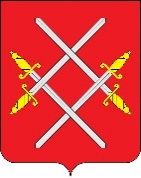 АДМИНИСТРАЦИЯ РУЗСКОГО ГОРОДСКОГО ОКРУГАМОСКОВСКОЙ ОБЛАСТИПОСТАНОВЛЕНИЕ ПОСТНОЛО внесении изменений в муниципальную программу Рузского городского округа «Формирование современной комфортной городской среды», утвержденную постановлением Администрации Рузского городского округа от 11.11.2022 №5513 (в редакции от 20.03.2023 № 1348, от 27.06.2023 № 3550, от 18.08.2023 № 4952, от 30.01.2024 № 449, от 12.02.2024 № 755, от 04.03.2024 №1159, от 20.03.2024 №1486)В соответствии с Бюджетным кодексом Российской Федерации, Федеральным законом от 06.10.2003 № 131-ФЗ «Об общих принципах организации местного самоуправления в Российской Федерации», постановлением Администрации Рузского городского округа от 02.11.2022 № 5352 «Об утверждении Порядка разработки и реализации муниципальных программ Рузского городского округа», постановлением Администрации Рузского городского округа от 07.11.2022 № 5391 «Об утверждении Перечня муниципальных программ Рузского городского округа», руководствуясь Уставом Рузского городского округа, Администрация Рузского городского округа постановляет:Муниципальную программу Рузского городского округа «Формирование современной комфортной городской среды», утвержденную постановлением Администрации Рузского городского округа от 11.11.2022 №5513 (в редакции от 20.03.2023 № 1348, от 27.06.2023 № 3550, от 18.08.2023 № 4952, от 30.01.2024 № 449, от 12.02.2024 № 755, от 04.03.2024 №1159, от 20.03.2024 №1486), изложить в новой редакции (прилагается). 2. Опубликовать настоящее постановление в официальном периодическом печатном издании, распространяемом в Рузском городском округе Московской области, и разместить на официальном сайте Рузского городского округа Московской области в информационно-телекоммуникационной сети «Интернет».3. Контроль за исполнением настоящего постановления возложить на Заместителя Главы Рузского городского округа Демченко И.А.Глава городского округа                                                                              Н.Н. ПархоменкоПроект представил:Начальник Управления благоустройстваАдминистрации Рузского городского округа 				П.В. ЕлистратоваСогласовано:Исполнитель:Начальник Управления благоустройстваАдминистрации Рузского городского округа 				П.В. Елистратова+7 (496) 27 20-029, blagoustroystvo.rgo@ruzareg.ru«_____» ___________ 2024чПриложение к постановлению Администрации Рузского городского округа от __________№ ____Администрация Рузского городского округаМосковской областиМУНИЦИПАЛЬНАЯ ПРОГРАММА РУЗСКОГО ГОРОДСКОГО ОКРУГА«Формирование современной комфортной городской среды» г. Руза 2024Паспорт  муниципальной программы Московской области «Формирование современной комфортной городской среды» Краткая характеристика сферы реализации муниципальной программы Рузского городского округа Московской области«Формирование современной комфортной городской среды», в том числе формулировка основных проблем в указанной сфере, описание целейМуниципальная программа «Формирование современной комфортной городской среды» разработана с целью обеспечения комфортных условий проживания населения, повышения качества и условий жизни на территории Рузского городского округа.Одним из основных направлений деятельности органов местного самоуправления городского округа, в соответствии с требованиями Федерального закона N 131-ФЗ «Об общих принципах организации местного самоуправления в Российской Федерации», является решение вопросов благоустройства территории, создание современной городской среды, как одного из составляющих элементов комплексного развития территории. Уровень благоустройства определяет комфортность проживания граждан и является одной из проблем, требующих каждодневного внимания и эффективного решения, которое включает в себя комплекс мероприятий по озеленению, освещению, проведение объективного анализа современного состояния уровня благоустройства территории городского округа, определение наиболее проблемных мест, определение приоритетных направлений развития территории городского округа в целях создания современной городской среды, удобной и комфортной для проживания людей.Муниципальная программа «Формирование современной комфортной городской среды» Рузского городского округа состоит из трех подпрограмм:Подпрограмма I «Комфортная городская среда»;Подпрограмма II «Создание условий для обеспечения комфортного проживания жителей, в том числе в многоквартирных домах на территории Московской области»;Подпрограмма III «Обеспечивающая подпрограмма».Основными задачами Программы являются:- выполнение ремонта и благоустройства общественных и дворовых территорий;- выполнение благоустройства мест массового пребывания населения;- комфортное проживание в многоквартирных домах;- осуществление модернизации систем наружного освещения.- Комфортная городская включает в себя принципы развития городской среды, правила содержания муниципалитета, а также механизмы, согласно которым любые планы властей по изменению городской среды формируются с учетом мнения жителей. При этом дворы включаются в программу только по инициативе самих жителей.Для достижения поставленной цели необходима реализация следующих основных мероприятий:- повышение уровня благоустройства общественных территорий (пешеходных зон, скверов, бульваров, площадей, набережных, мест массового отдыха и т.д.);- обеспечение надлежащего уровня уличного освещения территории городского округа;- обеспечение чистоты и порядка на территориях общего пользования, объектах благоустройства Рузского городского округа;- повышение уровня благоустройства дворовых территорий;- повышение уровня вовлеченности заинтересованных граждан, организаций в реализацию мероприятий по благоустройству территории Рузского городского округа.На реализацию основных мероприятий подпрограммы направлены следующие мероприятия:- благоустройство дворовых территорий Рузского городского округа;- создание, содержание и развитие объектов благоустройства Рузского городского округа, доступности территорий общего пользования; формирование единого облика муниципального образования;- сохранность объектов благоустройства; комфортного и безопасного проживания граждан, приведение в надлежащее состояние подъездов в многоквартирных домах; создают благоприятные условия для проживания граждан в многоквартирных домах, расположенных на территории Рузского городского округа; повышение эффективности капитального ремонта в многоквартирных домах.- содействие укреплению законности и предупреждению административных правонарушений; защиту законных прав и интересов физических лиц, общества и государства;- создание условий для реализации полномочий органов местного самоуправления.Проведенный анализ дворовых территорий показал, что на отдельных площадках во дворах сохранились элементы детского - игрового и спортивного оборудования, малых архитектурных форм, однако, их состояние не обеспечивает безопасность, а также потребностей жителей. Элементы детских и спортивных игровых площадок физически и морально устарели. На отдельных территориях уровень освещенности дворовых территорий ниже допустимого, или освещение вообще отсутствует. В целом благоустройство общественных территорий включает в себя следующий перечень видов работ:- приобретение и установку инженерно-геодезические и инженерно-геологические работы, разработку проектно-сметной документации;- установку ограждений (в том числе декоративных), заборов;- закупку и установку малых архитектурных форм, детского и спортивного оборудования;- озеленение;- мощение и укладку иных покрытий;- укладку асфальта;- устройство дорожек, в том числе велосипедных;- установку источников света, иллюминации, освещение, включая архитектурно-художественное;- установку информационных стендов и знаков;- изготовление и установку стел;- изготовление, установку или восстановление произведений монументально-декоративного искусства;- замену инженерных коммуникаций при необходимости для проведения работ по благоустройству в рамках реализации утвержденной архитектурно-планировочной концепции;- программно-технических комплексов видеонаблюдения, соответствующих общим техническим требованиям к программно-техническим комплексам видеонаблюдения системы технологического обеспечения региональной общественной безопасности и оперативного управления «Безопасный регион», утвержденным распоряжением Министерства государственного управления, информационных технологий и связи Московской области от 11.09.2017 N 10-116/РВ (в случае если установка указанных комплексов предусмотрена проектом благоустройства или сметной документацией на благоустройство общественных территорий муниципальных образований Московской области, имеющей положительное заключение органа государственной экспертизы);- ремонт дорог, ремонт автомобильных дорог, уширение дорог и устройство тротуаров (в случае если указанные виды работ предусмотрены концепциями благоустройства общественных территорий муниципальных образований Московской области, согласованными художественным советом Главного управления архитектуры и градостроительства Московской области).Минимальный перечень выполняемых видов работ по благоустройству дворовых территорий включает:- детская площадка;- парковка;- озеленение;- наружное освещение;- информационный стенд;- контейнерная площадка;- лавочки (скамейки);- урны.Кроме того, может быть предусмотрено выполнение следующих дополнительных видов работ по благоустройству дворовых территорий:- спортивной площадки (воркаут);- площадки для отдыха;- приспособления для сушки белья;- других объектов общественного пользования по согласованию с заинтересованными лицами (собственники помещений в многоквартирных домах, собственники иных зданий и сооружений, расположенных в границах определенных дворовых территорий, председатели советов многоквартирных домов Московской области или их представители).Благоустройство территорий реализуется для того, чтобы обеспечить нормативное содержание территории округа и создать комфортные условия в местах проведения досуга людей.Создание условий для обеспечения комфортного проживания жителей, в том числе в многоквартирных домах на территории Московской области направлена на обеспечение условий для комфортного проживания жителей в многоквартирных домах, включает в себя мероприятия:- ремонт подъездов в многоквартирных домах;- установка камер видеонаблюдения в подъездах многоквартирных домов.Целями подпрограммы является:- приведение в надлежащее состояние подъездов в многоквартирных домах;- создание благоприятных условий для проживания граждан в многоквартирных домах, расположенных на территории Рузского городского округа;- повышение эффективности капитального ремонта многоквартирных домов.Для достижения поставленных целей необходима реализация основных мероприятий по приведению в надлежащее состояние подъездов в многоквартирных домах, проведению капитального ремонта многоквартирных домов, что позволит создать условия для реализации жилищной реформы на территории Московской области, организации ремонта и надлежащего содержания жилищного фонда Рузского городского округа Московской области.- Обеспечивающая подпрограмма направлена на обеспечение деятельности муниципального казенного учреждения, реализующего мероприятия программы в сфере ЖКХ и благоустройства на территории Рузского городского округа.Основным мероприятием подпрограммы, решение которой обеспечивает достижение цели подпрограммы, является «Создание условий для реализации полномочий органов местного самоуправления».Адресный перечень объектов недвижимого имущества (включая объекты незавершенного строительства) земельных участков, находящихся в собственности (пользовании) юридических лиц и индивидуальных предпринимателей, которые подлежат благоустройству не позднее 2024 года, за счет средств указанных лиц, в соответствии с требованиями Правил благоустройства территории Рузского городского округа, формируется исходя из физического состояния объектов определенных по результатам инвентаризации и определяется планом мероприятий муниципальной программы, в соответствии с заключенными соглашениями с администрацией округа.Проекты муниципальных программ и внесение в них изменений осуществляется с обязательным проведением общественных обсуждений (срок обсуждения — не менее 30 календарных дней со дня опубликования таких проектов муниципальных программ).Контроль за ходом выполнения муниципальной программы осуществляется общественной комиссией, созданной в соответствии с Постановлением Правительства Российской Федерации от 10.02.2017 № 169 «Об утверждении правил предоставления и распределения субсидий из федерального бюджета бюджетам субъектов Российской Федерации на поддержку государственных программ субъектов Российской Федерации и муниципальных программ формирований современной городской среды», включая проведение оценки предложений заинтересованных лиц.Инерционный прогноз развития сферы реализации муниципальной программы Рузского городского округаМосковской области «Формирование современной комфортной городской среды» с учетом ранее достигнутых результатов,а также предложения по решению проблем в указанной сфереНа состояние объектов благоустройства сказывается влияние факторов, воздействие которых заставляет регулярно проводить мероприятия по сохранению и поддержанию уровня комфортности проживания.К решению проблем благоустройства дворовых территорий и наиболее посещаемых территорий общего пользования необходим программно-целевой подход, так как без комплексной системы благоустройства городского округа невозможно добиться каких-либо значимых результатов в обеспечении комфортных условий для деятельности и отдыха жителей. Эти проблемы не могут быть решены в пределах одного финансового года, поскольку требуют значительных бюджетных расходов. Для их решения требуется участие не только органов местного самоуправления городского округа, но и государственных органов, а также организаций различных форм собственности, осуществляющих свою деятельность на территории городского округа. Конкретная деятельность по выходу из сложившейся ситуации, связанная с планированием и организацией работ по вопросам улучшения благоустройства, санитарного состояния территории городского округа, создания комфортных условий проживания населения будет осуществляться в рамках муниципальной программы «Формирование современной городской среды на территории Рузского городского округа».Применение программного метода позволит поэтапно осуществлять комплексное благоустройство дворовых территории и территорий общего пользования с учетом мнения граждан, а именно:- повысит уровень планирования и реализации мероприятий по благоустройству (сделает их современными, эффективными, оптимальными, открытыми, востребованными гражданами);- запустит реализацию механизма поддержки мероприятий по благоустройству, инициированных гражданами;- запустит механизм финансового и трудового участия граждан и организаций в реализации мероприятий по благоустройству;- сформирует инструменты общественного контроля за реализацией мероприятий по благоустройству на территории городского округа.В целях повышения комфортности условий проживания граждан, эффективного расходования бюджетных средств городского округа и комплексного подхода к выполнению мероприятий по благоустройству дворовых территорий управляющими организациями совместно с собственниками помещений многоквартирных домов будут производиться сопутствующие работы по восстановлению отмосток, ремонту крылец, конструктивных элементов фасадов жилых домов, установке ограждений, формированию и озеленению клумб и газонов, выполняемые за счет средств на содержание и ремонт жилищного фонда.В процессе реализации Программы могут проявиться риски, оказывающие влияние на конечные результаты реализации мероприятий Программы, к числу которых относятся:- бюджетные риски, связанные с дефицитом бюджетов бюджетной системы Российской Федерации;- социальные риски, связанные с низкой активностью населения в реализации мероприятий по благоустройству территории городского округа;- управленческие риски, связанные с неэффективным управлением реализацией Программы и недостаточным контролем за реализацией Программы.В рамках мер по предотвращению указанных рисков и снижению вероятности возникновения неблагоприятных последствий предусмотрены следующие меры:- оперативное принятие решений и обеспечение согласованности взаимодействия ответственного исполнителя, соисполнителей и участников Программы при ее реализации;- проведение регулярного анализа исполнения мероприятий Программы;- информационно-разъяснительная работа в целях стимулирования активности граждан и организаций в реализации мероприятий Программы;- создание системы оперативного контроля и мониторинга за реализацией Программы.В результате реализации Программы ожидается:- улучшение эстетичного вида городской среды, в первую очередь в зонах наиболее активной посещаемости;- улучшение организации пешеходных пространств в местах массовой посещаемости, единого ландшафтно-рекреационного пространства;- увеличение площади озеленения за счет «неорганизованных» территорий;- совершенствование системы обращения с отходами производства и потребления;- улучшение экологической ситуации в городе;- рациональное размещение детских и спортивных сооружений различных уровней;- увеличение количества благоустроенных дворов;- увеличение количества жителей городского поселения, участвующих в благоустройстве территории;- увеличение площади зеленых насаждений в поселении;- обеспечение благоприятных и безопасных условий проживания граждан;- обеспечения безопасного передвижения на территории округа маломобильных групп населения;- обеспечение надлежащего содержания общего имущества в многоквартирном доме;- установление необходимого баланса интересов собственников жилья в части стоимости и качества работ и услуг;- обеспечение устойчивого функционирования и развития коммунальной сферы;- обеспечение надежными и качественными услугами электроснабжения;- развитие объектов уличного освещения, находящихся в собственности муниципального образования;- развитие системы уличного освещения обеспечивается за счет осуществления деятельности по проектированию, строительству, реконструкции и модернизации систем;- создание комфортных условий для жизни граждан в целом. Целевые показатели муниципальной программы Рузского городского округа Московской области «Формирование современной комфортной городской среды»Методика расчета значений планируемых показателей/результатов реализации муниципальной программыРузского городского округа Московской области «Формирование современной комфортной городской среды»Подпрограмма I «Комфортная городская среда»Перечень мероприятий подпрограммы I «Комфортная городская среда»Адресный перечень, предусмотренный в рамках реализации мероприятия F2. Формирование комфортной городской средыАдресный перечень, предусмотренный в рамках реализации основного мероприятия 01. Благоустройство общественных территорий муниципальных образований Московской областиПодпрограмма II «Создание условий для обеспечения комфортного проживания жителей, в том числе в многоквартирных домах на территории Московской области»Перечень мероприятий подпрограммы II «Создание условий для обеспечения комфортного проживания жителей, в том числе в многоквартирных домах на территории Московской области»Адресный перечень, предусмотренный в рамках реализации основного мероприятия F2. Формирование комфортной городской средыАдресный перечень, предусмотренный в рамках реализации основного мероприятия 01.Обеспечение комфортной среды проживания на территории муниципального образования Московской областиАдресный перечень, предусмотренный в рамках реализации мероприятия 01.30. «Модернизация детских игровых площадок, установленных ранее с привлечением средств бюджета Московской области»Адресный перечень, предусмотренный в рамках реализации мероприятия 01.02.Мероприятие в рамках ГП МО - Создание и ремонт пешеходных коммуникацийАдресный перечень, предусмотренный в рамках реализации основного мероприятия 02 Создание благоприятных условий для проживания граждан в многоквартирных домах, расположенных на территории Московской областиАдресный перечень, предусмотренный в рамках реализации основного мероприятия 03 Приведение в надлежащее состояние подъездов в многоквартирных домах  Подпрограмма III «Обеспечивающая подпрограмма»Перечень мероприятий подпрограммы III «Обеспечивающая подпрограмма»Адресный перечень дворовых территорий Рузского городского округасформированный по результатам инвентаризации, для выполнения работ по комплексномублагоустройству дворовых территорий в 2023-2027 годахАдресный перечень общественных территорий Рузского городского округадля выполнения работ по благоустройству территорий в 2023-2027 годахАдресный перечень объектов недвижимого имущества (включая объекты незавершенного строительства) и земельных участков, находящихся в собственности (пользовании) юридических лиц и индивидуальных предпринимателей, которые подлежат благоустройству не позднее 2027 года за счет средств указанных лицот№Первый Заместитель Главы Рузского городского округа                В.Ю. Пархоменко«_____» ___________ 2024Заместитель ГлавыРузского городского округа                           И.Ф. Бушин «_____» ___________ 2024Заместитель ГлавыРузского городского округа                        В. Б. Буздина «_____» ___________ 2024Заместитель ГлавыРузского городского округа                     Ю.Е. Голубина «_____» ___________ 2024Начальник правового Управления Администрации Рузского городского округа                Ю.Ю. Доренкова«_____» ___________ 2024И.О.  начальника Финансового Управления Администрации Рузского городского округа                    Е.А. Лущихина«_____» ___________ 2024Начальник Управления экономического развития и АПК Администрации Рузского городского округа                      С.В. Забудняк«_____» ___________ 2024Координатор муниципальной программыЗаместитель Главы Рузского городского округа И.Ф. БушинЗаместитель Главы Рузского городского округа И.Ф. БушинЗаместитель Главы Рузского городского округа И.Ф. БушинЗаместитель Главы Рузского городского округа И.Ф. БушинЗаместитель Главы Рузского городского округа И.Ф. БушинЗаместитель Главы Рузского городского округа И.Ф. БушинЗаместитель Главы Рузского городского округа И.Ф. БушинМуниципальный заказчик программыАдминистрация Рузского городского округаАдминистрация Рузского городского округаАдминистрация Рузского городского округаАдминистрация Рузского городского округаАдминистрация Рузского городского округаАдминистрация Рузского городского округаАдминистрация Рузского городского округаЦели муниципальной программыСоздание комфортных и безопасных условий для жизни и отдыха гражданСовершенствование внешнего благоустройства Рузского городского округа Придание художественной выразительности и эстетической привлекательности внешнего облика округаСоздание комфортных условий для массового отдыха граждан и обустройство зон отдыхаПовышение уровня вовлеченности заинтересованных граждан, организаций в реализацию мероприятий по благоустройству территории Рузского городского округа Создание комфортной городской световой средыСоздание благоприятных условий для проживания граждан в многоквартирных домахСоздание комфортных и безопасных условий для жизни и отдыха гражданСовершенствование внешнего благоустройства Рузского городского округа Придание художественной выразительности и эстетической привлекательности внешнего облика округаСоздание комфортных условий для массового отдыха граждан и обустройство зон отдыхаПовышение уровня вовлеченности заинтересованных граждан, организаций в реализацию мероприятий по благоустройству территории Рузского городского округа Создание комфортной городской световой средыСоздание благоприятных условий для проживания граждан в многоквартирных домахСоздание комфортных и безопасных условий для жизни и отдыха гражданСовершенствование внешнего благоустройства Рузского городского округа Придание художественной выразительности и эстетической привлекательности внешнего облика округаСоздание комфортных условий для массового отдыха граждан и обустройство зон отдыхаПовышение уровня вовлеченности заинтересованных граждан, организаций в реализацию мероприятий по благоустройству территории Рузского городского округа Создание комфортной городской световой средыСоздание благоприятных условий для проживания граждан в многоквартирных домахСоздание комфортных и безопасных условий для жизни и отдыха гражданСовершенствование внешнего благоустройства Рузского городского округа Придание художественной выразительности и эстетической привлекательности внешнего облика округаСоздание комфортных условий для массового отдыха граждан и обустройство зон отдыхаПовышение уровня вовлеченности заинтересованных граждан, организаций в реализацию мероприятий по благоустройству территории Рузского городского округа Создание комфортной городской световой средыСоздание благоприятных условий для проживания граждан в многоквартирных домахСоздание комфортных и безопасных условий для жизни и отдыха гражданСовершенствование внешнего благоустройства Рузского городского округа Придание художественной выразительности и эстетической привлекательности внешнего облика округаСоздание комфортных условий для массового отдыха граждан и обустройство зон отдыхаПовышение уровня вовлеченности заинтересованных граждан, организаций в реализацию мероприятий по благоустройству территории Рузского городского округа Создание комфортной городской световой средыСоздание благоприятных условий для проживания граждан в многоквартирных домахСоздание комфортных и безопасных условий для жизни и отдыха гражданСовершенствование внешнего благоустройства Рузского городского округа Придание художественной выразительности и эстетической привлекательности внешнего облика округаСоздание комфортных условий для массового отдыха граждан и обустройство зон отдыхаПовышение уровня вовлеченности заинтересованных граждан, организаций в реализацию мероприятий по благоустройству территории Рузского городского округа Создание комфортной городской световой средыСоздание благоприятных условий для проживания граждан в многоквартирных домахСоздание комфортных и безопасных условий для жизни и отдыха гражданСовершенствование внешнего благоустройства Рузского городского округа Придание художественной выразительности и эстетической привлекательности внешнего облика округаСоздание комфортных условий для массового отдыха граждан и обустройство зон отдыхаПовышение уровня вовлеченности заинтересованных граждан, организаций в реализацию мероприятий по благоустройству территории Рузского городского округа Создание комфортной городской световой средыСоздание благоприятных условий для проживания граждан в многоквартирных домахПеречень подпрограмм1. Подпрограмма I «Комфортная городская среда»2. Подпрограмма II «Создание условий для обеспечения комфортного проживания жителей, в том числе в многоквартирных домах на территории Московской области»3. Подпрограмма III «Обеспечивающая подпрограмма»1. Подпрограмма I «Комфортная городская среда»2. Подпрограмма II «Создание условий для обеспечения комфортного проживания жителей, в том числе в многоквартирных домах на территории Московской области»3. Подпрограмма III «Обеспечивающая подпрограмма»1. Подпрограмма I «Комфортная городская среда»2. Подпрограмма II «Создание условий для обеспечения комфортного проживания жителей, в том числе в многоквартирных домах на территории Московской области»3. Подпрограмма III «Обеспечивающая подпрограмма»1. Подпрограмма I «Комфортная городская среда»2. Подпрограмма II «Создание условий для обеспечения комфортного проживания жителей, в том числе в многоквартирных домах на территории Московской области»3. Подпрограмма III «Обеспечивающая подпрограмма»1. Подпрограмма I «Комфортная городская среда»2. Подпрограмма II «Создание условий для обеспечения комфортного проживания жителей, в том числе в многоквартирных домах на территории Московской области»3. Подпрограмма III «Обеспечивающая подпрограмма»1. Подпрограмма I «Комфортная городская среда»2. Подпрограмма II «Создание условий для обеспечения комфортного проживания жителей, в том числе в многоквартирных домах на территории Московской области»3. Подпрограмма III «Обеспечивающая подпрограмма»1. Подпрограмма I «Комфортная городская среда»2. Подпрограмма II «Создание условий для обеспечения комфортного проживания жителей, в том числе в многоквартирных домах на территории Московской области»3. Подпрограмма III «Обеспечивающая подпрограмма»1. Подпрограмма I «Комфортная городская среда»Управление благоустройства администрации Рузского городского округа Управление благоустройства администрации Рузского городского округа Управление благоустройства администрации Рузского городского округа Управление благоустройства администрации Рузского городского округа Управление благоустройства администрации Рузского городского округа Управление благоустройства администрации Рузского городского округа Управление благоустройства администрации Рузского городского округа 2. Подпрограмма II «Создание условий для обеспечения комфортного проживания жителей, в том числе в многоквартирных домах на территории Московской области»Управление ЖКХ, капитального ремонта и строительства администрации Рузского городского округаУправление ЖКХ, капитального ремонта и строительства администрации Рузского городского округаУправление ЖКХ, капитального ремонта и строительства администрации Рузского городского округаУправление ЖКХ, капитального ремонта и строительства администрации Рузского городского округаУправление ЖКХ, капитального ремонта и строительства администрации Рузского городского округаУправление ЖКХ, капитального ремонта и строительства администрации Рузского городского округаУправление ЖКХ, капитального ремонта и строительства администрации Рузского городского округа3. Подпрограмма III «Обеспечивающая подпрограмма»Управление благоустройства администрации Рузского городского округаУправление ЖКХ, капитального ремонта и строительства администрации Рузского городского округаУправление благоустройства администрации Рузского городского округаУправление ЖКХ, капитального ремонта и строительства администрации Рузского городского округаУправление благоустройства администрации Рузского городского округаУправление ЖКХ, капитального ремонта и строительства администрации Рузского городского округаУправление благоустройства администрации Рузского городского округаУправление ЖКХ, капитального ремонта и строительства администрации Рузского городского округаУправление благоустройства администрации Рузского городского округаУправление ЖКХ, капитального ремонта и строительства администрации Рузского городского округаУправление благоустройства администрации Рузского городского округаУправление ЖКХ, капитального ремонта и строительства администрации Рузского городского округаУправление благоустройства администрации Рузского городского округаУправление ЖКХ, капитального ремонта и строительства администрации Рузского городского округаКраткая характеристика подпрограммРеализация мероприятий, направленных на повышение уровня благоустройства территорий Рузского городского округа Московской области, а также способствующих улучшению архитектурно-художественного облика Рузского городского округа Московской области и созданию современной среды для жизни с учетом исторической застройки и природных ландшафтов, оказанию услуг в сфере туризма, физической культуры и спорта, комфортному отдыху и укреплению здоровья граждан в природной среде лесных ландшафтов, использованию водных объектов общего пользования для рекреационных целей, комплексному и устойчивому развитию муниципальных образований в части привлечения населения к здоровому образу жизни через развитие уличной детской игровой инфраструктуры, воркаутов, комфортному передвижению по населенным пунктам в вечерне-ночное время, расширению велопешеходной сети и спектра общедоступных пространств и сервисов для отдыха, прогулок, занятий физической культурой и спортом на территории Рузского городского округа Московской области.Реализация мероприятий, направленных на повышение уровня благоустройства территорий Рузского городского округа Московской области, а также способствующих улучшению архитектурно-художественного облика Рузского городского округа Московской области и созданию современной среды для жизни с учетом исторической застройки и природных ландшафтов, оказанию услуг в сфере туризма, физической культуры и спорта, комфортному отдыху и укреплению здоровья граждан в природной среде лесных ландшафтов, использованию водных объектов общего пользования для рекреационных целей, комплексному и устойчивому развитию муниципальных образований в части привлечения населения к здоровому образу жизни через развитие уличной детской игровой инфраструктуры, воркаутов, комфортному передвижению по населенным пунктам в вечерне-ночное время, расширению велопешеходной сети и спектра общедоступных пространств и сервисов для отдыха, прогулок, занятий физической культурой и спортом на территории Рузского городского округа Московской области.Реализация мероприятий, направленных на повышение уровня благоустройства территорий Рузского городского округа Московской области, а также способствующих улучшению архитектурно-художественного облика Рузского городского округа Московской области и созданию современной среды для жизни с учетом исторической застройки и природных ландшафтов, оказанию услуг в сфере туризма, физической культуры и спорта, комфортному отдыху и укреплению здоровья граждан в природной среде лесных ландшафтов, использованию водных объектов общего пользования для рекреационных целей, комплексному и устойчивому развитию муниципальных образований в части привлечения населения к здоровому образу жизни через развитие уличной детской игровой инфраструктуры, воркаутов, комфортному передвижению по населенным пунктам в вечерне-ночное время, расширению велопешеходной сети и спектра общедоступных пространств и сервисов для отдыха, прогулок, занятий физической культурой и спортом на территории Рузского городского округа Московской области.Реализация мероприятий, направленных на повышение уровня благоустройства территорий Рузского городского округа Московской области, а также способствующих улучшению архитектурно-художественного облика Рузского городского округа Московской области и созданию современной среды для жизни с учетом исторической застройки и природных ландшафтов, оказанию услуг в сфере туризма, физической культуры и спорта, комфортному отдыху и укреплению здоровья граждан в природной среде лесных ландшафтов, использованию водных объектов общего пользования для рекреационных целей, комплексному и устойчивому развитию муниципальных образований в части привлечения населения к здоровому образу жизни через развитие уличной детской игровой инфраструктуры, воркаутов, комфортному передвижению по населенным пунктам в вечерне-ночное время, расширению велопешеходной сети и спектра общедоступных пространств и сервисов для отдыха, прогулок, занятий физической культурой и спортом на территории Рузского городского округа Московской области.Реализация мероприятий, направленных на повышение уровня благоустройства территорий Рузского городского округа Московской области, а также способствующих улучшению архитектурно-художественного облика Рузского городского округа Московской области и созданию современной среды для жизни с учетом исторической застройки и природных ландшафтов, оказанию услуг в сфере туризма, физической культуры и спорта, комфортному отдыху и укреплению здоровья граждан в природной среде лесных ландшафтов, использованию водных объектов общего пользования для рекреационных целей, комплексному и устойчивому развитию муниципальных образований в части привлечения населения к здоровому образу жизни через развитие уличной детской игровой инфраструктуры, воркаутов, комфортному передвижению по населенным пунктам в вечерне-ночное время, расширению велопешеходной сети и спектра общедоступных пространств и сервисов для отдыха, прогулок, занятий физической культурой и спортом на территории Рузского городского округа Московской области.Реализация мероприятий, направленных на повышение уровня благоустройства территорий Рузского городского округа Московской области, а также способствующих улучшению архитектурно-художественного облика Рузского городского округа Московской области и созданию современной среды для жизни с учетом исторической застройки и природных ландшафтов, оказанию услуг в сфере туризма, физической культуры и спорта, комфортному отдыху и укреплению здоровья граждан в природной среде лесных ландшафтов, использованию водных объектов общего пользования для рекреационных целей, комплексному и устойчивому развитию муниципальных образований в части привлечения населения к здоровому образу жизни через развитие уличной детской игровой инфраструктуры, воркаутов, комфортному передвижению по населенным пунктам в вечерне-ночное время, расширению велопешеходной сети и спектра общедоступных пространств и сервисов для отдыха, прогулок, занятий физической культурой и спортом на территории Рузского городского округа Московской области.Реализация мероприятий, направленных на повышение уровня благоустройства территорий Рузского городского округа Московской области, а также способствующих улучшению архитектурно-художественного облика Рузского городского округа Московской области и созданию современной среды для жизни с учетом исторической застройки и природных ландшафтов, оказанию услуг в сфере туризма, физической культуры и спорта, комфортному отдыху и укреплению здоровья граждан в природной среде лесных ландшафтов, использованию водных объектов общего пользования для рекреационных целей, комплексному и устойчивому развитию муниципальных образований в части привлечения населения к здоровому образу жизни через развитие уличной детской игровой инфраструктуры, воркаутов, комфортному передвижению по населенным пунктам в вечерне-ночное время, расширению велопешеходной сети и спектра общедоступных пространств и сервисов для отдыха, прогулок, занятий физической культурой и спортом на территории Рузского городского округа Московской области.Краткая характеристика подпрограмм2. Создание благоприятных и безопасных условий для проживания граждан в многоквартирных домах, комплексная модернизация объектов общего пользования на дворовых территориях, обеспечение современного качества внутриквартальных проездов, пешеходной сети.2. Создание благоприятных и безопасных условий для проживания граждан в многоквартирных домах, комплексная модернизация объектов общего пользования на дворовых территориях, обеспечение современного качества внутриквартальных проездов, пешеходной сети.2. Создание благоприятных и безопасных условий для проживания граждан в многоквартирных домах, комплексная модернизация объектов общего пользования на дворовых территориях, обеспечение современного качества внутриквартальных проездов, пешеходной сети.2. Создание благоприятных и безопасных условий для проживания граждан в многоквартирных домах, комплексная модернизация объектов общего пользования на дворовых территориях, обеспечение современного качества внутриквартальных проездов, пешеходной сети.2. Создание благоприятных и безопасных условий для проживания граждан в многоквартирных домах, комплексная модернизация объектов общего пользования на дворовых территориях, обеспечение современного качества внутриквартальных проездов, пешеходной сети.2. Создание благоприятных и безопасных условий для проживания граждан в многоквартирных домах, комплексная модернизация объектов общего пользования на дворовых территориях, обеспечение современного качества внутриквартальных проездов, пешеходной сети.2. Создание благоприятных и безопасных условий для проживания граждан в многоквартирных домах, комплексная модернизация объектов общего пользования на дворовых территориях, обеспечение современного качества внутриквартальных проездов, пешеходной сети.Краткая характеристика подпрограмм3. Обеспечение эффективного исполнения полномочий Администрации Рузского городского округа Московской области. Мероприятия оказывающие содействие укреплению законности и предупреждению административных правонарушений; защиту законных прав и интересов физических лиц, общества и государства.3. Обеспечение эффективного исполнения полномочий Администрации Рузского городского округа Московской области. Мероприятия оказывающие содействие укреплению законности и предупреждению административных правонарушений; защиту законных прав и интересов физических лиц, общества и государства.3. Обеспечение эффективного исполнения полномочий Администрации Рузского городского округа Московской области. Мероприятия оказывающие содействие укреплению законности и предупреждению административных правонарушений; защиту законных прав и интересов физических лиц, общества и государства.3. Обеспечение эффективного исполнения полномочий Администрации Рузского городского округа Московской области. Мероприятия оказывающие содействие укреплению законности и предупреждению административных правонарушений; защиту законных прав и интересов физических лиц, общества и государства.3. Обеспечение эффективного исполнения полномочий Администрации Рузского городского округа Московской области. Мероприятия оказывающие содействие укреплению законности и предупреждению административных правонарушений; защиту законных прав и интересов физических лиц, общества и государства.3. Обеспечение эффективного исполнения полномочий Администрации Рузского городского округа Московской области. Мероприятия оказывающие содействие укреплению законности и предупреждению административных правонарушений; защиту законных прав и интересов физических лиц, общества и государства.3. Обеспечение эффективного исполнения полномочий Администрации Рузского городского округа Московской области. Мероприятия оказывающие содействие укреплению законности и предупреждению административных правонарушений; защиту законных прав и интересов физических лиц, общества и государства.Источники финансирования муниципальной программы, в том числе по годам реализации программы (тыс. руб.):Расходы  (тыс. рублей)Расходы  (тыс. рублей)Расходы  (тыс. рублей)Расходы  (тыс. рублей)Расходы  (тыс. рублей)Расходы  (тыс. рублей)Источники финансирования муниципальной программы, в том числе по годам реализации программы (тыс. руб.):Всего20232024202520262027Средства бюджета Московской области862 823,20285 013,6639 228,6185 576,12453 004,810,00Средства федерального бюджета0,000,000,000,000,000,00Средства бюджета Рузского городского округа3 115 313,72757 372,22887 660,40700 105,38770 175,720,00Внебюджетные средства3 139,632 139,631 000,000,000,000,00Всего, в том числе по годам:3 981 276,551 044 525,51927 889,01785 681,501 223 180,530,00№ п/пНаименование целевых показателейНаименование целевых показателейТип показателя*Единица измерения(по ОКЕИ)Базовое значение **Планируемое значение по годам реализации программыПланируемое значение по годам реализации программыПланируемое значение по годам реализации программыПланируемое значение по годам реализации программыПланируемое значение по годам реализации программыНомера основных мероприятий, подпрограммы, оказывающие влияние на достижение показателя№ п/пНаименование целевых показателейНаименование целевых показателейТип показателя*Единица измерения(по ОКЕИ)Базовое значение **2023 год2024 год 2025 год 2026 год2027 год Номера основных мероприятий, подпрограммы, оказывающие влияние на достижение показателя122345678910101.1.Повышение качества и комфорта среды на территории Московской областиПовышение качества и комфорта среды на территории Московской областиПовышение качества и комфорта среды на территории Московской областиПовышение качества и комфорта среды на территории Московской областиПовышение качества и комфорта среды на территории Московской областиПовышение качества и комфорта среды на территории Московской областиПовышение качества и комфорта среды на территории Московской областиПовышение качества и комфорта среды на территории Московской областиПовышение качества и комфорта среды на территории Московской областиПовышение качества и комфорта среды на территории Московской области1.Количество благоустроенных общественных территорийКоличество благоустроенных общественных территорийПриоритетныйРегиональный проект «Формирование комфортной городской среды (Московская область)»Единица3111001.F2.01, 1.F2.02, 1.F2.03, 1.F2.06, 1.F2.07,1.01.01,1.01.04,1.01.20,1.01.222.Реализованы проекты победителей Всероссийского конкурса лучших проектов создания комфортной городской среды в малых городах и исторических поселенияхРеализованы проекты победителей Всероссийского конкурса лучших проектов создания комфортной городской среды в малых городах и исторических поселенияхПриоритетный
Региональный проект «Формирование комфортной городской среды (Московская область)»Единица0000001.F2.04, 1.F2.053.Уровень освещенности территорий общественного пользования в пределах городской черты на конец года, не менееУровень освещенности территорий общественного пользования в пределах городской черты на конец года, не менееПриоритетныйПроцент81,8981,8981,898285901.01.044.Уровень освещенности территорий общественного пользования вне пределов городской черты на конец года, не менееУровень освещенности территорий общественного пользования вне пределов городской черты на конец года, не менееПриоритетныйПроцент78,8178,8179,118083851.01.045.Доля граждан, принявших участие в решении вопросов развития городской среды, от общего количества граждан в возрасте от 14 лет, проживающих в муниципальных образованиях, на территориях которых реализуются проекты по созданию комфортной городской средыДоля граждан, принявших участие в решении вопросов развития городской среды, от общего количества граждан в возрасте от 14 лет, проживающих в муниципальных образованиях, на территориях которых реализуются проекты по созданию комфортной городской средыПриоритетныйРегиональный проект «Формирование комфортной городской среды (Московская область)»Процент-145,9301001001001.F2.01, 1.F2.02, 1.F2.03, 1.F2.04, 1.F2.05, 1.F2.07, 1.01.01, 1.01.02, 1.01.03, 1.01.04, 1.01.05, 1.01.06, 1.01.07, 1.01.08, 1.01.09, 1.01.10, 1.01.11, 1.01.12, 1.01.13, 1.02.01, 2.01.02, 2.01.03, 2.01.06, 2.01.072.2.Создание условий для обеспечения комфортного проживания жителей, в том числе в многоквартирных домах на территории Московской областиСоздание условий для обеспечения комфортного проживания жителей, в том числе в многоквартирных домах на территории Московской областиСоздание условий для обеспечения комфортного проживания жителей, в том числе в многоквартирных домах на территории Московской областиСоздание условий для обеспечения комфортного проживания жителей, в том числе в многоквартирных домах на территории Московской областиСоздание условий для обеспечения комфортного проживания жителей, в том числе в многоквартирных домах на территории Московской областиСоздание условий для обеспечения комфортного проживания жителей, в том числе в многоквартирных домах на территории Московской областиСоздание условий для обеспечения комфортного проживания жителей, в том числе в многоквартирных домах на территории Московской областиСоздание условий для обеспечения комфортного проживания жителей, в том числе в многоквартирных домах на территории Московской областиСоздание условий для обеспечения комфортного проживания жителей, в том числе в многоквартирных домах на территории Московской области6.Обеспечено содержание дворовых территорий и общественных пространств за счет бюджетных средствОбеспечено содержание дворовых территорий и общественных пространств за счет бюджетных средствОтраслевой показательТыс. квадратных метров-1416,721416,721416,721416,7202.01.02, 2.01.15, 2.01.16, 2.01.17, 2.01.18, 2.01.19, 2.01.20, 2.01.21, 2.01.247.Замена детских игровых площадок Замена детских игровых площадок Приоритетный
Отраслевой показательЕдиница-600002.01.208.Заменена неэнергоэффективных светильников наружного освещенияЗаменена неэнергоэффективных светильников наружного освещенияПриоритетный
Отраслевой 
показательЕдиница-614012510002.01.229.Установка шкафов управления наружным освещениемУстановка шкафов управления наружным освещениемПриоритетный
Отраслевой показательЕдиница18013645676802.01.2310.Модернизация детских, игровых площадок, установленных ранее с привлечением средств бюджета Московской областиМодернизация детских, игровых площадок, установленных ранее с привлечением средств бюджета Московской областиПриоритетныйОтраслевой показательЕдиница-030002.01.30№п/пНаименование показателя/результата Единица измеренияМетодика расчета показателя/результата  12341.ПоказателиПоказателиПоказатели1.1.Количество благоустроенных общественных территорийЕд.Плановое значение показателя определяется в соответствии с Соглашением о предоставлении субсидии из бюджета Московской области бюджету муниципального образования на реализацию программ формирования современной городской среды, заключенным в рамках реализации мероприятий F2.01, F2.02, F2.03, F2.06, F2.07 основного мероприятия F2-«Формирование комфортной городской среды» национального проекта «Жилье и городская среда» подпрограммы 1 «Комфортная городская среда» государственной программы Московской области «Формирование современной комфортной городской среды»1.2.Реализованы проекты победителей Всероссийского конкурса лучших проектов создания комфортной городской среды в малых городах и исторических поселенияхЕд.Рассчитывается как сумма реализованных проектов, победивших во Всероссийском конкурсе лучших проектов создания комфортной городской среды в малых городах и исторических поселениях, 1.3.Уровень освещенности территорий общественного пользования в пределах городской черты на конец года, не менееПроцентФактическое значение показателя определяется как отношение суммы количества территорий общественного пользования в пределах городской черты, на которых проведены мероприятия по устройству наружного освещения в отчетном году и количества территорий общественного пользования в пределах городской черты, освещенных на начало отчетного года, к общему количеству территорий общественного пользования в пределах городской черты на начало отчетного года, умноженное на сто1.4.Уровень освещенности территорий общественного пользования вне пределов городской черты на конец года, не менееПроцентФактическое значение показателя определяется как отношение суммы количества территорий общественного пользования вне пределов городской черты, на которых проведены мероприятия по устройству наружного освещения в отчетном году и количества территорий общественного пользования вне пределов городской черты, освещенных на начало отчетного года к общему количеству территорий общественного пользования вне пределов городской черты на начало отчетного года, умноженное на сто1.5.Доля граждан, принявших участие в решении вопросов развития городской среды, от общего количества граждан в возрасте от 14 лет, проживающих в муниципальных образованиях, на территориях которых реализуются проекты по созданию комфортной городской средыПроцентУтвержден приказом Министерства строительства и жилищно-коммунального хозяйства Российской Федерации от 18.04.2019 № 228/пр «Об утверждении официальной статистической методологии мониторинга достижения целей национального проекта «Жилье и городская среда»1.6.Обеспечено содержание дворовых территорий и общественных пространств за счет бюджетных средствТыс. кв. мЗначение определяется как сумма площадей дворовых территорий и общественных пространств, находящихся на содержании ОМСУ, в соответствии с титульными списками объектов благоустройства муниципального образования Московской области1.7.Замена детских игровых площадок  Ед.Плановое значение показателя определяется в соответствии с Методикой расчета дотационных средств, утвержденной на текущий финансовый год1.8.Заменена неэнергоэффективных светильников наружного освещенияЕд.Плановое значение показателя определяется в соответствии с Методикой расчета дотационных средств утвержденной на текущий финансовый год1.9.Установка шкафов управления наружным освещениемЕд.Плановое значение показателя определяется в соответствии с Методикой расчета дотационных средств, утвержденной на текущий финансовый год1.10.Модернизация детских, игровых площадок, установленных ранее с привлечением средств бюджета Московской областиЕд.Плановое значение показателя определяется в соответствии с Методикой расчета дотационных средств, утвержденной на текущий финансовый год2.РезультатыРезультатыРезультаты2.1.Благоустроены общественные территорииЕд.Фактическое достижение результата определяется как сумма количеств общественных территорий, на которых в отчетном периоде реализованы мероприятия по благоустройству. Достижение результатов подтверждается протоколами заседаний муниципальных общественных комиссий, содержащими решения о завершении благоустройства общественных территорий, принятые по результатам осмотра таких территорий.2.2.Благоустроены скверыЕд.Фактическое достижение результата определяется как сумма количеств скверов, на которых в отчетном периоде реализованы мероприятия по благоустройству. Достижение результатов подтверждается протоколами заседаний муниципальных общественных комиссий, содержащими решения о завершении благоустройства скверов, принятые по результатам осмотра таких территорий2.3.Реализованы проекты создания комфортной городской среды согласно приложению «Перечень мероприятий по обеспечению реализации проектов-победителей Всероссийского конкурса лучших проектов создания комфортной городской среды» к соглашению о предоставлении иного межбюджетного трансферта между Министерством благоустройства Московской области и муниципальным образованием Московской области в срок, установленный «Графиком выполнения мероприятий получателя иного межбюджетного трансферта – победителя Всероссийского конкурса лучших проектов создания комфортной городской среды, включающей в том числе информацию по проектированию, строительству (ремонту, реконструкции) и вводу в эксплуатацию объектов капитального строительства, сроки выполнения по каждому этапу»Ед.Фактическое достижение результата определяется как сумма количеств реализованных проектов создания комфортной городской среды. При этом под реализованным проектом понимается результат, достигнутый муниципальным образованием - победителем Всероссийского конкурса лучших проектов создания комфортной городской среды в малых городах и исторических поселениях по завершению выполнения комплекса мероприятий, согласно приложению «Перечень мероприятий по обеспечению реализации проектов-победителей Всероссийского конкурса лучших проектов создания комфортной городской среды» к соглашению о предоставлении иного межбюджетного трансферта между Министерством благоустройства Московской области и муниципальным образованием Московской области в срок, установленный «Графиком выполнения мероприятий получателя иного межбюджетного трансферта – победителя Всероссийского конкурса лучших проектов создания комфортной городской среды, включающей в том числе информацию по проектированию, строительству (ремонту, реконструкции) и вводу в эксплуатацию объектов капитального строительства, сроки выполнения по каждому этапу»2.4.Благоустроены детские скверыЕд.Фактическое достижение результата определяется как сумма количеств детских скверов, благоустроенных в отчетном периоде. Достижение результатов подтверждается протоколами заседаний муниципальных общественных комиссий, содержащими решения о завершении благоустройства детских скверов, принятые по результатам осмотра таких скверов2.5.Изготовлено и установлено стелШт.Фактическое достижение результата определяется как сумма количеств стел, изготовленных и установленных в отчетном периоде. Достижение результатов подтверждается протоколами заседаний муниципальных общественных комиссий, содержащими решения о завершении изготовления и установки стел, принятые по результатам осмотра таких стел2.6.Благоустроены лесопарковые зоныЕд.Фактическое достижение результата определяется как сумма количеств лесопарковых зон, на которых в отчетном периоде реализованы мероприятия по благоустройству. Достижение результатов подтверждается протоколами заседаний муниципальных общественных комиссий, содержащими решения о завершении благоустройства лесопарковых зон, принятые по результатам осмотра таких лесопарковых зон2.7.На территориях общественного пользования в пределах городской и вне городской черты повышен уровень освещенностиЕд.Фактическое достижение результата определяется как сумма количества территорий общественного пользования в пределах городской и вне городской черты, на которых устроено наружное освещение на конец года. Достижение результатов подтверждается протоколами заседаний муниципальных общественных комиссий, содержащих решения о завершении мероприятий по устройству систем наружного освещения на территориях в пределах городской черты и вне городской черты на конец года, принятые по результатам осмотра таких территорий2.8.Благоустроены зоны для досуга и отдыха в парках культуры и отдыхаЕд.Фактическое достижение результата определяется как сумма количеств зон для досуга и отдыха, благоустроенных в отчетном периоде. Достижение результатов подтверждается протоколами заседаний муниципальных общественных комиссий, содержащими решения о завершении благоустройства зон для досуга и отдыха в парках культуры и отдыха, принятые по результатам осмотра таких зон2.9.Благоустроены пространства для активного отдыхаЕд.Фактическое достижение результата определяется как сумма количеств пространств для активного отдыха, благоустроенных в отчетном периоде. Достижение результатов подтверждается протоколами заседаний муниципальных общественных комиссий, содержащими решения о завершении благоустройства пространств для активного отдыха, принятые по результатам осмотра таких пространств2.10.Выполнен план мероприятий по развитию инфраструктуры парка, предусмотренного Приложением к соглашению между Министерством благоустройства Московской области и муниципальным образованием Московской области о предоставлении из бюджета Московской области ИМБТ бюджету муниципального образования Московской областиПроцент Фактическое достижение результата определяется как средний арифметический процент выполнения мероприятий планов по развитию инфраструктуры парка, предусмотренного приложением к соглашению между Министерством благоустройства Московской области и муниципальным образованием Московской области о предоставлении из бюджета Московской области иного межбюджетного трансферта бюджету муниципального образования Московской области.Достижение результатов подтверждается протоколами заседаний муниципальных общественных комиссий, содержащими решения о завершении мероприятий по развитию инфраструктуры парка, предусмотренных планами мероприятий по развитию инфраструктуры парков, предусмотренных Приложениями к соглашениям между Министерством благоустройства Московской области и муниципальными образованиями Московской области о предоставлении из бюджета Московской области иного межбюджетного трансферта бюджету муниципального образования Московской области2.11.Обустроены велосипедные маршрутыЕд.Фактическое достижение результата определяется как сумма количеств велосипедных маршрутов, обустроенных в отчетном периоде. Достижение результатов подтверждается протоколами заседаний муниципальных общественных комиссий, содержащими решения о завершении обустройства велосипедных маршрутов2.12.Благоустроены с привлечением субсидии территории, прилегающие к станциям центральных диаметров Московской железной дороги МЦД-3, МЦД-4Шт.Фактическое достижение результата определяется как сумма количеств благоустроенных территорий, прилегающих к станциям центральных диаметров Московской железной дороги МЦД-3, МЦД-4, в отчетном периоде. Достижение результатов подтверждается протоколами заседаний муниципальных общественных комиссий, содержащими решения о завершении благоустройства территорий прилегающих к станциям центральных диаметров Московской железной дороги МЦД-3, МЦД-4, принятые по результатам осмотра таких территорий2.13.Благоустроены с привлечением иного межбюджетного трансферта общественные территории и (или) количество детских игровых площадок, обустроенных с привлечением иного межбюджетного трансфертаЕд.Фактическое достижение результата определяется как сумма количеств общественных территорий и детских игровых площадок, на которых в отчетном периоде реализованы мероприятия по благоустройству/обустройству с привлечением иного межбюджетного трансферта. Достижение результатов подтверждается протоколами заседаний муниципальных общественных комиссий, содержащими решения о завершении благоустройства общественных территорий/обустройству детских игровых площадок, принятые по результатам осмотра таких территорий/площадок2.14.2.Сезонные ледяные катки с обустройством сезонных спортивных игровых площадок на летний периодЕд.Фактическое достижение результата определяется как сумма количеств, созданных сезонных ледяных катков, на которых в отчетном периоде обустроены сезонные спортивные игровые площадки на летний период. Достижение результатов подтверждается протоколами заседаний муниципальных общественных комиссий, содержащими решения о завершении работ по созданию сезонных ледяных катков с обустройством сезонных спортивных игровых площадок на летний период, принятые по результатам осмотра таких территорий2.15Количество территорий общего пользования, на которых устроены сезонные ледяные каткиЕд.Фактическое достижение результата определяется как сумма количеств территорий общего пользования, на которых в отчетном периоде устроены сезонные ледяные катки. 2.16.Благоустроены общественные территории, без привлечения средств федерального бюджета и бюджета Московской областиЕд.Плановое значение определяется в соответствии с адресными перечнями объектов благоустройства за исключением объектов благоустройства, реализация которых предусмотрена в рамках государственной программы Московской области «Формирование современной комфортной городской среды»2.17.Разработаны архитектурно-планировочные концепции и проектно-сметная документация по благоустройству общественных территорийЕд.Количество общественных территорий, для которых разработаны архитектурно-планировочная концепция и проектно-сметная документация по благоустройству 2.18.Благоустроены общественные территории с привлечением дополнительных средств из местного бюджета, направленных на благоустройство общественных территорий с использованием средств федерального бюджета и бюджета Московской областиЕд.Количество общественных территорий благоустроенных с привлечением дополнительных средств из местного бюджета, направленных на благоустройство общественных территорий с использованием средств федерального бюджета и бюджета Московской области2.19.Осуществлен строительный контроль на объектах благоустройства Ед.Количество общественных территорий, для которых осуществлен строительный контроль 2.20.Осуществлен авторский надзор за выполнением работ на объектах благоустройстваЕд.Количество общественных территорий, для которых осуществлен авторский надзор за выполнением работ 2.21.Проведена проверка достоверности определения сметной стоимостиЕд.Количество общественных территорий, для которых проведена проверка достоверности определения сметной стоимости 2.22.Установлены детские, игровые площадки за счет средств местного бюджетаЕд.Количество установленных детских, игровых площадок за счет средств местного бюджета2.23.Подготовлено асфальтобетонное покрытие под детские, игровые площадкиЕд.Количество подготовленного   асфальтобетонного покрытия под детские, игровые площадки2.24..На территориях общественного пользования в пределах городской и вне городской черты повышен уровень освещенности за счет средств местного бюджетаЕд.Фактическое достижение результата определяется как сумма количества территорий общественного пользования в пределах городской и вне городской черты, на которых устроено наружное освещение на конец года. Достижение результатов подтверждается протоколами заседаний муниципальных общественных комиссий, содержащих решения о завершении мероприятий по устройству систем наружного освещения на территориях в пределах городской черты и вне городской черты на конец года, принятые по результатам осмотра таких территорий2.25.Выполнен ремонт асфальтового покрытия дворовых территорийЕд.Фактическое значение результата определяется количеством благоустроенных дворовых территорий в отчетном периоде.2.26.Выполнен ямочный ремонт асфальтового покрытия дворовых территорий, в том числе пешеходных дорожек, тротуаров, парковок, проездов, в том числе проездов на дворовые территории, в том числе внутриквартальных проездовКв.мФактическое значение результата определяется площадью отремонтированного асфальтового покрытия дворовых территорий, в том числе пешеходных дорожек, тротуаров, парковок, проездов, в том числе внутриквартальных проездов в отчетном периоде.2.27.Созданы и отремонтированы пешеходные коммуникацииЕд.Фактическое значение результата определяется количеством созданных и отремонтированных пешеходных коммуникаций на территории Московской области в отчетном периоде.2.28.В муниципальном образовании созданы административные комиссии, уполномоченные рассматривать дела об административных правонарушениях в сфере благоустройстваЕд.Фактическое значение результата определяется количеством созданных административных комиссий, уполномоченных рассматривать дела об административных правонарушениях в сфере благоустройства на территории Московской области в отчетном периоде и подтверждается отчетом, утвержденным постановлением Правительства Московской области от 15.05.2018 № 305/17 «Об утверждении Порядка расходования субвенций бюджетам городских округов Московской области на обеспечение переданных отдельных государственных полномочий Московской области по созданию административных комиссий в Московской области»2.29.Приобретена коммунальная техникаЕд.Значение показателя определяется фактическим количеством закупленной коммунальной техники2.30.Обеспечено содержание дворовых территорий, кв. мТыс. кв.мЗначение определяется как сумма площадей дворовых территорий, находящихся на содержании ОМСУ, в соответствии с титульными списками объектов благоустройства муниципального образования Московской области.2.31.Обеспечено содержание общественных пространств (за исключением парков культуры и отдыха)Тыс. кв.мЗначение определяется как сумма площадей общественных пространств, находящихся на содержании ОМСУ, в соответствии с титульными списками объектов благоустройства Московской области, за исключением парков культуры и отдыха.2.32.Благоустроены дворовые территории за счет средств муниципального образования Московской областиЕд.Значение показателя определяется фактическим количеством благоустроенных дворовых территорий за счет средств муниципального образования Московской области2.33.Обеспечено содержание парков культуры и отдыха, кв. мТыс. кв.мЗначение определяется как сумма площадей парков культуры и отдыха, находящихся на содержании ОМСУ, в соответствии с титульными списками объектов благоустройства муниципального образования Московской области.2.34.Обеспечено содержание внутриквартальных проездовТыс. кв.мЗначение определяется как сумма площадей внутриквартальных проездов, находящихся на содержании ОМСУ, в соответствии с титульными списками объектов благоустройства муниципального образования Московской области.2.35.Замена детских игровых площадокЕд.Плановое значение показателя определяется в соответствии с Методикой расчета дотационных средств, утвержденной на текущий финансовый год2.36.Количество светильниковЕд.Плановое значение показателя определяется в соответствии с Методикой расчета дотационных средств, утвержденной на текущий финансовый год2.37.Количество замененных неэнергоэффективных светильников наружного освещенияЕд.Плановое значение показателя определяется в соответствии с Методикой расчета дотационных средств утвержденной на текущий финансовый год2.38.Количество установленных шкафов управления наружным освещениемЕд.Плановое значение показателя определяется в соответствии с Методикой расчета дотационных средств, утвержденной на текущий финансовый год2.39.Количество объектов, на которых осуществлена ликвидация несанкционированных навалов мусора, свалокЕд.Значение определяется фактическим количеством объектов (дворовые территории, общественные пространства), на которых осуществлена ликвидация несанкционированных навалов мусора, свалок2.40.Количество организованных субботников и общественных работЕд.Значение определяется фактическим количеством организованных субботников и общественных работ2.41.Обеспечено содержание бесхозяйных территорийТыс. кв. м.Значение определяется как сумма площадей бесхозяйных территорий, находящихся на содержании ОМСУ2.42.Выполнен ямочный ремонт асфальтового покрытия дворовых территорий, в том числе пешеходных дорожек, тротуаров, парковок, проездов, в том числе проездов на дворовые территории, в том числе внутриквартальных проездов, не включенные в ГП МОКв.мФактическое значение результата определяется площадью отремонтированного асфальтового покрытия дворовых территорий, в том числе пешеходных дорожек, тротуаров, парковок, проездов, в том числе внутриквартальных проездов в отчетном периоде, не включенных в ГП МО2.43.Созданы и отремонтированы пешеходные коммуникации, не включенные в ГП МОЕд.Фактическое значение результата определяется количеством созданных и отремонтированных пешеходных коммуникаций на территории Московской области в отчетном периоде, не включенных в ГП МО2.44.Модернизированы дворовые территорииЕд.Фактическое значение определяется количеством модернизированных дворовых территорий на территории Московской области в отчетном периоде.2.45.Модернизация детских игровых площадок, установленных ранее с привлечением средств бюджета Московской областиЕд.Плановое значение показателя определяется в соответствии с Методикой расчета дотационных средств, утвержденной на текущий финансовый год2.46.Количество отремонтированных подъездов в многоквартирных домах Ед.Отношение общего количества выполненных подъездов и общего количества подъездов, ремонт которых будет осуществлен в 2024 году на территории городского округа в соответствии с адресным перечнем подъездов2.46.Общественные территории, в отношении которых проведены мероприятия по благоустройствуЕд.Фактическое достижение результата определяется как сумма количеств общественных территорий, в которых в отчетном периоде проведены мероприятия по благоустройству. Достижение результатов подтверждается протоколами заседаний муниципальных общественных комиссий, содержащими решения о завершении мероприятий по благоустройству, принятые по результатам осмотра таких территорий2.47.Построены объекты капитального строительства (пешеходные мосты протяженностью до 700 м) при благоустройстве общественных территорийЕд.Фактическое достижение результата определяется как сумма количеств объектов капитального строительства (пешеходных мостов до 700 м), построенных при благоустройстве общественных территорий в отчетном периоде. Достижение результатов подтверждается протоколами заседаний муниципальных общественных комиссий, содержащими решения о завершении мероприятий по строению объектов капитального строительства, принятые по результатам осмотра таких территорий№ п/пМероприятие подпрограммыСрок исполнения мероприятияИсточники финансированияВсего (тыс. руб.)Объем финансирования по годам (тыс. руб.)Объем финансирования по годам (тыс. руб.)Объем финансирования по годам (тыс. руб.)Объем финансирования по годам (тыс. руб.)Объем финансирования по годам (тыс. руб.)Объем финансирования по годам (тыс. руб.)Объем финансирования по годам (тыс. руб.)Объем финансирования по годам (тыс. руб.)Объем финансирования по годам (тыс. руб.)Объем финансирования по годам (тыс. руб.)Объем финансирования по годам (тыс. руб.)Объем финансирования по годам (тыс. руб.)Объем финансирования по годам (тыс. руб.)Объем финансирования по годам (тыс. руб.)Объем финансирования по годам (тыс. руб.)Объем финансирования по годам (тыс. руб.)Объем финансирования по годам (тыс. руб.)Объем финансирования по годам (тыс. руб.)Объем финансирования по годам (тыс. руб.)Объем финансирования по годам (тыс. руб.)Объем финансирования по годам (тыс. руб.)Объем финансирования по годам (тыс. руб.)Объем финансирования по годам (тыс. руб.)Объем финансирования по годам (тыс. руб.)Объем финансирования по годам (тыс. руб.)Объем финансирования по годам (тыс. руб.)Объем финансирования по годам (тыс. руб.)Объем финансирования по годам (тыс. руб.)Объем финансирования по годам (тыс. руб.)Объем финансирования по годам (тыс. руб.)Объем финансирования по годам (тыс. руб.)Объем финансирования по годам (тыс. руб.)Объем финансирования по годам (тыс. руб.)Объем финансирования по годам (тыс. руб.)Объем финансирования по годам (тыс. руб.)Объем финансирования по годам (тыс. руб.)Объем финансирования по годам (тыс. руб.)Объем финансирования по годам (тыс. руб.)Объем финансирования по годам (тыс. руб.)Объем финансирования по годам (тыс. руб.)Объем финансирования по годам (тыс. руб.)Объем финансирования по годам (тыс. руб.)Ответственный за выполнение мероприятия№ п/пМероприятие подпрограммыСрок исполнения мероприятияИсточники финансированияВсего (тыс. руб.)2023 год2024 год2024 год2024 год2024 год2024 год2024 год2024 год2024 год2024 год2024 год2024 год2024 год2024 год2024 год2024 год2024 год2024 год2024 год2024 год2024 год2024 год2024 год2024 год2024 год2025 год2025 год2025 год2026 год2026 год2026 год2026 год2026 год2026 год2027 год2027 год2027 год2027 год2027 год2027 год2027 год2027 год1234567777777777777777777777778889999991010101010101010111.Основное мероприятие F2. Формирование комфортной городской среды2023-2027Итого890 493,06252 958,060,000,000,000,000,000,000,000,000,000,000,000,000,000,000,000,000,000,000,000,000,000,000,000,00100 320,00100 320,00100 320,00537 215,00537 215,00537 215,00537 215,00537 215,00537 215,000,000,000,000,000,000,000,000,00Управление благоустройства администрации Рузского городского округа1.Основное мероприятие F2. Формирование комфортной городской среды2023-2027Средства бюджета Московской области744 604,37208 437,440,000,000,000,000,000,000,000,000,000,000,000,000,000,000,000,000,000,000,000,000,000,000,000,0084 369,1284 369,1284 369,12451 797,81451 797,81451 797,81451 797,81451 797,81451 797,810,000,000,000,000,000,000,000,00Управление благоустройства администрации Рузского городского округа1.Основное мероприятие F2. Формирование комфортной городской среды2023-2027Средства федерального бюджета0,000,000,000,000,000,000,000,000,000,000,000,000,000,000,000,000,000,000,000,000,000,000,000,000,000,000,000,000,000,000,000,000,000,000,000,000,000,000,000,000,000,000,00Управление благоустройства администрации Рузского городского округа1.Основное мероприятие F2. Формирование комфортной городской среды2023-2027Средства бюджета Рузского городского округа145 888,6944 520,620,000,000,000,000,000,000,000,000,000,000,000,000,000,000,000,000,000,000,000,000,000,000,000,0015 950,8815 950,8815 950,8885 417,1985 417,1985 417,1985 417,1985 417,1985 417,190,000,000,000,000,000,000,000,00Управление благоустройства администрации Рузского городского округа1.Основное мероприятие F2. Формирование комфортной городской среды2023-2027Внебюджетные источники 0,000,000,000,000,000,000,000,000,000,000,000,000,000,000,000,000,000,000,000,000,000,000,000,000,000,000,000,000,000,000,000,000,000,000,000,000,000,000,000,000,000,000,00Управление благоустройства администрации Рузского городского округа1.1.Мероприятие F2.01.
Реализация программ формирования современной городской среды в части благоустройства общественных территорий2023-2027Итого537 215,000,000,000,000,000,000,000,000,000,000,000,000,000,000,000,000,000,000,000,000,000,000,000,000,000,000,000,000,00537 215,00537 215,00537 215,00537 215,00537 215,00537 215,000,000,000,000,000,000,000,000,00Управление благоустройства администрации Рузского городского округа1.1.Мероприятие F2.01.
Реализация программ формирования современной городской среды в части благоустройства общественных территорий2023-2027Средства бюджета Московской области451 797,81451 797,81451 797,81451 797,81451 797,81451 797,81451 797,81Управление благоустройства администрации Рузского городского округа1.1.Мероприятие F2.01.
Реализация программ формирования современной городской среды в части благоустройства общественных территорий2023-2027Средства федерального бюджета0,000,000,000,000,000,000,000,000,000,000,000,000,000,000,000,000,000,000,000,000,000,000,000,000,000,000,000,000,000,000,000,000,000,000,000,000,000,000,000,000,000,000,00Управление благоустройства администрации Рузского городского округа1.1.Мероприятие F2.01.
Реализация программ формирования современной городской среды в части благоустройства общественных территорий2023-2027Средства бюджета Рузского городского округа85 417,190,000,000,000,000,000,000,000,000,000,000,000,000,000,000,000,000,000,000,000,000,000,000,000,000,000,000,000,0085 417,1985 417,1985 417,1985 417,1985 417,1985 417,190,000,000,000,000,000,000,000,00Управление благоустройства администрации Рузского городского округа1.1.Мероприятие F2.01.
Реализация программ формирования современной городской среды в части благоустройства общественных территорий2023-2027Внебюджетные источники 0,000,000,000,000,000,000,000,000,000,000,000,000,000,000,000,000,000,000,000,000,000,000,000,000,000,000,000,000,000,000,000,000,000,000,000,000,000,000,000,000,000,000,00Управление благоустройства администрации Рузского городского округа1.1.Благоустроены общественные территории, ед.Всего2023 годИтого 2024 годИтого 2024 годИтого 2024 годИтого 2024 годИтого 2024 годВ том числе:В том числе:В том числе:В том числе:В том числе:В том числе:В том числе:В том числе:В том числе:В том числе:В том числе:В том числе:В том числе:В том числе:В том числе:В том числе:В том числе:В том числе:В том числе:2025 год2025 год2025 год2025 год2025 год2025 год2026 год2026 год2026 год2026 год2026 год2026 год2026 год2027 год2027 год2027 год2027 год1.1.Благоустроены общественные территории, ед.Всего2023 годИтого 2024 годИтого 2024 годИтого 2024 годИтого 2024 годИтого 2024 год1квартал1квартал1квартал1квартал1квартал1квартал1полугодие1полугодие1полугодие1полугодие1полугодие9 месяцев9 месяцев9 месяцев9 месяцев9 месяцев12 месяцев12 месяцев12 месяцев1.1.Благоустроены общественные территории, ед.10000000000000000000000000000001111111000001.2.Мероприятие F2.02.
Реализация программ формирования современной городской среды в части достижения основного результата по благоустройству общественных территорий2023-2027Итого252 958,06252 958,060,000,000,000,000,000,000,000,000,000,000,000,000,000,000,000,000,000,000,000,000,000,000,000,000,000,000,000,000,000,000,000,000,000,000,000,000,000,000,000,000,00Управление благоустройства администрации Рузского городского округа1.2.Мероприятие F2.02.
Реализация программ формирования современной городской среды в части достижения основного результата по благоустройству общественных территорий2023-2027Средства бюджета Московской области208 437,44208 437,440,000,000,000,000,000,000,000,000,000,000,000,000,000,000,000,000,000,000,000,000,000,000,000,000,000,000,000,000,000,000,000,000,000,000,000,000,000,000,000,000,00Управление благоустройства администрации Рузского городского округа1.2.Мероприятие F2.02.
Реализация программ формирования современной городской среды в части достижения основного результата по благоустройству общественных территорий2023-2027Средства федерального бюджета0,000,000,000,000,000,000,000,000,000,000,000,000,000,000,000,000,000,000,000,000,000,000,000,000,000,000,000,000,000,000,000,000,000,000,000,000,000,000,000,000,000,000,00Управление благоустройства администрации Рузского городского округа1.2.Мероприятие F2.02.
Реализация программ формирования современной городской среды в части достижения основного результата по благоустройству общественных территорий2023-2027Средства бюджета Рузского городского округа44 520,6244 520,620,000,000,000,000,000,000,000,000,000,000,000,000,000,000,000,000,000,000,000,000,000,000,000,000,000,000,000,000,000,000,000,000,000,000,000,000,000,000,000,000,00Управление благоустройства администрации Рузского городского округа1.2.Мероприятие F2.02.
Реализация программ формирования современной городской среды в части достижения основного результата по благоустройству общественных территорий2023-2027Внебюджетные источники 0,000,000,000,000,000,000,000,000,000,000,000,000,000,000,000,000,000,000,000,000,000,000,000,000,000,000,000,000,000,000,000,000,000,000,000,000,000,000,000,000,000,000,00Благоустроены общественные территории, ед.Всего2023 годИтого 2024 годИтого 2024 годИтого 2024 годИтого 2024 годИтого 2024 годВ том числе:В том числе:В том числе:В том числе:В том числе:В том числе:В том числе:В том числе:В том числе:В том числе:В том числе:В том числе:В том числе:В том числе:В том числе:В том числе:В том числе:В том числе:В том числе:2025 год2025 год2025 год2025 год2025 год2026 год2026 год2026 год2026 год2026 год2026 год2026 год2027 год2027 год2027 год2027 год2027 годБлагоустроены общественные территории, ед.Всего2023 годИтого 2024 годИтого 2024 годИтого 2024 годИтого 2024 годИтого 2024 год1квартал1квартал1квартал1квартал1квартал1квартал1полугодие1полугодие1полугодие1полугодие1полугодие9 месяцев9 месяцев9 месяцев9 месяцев9 месяцев12 месяцев12 месяцев12 месяцев2025 год2025 год2025 год2025 год2025 год2026 год2026 год2026 год2026 год2026 год2026 год2026 год2027 год2027 год2027 год2027 год2027 годБлагоустроены общественные территории, ед.11000000000000000000000000000000000000000001.3.Мероприятие F2.03.
Реализация программ формирования современной городской среды в части достижения основного результата по благоустройству общественных территорий (благоустройство скверов)Благоустроены общественные территории, ед.2023-2027Итого100 320,000,000,000,000,000,000,000,000,000,000,000,000,000,000,000,000,000,000,000,000,000,000,000,000,000,00100 320,00100 320,00100 320,000,000,000,000,000,000,000,000,000,000,000,000,000,000,00Управление благоустройства администрации Рузского городского округа1.3.Мероприятие F2.03.
Реализация программ формирования современной городской среды в части достижения основного результата по благоустройству общественных территорий (благоустройство скверов)Благоустроены общественные территории, ед.2023-2027Средства бюджета Московской области84 369,120,000,000,000,000,000,000,000,000,000,000,000,000,000,000,000,000,000,000,000,000,000,000,000,000,0084 369,1284 369,1284 369,120,000,000,000,000,000,000,000,000,000,000,000,000,000,00Управление благоустройства администрации Рузского городского округа1.3.Мероприятие F2.03.
Реализация программ формирования современной городской среды в части достижения основного результата по благоустройству общественных территорий (благоустройство скверов)Благоустроены общественные территории, ед.2023-2027Средства федерального бюджета0,000,000,000,000,000,000,000,000,000,000,000,000,000,000,000,000,000,000,000,000,000,000,000,000,000,000,000,000,000,000,000,000,000,000,000,000,000,000,000,000,000,000,00Управление благоустройства администрации Рузского городского округа1.3.Мероприятие F2.03.
Реализация программ формирования современной городской среды в части достижения основного результата по благоустройству общественных территорий (благоустройство скверов)Благоустроены общественные территории, ед.2023-2027Средства бюджета Рузского городского округа15 950,880,000,000,000,000,000,000,000,000,000,000,000,000,000,000,000,000,000,000,000,000,000,000,000,000,0015 950,8815 950,8815 950,880,000,000,000,000,000,000,000,000,000,000,000,000,000,00Управление благоустройства администрации Рузского городского округа1.3.Мероприятие F2.03.
Реализация программ формирования современной городской среды в части достижения основного результата по благоустройству общественных территорий (благоустройство скверов)Благоустроены общественные территории, ед.2023-2027Внебюджетные источники 0,000,000,000,000,000,000,000,000,000,000,000,000,000,000,000,000,000,000,000,000,000,000,000,000,000,000,000,000,000,000,000,000,000,000,000,000,000,000,000,000,000,000,00Управление благоустройства администрации Рузского городского округа1.3.Благоустроены скверы, ед.Всего2023 годИтого 2024 годИтого 2024 годВ том числе:В том числе:В том числе:В том числе:В том числе:В том числе:В том числе:В том числе:В том числе:В том числе:В том числе:В том числе:В том числе:В том числе:В том числе:В том числе:В том числе:В том числе:В том числе:В том числе:В том числе:2025 год2025 год2025 год2025 год2025 год2025 год2026 год2026 год2026 год2026 год2026 год2027 год2027 год2027 год2027 год2027 год2027 год2027 год1.3.Благоустроены скверы, ед.Всего2023 годИтого 2024 годИтого 2024 год1квартал1квартал1квартал1квартал1квартал1полугодие1полугодие1полугодие1полугодие1полугодие1полугодие1полугодие9 месяцев9 месяцев9 месяцев9 месяцев12 месяцев12 месяцев12 месяцев12 месяцев12 месяцев1.3.Благоустроены скверы, ед.10000000000000000000000000111000000000000001.4.Мероприятие F2.04.
Благоустройство общественных территорий в малых городах и исторических поселениях победителях Всероссийского конкурса лучших проектов создания комфортной городской среды2023-2027Итого0,000,000,000,000,000,000,000,000,000,000,000,000,000,000,000,000,000,000,000,000,000,000,000,000,000,000,000,000,000,000,000,000,000,000,000,000,000,000,000,000,000,000,00Управление благоустройства администрации Рузского городского округа1.4.Мероприятие F2.04.
Благоустройство общественных территорий в малых городах и исторических поселениях победителях Всероссийского конкурса лучших проектов создания комфортной городской среды2023-2027Средства бюджета Московской области0,000,000,000,000,000,000,000,000,000,000,000,000,000,000,000,000,000,000,000,000,000,000,000,000,000,000,000,000,000,000,000,000,000,000,000,000,000,000,000,000,000,000,00Управление благоустройства администрации Рузского городского округа1.4.Мероприятие F2.04.
Благоустройство общественных территорий в малых городах и исторических поселениях победителях Всероссийского конкурса лучших проектов создания комфортной городской среды2023-2027Средства федерального бюджета0,000,000,000,000,000,000,000,000,000,000,000,000,000,000,000,000,000,000,000,000,000,000,000,000,000,000,000,000,000,000,000,000,000,000,000,000,000,000,000,000,000,000,00Управление благоустройства администрации Рузского городского округа1.4.Мероприятие F2.04.
Благоустройство общественных территорий в малых городах и исторических поселениях победителях Всероссийского конкурса лучших проектов создания комфортной городской среды2023-2027Средства бюджета Рузского городского округа0,000,000,000,000,000,000,000,000,000,000,000,000,000,000,000,000,000,000,000,000,000,000,000,000,000,000,000,000,000,000,000,000,000,000,000,000,000,000,000,000,000,000,00Управление благоустройства администрации Рузского городского округа1.4.Мероприятие F2.04.
Благоустройство общественных территорий в малых городах и исторических поселениях победителях Всероссийского конкурса лучших проектов создания комфортной городской среды2023-2027Внебюджетные источники 0,000,000,000,000,000,000,000,000,000,000,000,000,000,000,000,000,000,000,000,000,000,000,000,000,000,000,000,000,000,000,000,000,000,000,000,000,000,000,000,000,000,000,00Управление благоустройства администрации Рузского городского округа1.4.Реализованы проекты создания комфортной городской среды согласно приложению «Перечень мероприятий по обеспечению реализации проектов-победителей Всероссийского конкурса лучших проектов создания комфортной городской среды» к соглашению о предоставлении иного межбюджетного трансферта между Министерством благоустройства Московской области и муниципальным образованием Московской области в срок, установленный «Графиком выполнения мероприятий получателя иного межбюджетного трансферта – победителя Всероссийского конкурса лучших проектов создания комфортной городской среды, включающей в том числе информацию по проектированию, строительству (ремонту, реконструкции) и вводу в эксплуатацию объектов капитального строительства, сроки выполнения по каждому этапу», ед.Всего 2023 годИтого 2024годИтого 2024годИтого 2024годИтого 2024годИтого 2024годВ том числе:В том числе:В том числе:В том числе:В том числе:В том числе:В том числе:В том числе:В том числе:В том числе:В том числе:В том числе:В том числе:В том числе:В том числе:В том числе:В том числе:В том числе:В том числе:2025 год2025 год2025 год2025 год2025 год2025 год2026 год2026 год2026 год2026 год2026 год2026 год2026 год2027 год2027 год2027 год2027 год1.4.Реализованы проекты создания комфортной городской среды согласно приложению «Перечень мероприятий по обеспечению реализации проектов-победителей Всероссийского конкурса лучших проектов создания комфортной городской среды» к соглашению о предоставлении иного межбюджетного трансферта между Министерством благоустройства Московской области и муниципальным образованием Московской области в срок, установленный «Графиком выполнения мероприятий получателя иного межбюджетного трансферта – победителя Всероссийского конкурса лучших проектов создания комфортной городской среды, включающей в том числе информацию по проектированию, строительству (ремонту, реконструкции) и вводу в эксплуатацию объектов капитального строительства, сроки выполнения по каждому этапу», ед.Всего 2023 годИтого 2024годИтого 2024годИтого 2024годИтого 2024годИтого 2024год1квартал1квартал1квартал1квартал1квартал1квартал1полугодие1полугодие1полугодие1полугодие1полугодие9 месяцев9 месяцев9 месяцев9 месяцев9 месяцев12 месяцев12 месяцев12 месяцев1.4.Реализованы проекты создания комфортной городской среды согласно приложению «Перечень мероприятий по обеспечению реализации проектов-победителей Всероссийского конкурса лучших проектов создания комфортной городской среды» к соглашению о предоставлении иного межбюджетного трансферта между Министерством благоустройства Московской области и муниципальным образованием Московской области в срок, установленный «Графиком выполнения мероприятий получателя иного межбюджетного трансферта – победителя Всероссийского конкурса лучших проектов создания комфортной городской среды, включающей в том числе информацию по проектированию, строительству (ремонту, реконструкции) и вводу в эксплуатацию объектов капитального строительства, сроки выполнения по каждому этапу», ед.00000000000000000000000000000000000000000001.5.Мероприятие F2.07.
Реализация программ формирования современной городской среды в части достижения основного результата по благоустройству общественных территорий (благоустройство детских скверов)2023-2027Итого0,000,000,000,000,000,000,000,000,000,000,000,000,000,000,000,000,000,000,000,000,000,000,000,000,000,000,000,000,000,000,000,000,000,000,000,000,000,000,000,000,000,000,00Управление благоустройства администрации Рузского городского округа1.5.Мероприятие F2.07.
Реализация программ формирования современной городской среды в части достижения основного результата по благоустройству общественных территорий (благоустройство детских скверов)2023-2027Средства бюджета Московской области0,000,000,000,000,000,000,000,000,000,000,000,000,000,000,000,000,000,000,000,000,000,000,000,000,000,000,000,000,000,000,000,000,000,000,000,000,000,000,000,000,000,000,00Управление благоустройства администрации Рузского городского округа1.5.Мероприятие F2.07.
Реализация программ формирования современной городской среды в части достижения основного результата по благоустройству общественных территорий (благоустройство детских скверов)2023-2027Средства федерального бюджета0,000,000,000,000,000,000,000,000,000,000,000,000,000,000,000,000,000,000,000,000,000,000,000,000,000,000,000,000,000,000,000,000,000,000,000,000,000,000,000,000,000,000,00Управление благоустройства администрации Рузского городского округа1.5.Мероприятие F2.07.
Реализация программ формирования современной городской среды в части достижения основного результата по благоустройству общественных территорий (благоустройство детских скверов)2023-2027Средства бюджета Рузского городского округа0,000,000,000,000,000,000,000,000,000,000,000,000,000,000,000,000,000,000,000,000,000,000,000,000,000,000,000,000,000,000,000,000,000,000,000,000,000,000,000,000,000,000,00Управление благоустройства администрации Рузского городского округа1.5.Мероприятие F2.07.
Реализация программ формирования современной городской среды в части достижения основного результата по благоустройству общественных территорий (благоустройство детских скверов)2023-2027Внебюджетные источники 0,000,000,000,000,000,000,000,000,000,000,000,000,000,000,000,000,000,000,000,000,000,000,000,000,000,000,000,000,000,000,000,000,000,000,000,000,000,000,000,000,000,000,00Управление благоустройства администрации Рузского городского округа1.5.Благоустроены детские скверы, ед.Всего 2023 годИтого 2024 годИтого 2024 годИтого 2024 годИтого 2024 годИтого 2024 годВ том числе:В том числе:В том числе:В том числе:В том числе:В том числе:В том числе:В том числе:В том числе:В том числе:В том числе:В том числе:В том числе:В том числе:В том числе:В том числе:В том числе:В том числе:В том числе:2025 год2025 год2025 год2025 год2025 год2025 год2026 год2026 год2026 год2026 год2026 год2026 год2026 год2027 год2027 год2027 год2027 год1.5.Благоустроены детские скверы, ед.Всего 2023 годИтого 2024 годИтого 2024 годИтого 2024 годИтого 2024 годИтого 2024 год1квартал1квартал1квартал1квартал1квартал1квартал1квартал1полугодие1полугодие1полугодие1полугодие1полугодие9 месяцев9 месяцев9 месяцев9 месяцев12 месяцев12 месяцев12 месяцев2025 год2025 год2025 год2025 год2025 год2025 год2026 год2026 год2026 год2026 год2026 год2026 год2026 год2027 год2027 год2027 год2027 год1.5.Благоустроены детские скверы, ед.00000000000000000000000000000000000000000002.Основное мероприятие 01. Благоустройство общественных территорий муниципальных образований Московской области2023-2027Итого158 118,8352 223,69105 895,14105 895,14105 895,14105 895,14105 895,14105 895,14105 895,14105 895,14105 895,14105 895,14105 895,14105 895,14105 895,14105 895,14105 895,14105 895,14105 895,14105 895,14105 895,14105 895,14105 895,14105 895,14105 895,14105 895,140,000,000,000,000,000,000,000,000,000,000,000,000,000,000,000,000,00Управление благоустройства администрации Рузского городского округа2.Основное мероприятие 01. Благоустройство общественных территорий муниципальных образований Московской области2023-2027Средства бюджета Московской области47 507,139 485,5238 021,6138 021,6138 021,6138 021,6138 021,6138 021,6138 021,6138 021,6138 021,6138 021,6138 021,6138 021,6138 021,6138 021,6138 021,6138 021,6138 021,6138 021,6138 021,6138 021,6138 021,6138 021,6138 021,6138 021,610,000,000,000,000,000,000,000,000,000,000,000,000,000,000,000,000,00Управление благоустройства администрации Рузского городского округа2.Основное мероприятие 01. Благоустройство общественных территорий муниципальных образований Московской области2023-2027Средства федерального бюджета0,000,000,000,000,000,000,000,000,000,000,000,000,000,000,000,000,000,000,000,000,000,000,000,000,000,000,000,000,000,000,000,000,000,000,000,000,000,000,000,000,000,000,00Управление благоустройства администрации Рузского городского округа2.Основное мероприятие 01. Благоустройство общественных территорий муниципальных образований Московской области2023-2027Средства бюджета Рузского городского округа110 611,7042 738,1767 873,5367 873,5367 873,5367 873,5367 873,5367 873,5367 873,5367 873,5367 873,5367 873,5367 873,5367 873,5367 873,5367 873,5367 873,5367 873,5367 873,5367 873,5367 873,5367 873,5367 873,5367 873,5367 873,5367 873,530,000,000,000,000,000,000,000,000,000,000,000,000,000,000,000,000,00Управление благоустройства администрации Рузского городского округа2.Основное мероприятие 01. Благоустройство общественных территорий муниципальных образований Московской области2023-2027Внебюджетные источники 0,000,000,000,000,000,000,000,000,000,000,000,000,000,000,000,000,000,000,000,000,000,000,000,000,000,000,000,000,000,000,000,000,000,000,000,000,000,000,000,000,000,000,00Управление благоустройства администрации Рузского городского округа2.1.Мероприятие 01.01.
Изготовление и установка стел2023-2027Итого56 941,7610 531,7646 410,0046 410,0046 410,0046 410,0046 410,0046 410,0046 410,0046 410,0046 410,0046 410,0046 410,0046 410,0046 410,0046 410,0046 410,0046 410,0046 410,0046 410,0046 410,0046 410,0046 410,0046 410,0046 410,0046 410,000,000,000,000,000,000,000,000,000,000,000,000,000,000,000,000,000,00Управление благоустройства администрации Рузского городского округа2.1.Мероприятие 01.01.
Изготовление и установка стел2023-2027Средства бюджета Московской области47 507,139 485,5238 021,6138 021,6138 021,6138 021,6138 021,6138 021,6138 021,6138 021,6138 021,6138 021,6138 021,6138 021,6138 021,6138 021,6138 021,6138 021,6138 021,6138 021,6138 021,6138 021,6138 021,6138 021,6138 021,6138 021,610,000,000,000,000,000,000,000,000,000,000,000,000,000,000,000,000,00Управление благоустройства администрации Рузского городского округа2.1.Мероприятие 01.01.
Изготовление и установка стел2023-2027Средства федерального бюджета0,000,000,000,000,000,000,000,000,000,000,000,000,000,000,000,000,000,000,000,000,000,000,000,000,000,000,000,000,000,000,000,000,000,000,000,000,000,000,000,000,000,000,00Управление благоустройства администрации Рузского городского округа2.1.Мероприятие 01.01.
Изготовление и установка стел2023-2027Средства бюджета Рузского городского округа9 434,631 046,248 388,398 388,398 388,398 388,398 388,398 388,398 388,398 388,398 388,398 388,398 388,398 388,398 388,398 388,398 388,398 388,398 388,398 388,398 388,398 388,398 388,398 388,398 388,398 388,390,000,000,000,000,000,000,000,000,000,000,000,000,000,000,000,000,00Управление благоустройства администрации Рузского городского округа2.1.Мероприятие 01.01.
Изготовление и установка стел2023-2027Внебюджетные источники 0,000,000,000,000,000,000,000,000,000,000,000,000,000,000,000,000,000,000,000,000,000,000,000,000,000,000,000,000,000,000,000,000,000,000,000,000,000,000,000,000,000,000,00Управление благоустройства администрации Рузского городского округа2.1.Изготовлено и установлено стел, шт.Всего 2023 годИтого 2024 годИтого 2024 годИтого 2024 годИтого 2024 годИтого 2024 годВ том числе:В том числе:В том числе:В том числе:В том числе:В том числе:В том числе:В том числе:В том числе:В том числе:В том числе:В том числе:В том числе:В том числе:В том числе:В том числе:В том числе:В том числе:В том числе:2025 год2025 год2025 год2025 год2025 год2025 год2026 год2026 год2026 год2026 год2026 год2026 год2026 год2027 год2027 год2027 год2027 год2.1.Изготовлено и установлено стел, шт.Всего 2023 годИтого 2024 годИтого 2024 годИтого 2024 годИтого 2024 годИтого 2024 год1квартал1квартал1квартал1квартал1квартал1квартал1полугодие1полугодие1полугодие1полугодие1полугодие9 месяцев9 месяцев9 месяцев9 месяцев9 месяцев12 месяцев12 месяцев12 месяцев2.1.Изготовлено и установлено стел, шт.21111110000000000011111111000001111111000002.2.Мероприятие 01.02.
Благоустройство лесопарковых зон2023-2027Итого0,000,000,000,000,000,000,000,000,000,000,000,000,000,000,000,000,000,000,000,000,000,000,000,000,000,000,000,000,000,000,000,000,000,000,000,000,000,000,000,000,000,000,00Управление благоустройства администрации Рузского городского округа2.2.Мероприятие 01.02.
Благоустройство лесопарковых зон2023-2027Средства бюджета Московской области0,000,000,000,000,000,000,000,000,000,000,000,000,000,000,000,000,000,000,000,000,000,000,000,000,000,000,000,000,000,000,000,000,000,000,000,000,000,000,000,000,000,000,00Управление благоустройства администрации Рузского городского округа2.2.Мероприятие 01.02.
Благоустройство лесопарковых зон2023-2027Средства федерального бюджета0,000,000,000,000,000,000,000,000,000,000,000,000,000,000,000,000,000,000,000,000,000,000,000,000,000,000,000,000,000,000,000,000,000,000,000,000,000,000,000,000,000,000,00Управление благоустройства администрации Рузского городского округа2.2.Мероприятие 01.02.
Благоустройство лесопарковых зон2023-2027Средства бюджета Рузского городского округа0,000,000,000,000,000,000,000,000,000,000,000,000,000,000,000,000,000,000,000,000,000,000,000,000,000,000,000,000,000,000,000,000,000,000,000,000,000,000,000,000,000,000,00Управление благоустройства администрации Рузского городского округа2.2.Мероприятие 01.02.
Благоустройство лесопарковых зон2023-2027Внебюджетные источники 0,000,000,000,000,000,000,000,000,000,000,000,000,000,000,000,000,000,000,000,000,000,000,000,000,000,000,000,000,000,000,000,000,000,000,000,000,000,000,000,000,000,000,00Управление благоустройства администрации Рузского городского округа2.2.Благоустроены лесопарковые зоны, ед.Всего 2023 годИтого 2024 годИтого 2024 годИтого 2024 годИтого 2024 годИтого 2024 годВ том числе:В том числе:В том числе:В том числе:В том числе:В том числе:В том числе:В том числе:В том числе:В том числе:В том числе:В том числе:В том числе:В том числе:В том числе:В том числе:В том числе:В том числе:В том числе:2025 год2025 год2025 год2025 год2025 год2025 год2026 год2026 год2026 год2026 год2026 год2026 год2026 год2027 год2027 год2027 год2027 год2.2.Благоустроены лесопарковые зоны, ед.Всего 2023 годИтого 2024 годИтого 2024 годИтого 2024 годИтого 2024 годИтого 2024 год1квартал1квартал1квартал1квартал1квартал1квартал1полугодие1полугодие1полугодие1полугодие1полугодие9 месяцев9 месяцев9 месяцев9 месяцев9 месяцев12 месяцев12 месяцев12 месяцев2.2.Благоустроены лесопарковые зоны, ед.00000000000000000000000000000000000000000002.3.Мероприятие 01.04.
Мероприятие в рамках ГП МО - Устройство систем наружного освещения в рамках реализации проекта "Светлый город"2023-2027Итого55 267,140,0055 267,1455 267,1455 267,1455 267,1455 267,1455 267,1455 267,1455 267,1455 267,1455 267,1455 267,1455 267,1455 267,1455 267,1455 267,1455 267,1455 267,1455 267,1455 267,1455 267,1455 267,1455 267,1455 267,1455 267,140,000,000,000,000,000,000,000,000,000,000,000,000,000,000,000,000,00Управление благоустройства администрации Рузского городского округа2.3.Мероприятие 01.04.
Мероприятие в рамках ГП МО - Устройство систем наружного освещения в рамках реализации проекта "Светлый город"2023-2027Средства бюджета Московской области0,000,000,000,000,000,000,000,000,000,000,000,000,000,000,000,000,000,000,000,000,000,000,000,000,000,000,000,000,000,000,000,000,000,000,000,000,000,000,000,000,000,000,00Управление благоустройства администрации Рузского городского округа2.3.Мероприятие 01.04.
Мероприятие в рамках ГП МО - Устройство систем наружного освещения в рамках реализации проекта "Светлый город"2023-2027Средства федерального бюджета0,000,000,000,000,000,000,000,000,000,000,000,000,000,000,000,000,000,000,000,000,000,000,000,000,000,000,000,000,000,000,000,000,000,000,000,000,000,000,000,000,000,000,00Управление благоустройства администрации Рузского городского округа2.3.Мероприятие 01.04.
Мероприятие в рамках ГП МО - Устройство систем наружного освещения в рамках реализации проекта "Светлый город"2023-2027Средства бюджета Рузского городского округа55 267,140,0055 267,1455 267,1455 267,1455 267,1455 267,1455 267,1455 267,1455 267,1455 267,1455 267,1455 267,1455 267,1455 267,1455 267,1455 267,1455 267,1455 267,1455 267,1455 267,1455 267,1455 267,1455 267,1455 267,1455 267,140,000,000,000,000,000,000,000,000,000,000,000,000,000,000,000,000,00Управление благоустройства администрации Рузского городского округа2.3.Мероприятие 01.04.
Мероприятие в рамках ГП МО - Устройство систем наружного освещения в рамках реализации проекта "Светлый город"2023-2027Внебюджетные источники 0,000,000,000,000,000,000,000,000,000,000,000,000,000,000,000,000,000,000,000,000,000,000,000,000,000,000,000,000,000,000,000,000,000,000,000,000,000,000,000,000,000,000,00Управление благоустройства администрации Рузского городского округа2.3.На территориях общественного пользования в пределах городской и вне городской черты повышен уровень освещенности, ед.Всего2023 годИтого 2024 годИтого 2024 годИтого 2024 годИтого 2024 годИтого 2024 годВ том числе:В том числе:В том числе:В том числе:В том числе:В том числе:В том числе:В том числе:В том числе:В том числе:В том числе:В том числе:В том числе:В том числе:В том числе:В том числе:В том числе:В том числе:В том числе:2025 год2025 год2025 год2025 год2025 год2025 год2026 год2026 год2026 год2026 год2026 год2026 год2026 год2027 год2027 год2027 год2027 год2.3.На территориях общественного пользования в пределах городской и вне городской черты повышен уровень освещенности, ед.Всего2023 годИтого 2024 годИтого 2024 годИтого 2024 годИтого 2024 годИтого 2024 год1квартал1квартал1квартал1квартал1квартал1квартал1полугодие1полугодие1полугодие1полугодие1полугодие9 месяцев9 месяцев9 месяцев9 месяцев9 месяцев12 месяцев12 месяцев12 месяцев2.3.На территориях общественного пользования в пределах городской и вне городской черты повышен уровень освещенности, ед.10010101010100000000000000000101010000000000000000002.4.Мероприятие 01.05.
Благоустройство зон для досуга и отдыха населения в парках культуры и отдыха2023-2027Итого0,000,000,000,000,000,000,000,000,000,000,000,000,000,000,000,000,000,000,000,000,000,000,000,000,000,000,000,000,000,000,000,000,000,000,000,000,000,000,000,000,000,000,00Управление благоустройства администрации Рузского городского округа2.4.Мероприятие 01.05.
Благоустройство зон для досуга и отдыха населения в парках культуры и отдыха2023-2027Средства бюджета Московской области0,000,000,000,000,000,000,000,000,000,000,000,000,000,000,000,000,000,000,000,000,000,000,000,000,000,000,000,000,000,000,000,000,000,000,000,000,000,000,000,000,000,000,00Управление благоустройства администрации Рузского городского округа2.4.Мероприятие 01.05.
Благоустройство зон для досуга и отдыха населения в парках культуры и отдыха2023-2027Средства федерального бюджета0,000,000,000,000,000,000,000,000,000,000,000,000,000,000,000,000,000,000,000,000,000,000,000,000,000,000,000,000,000,000,000,000,000,000,000,000,000,000,000,000,000,000,00Управление благоустройства администрации Рузского городского округа2.4.Мероприятие 01.05.
Благоустройство зон для досуга и отдыха населения в парках культуры и отдыха2023-2027Средства бюджета Рузского городского округа0,000,000,000,000,000,000,000,000,000,000,000,000,000,000,000,000,000,000,000,000,000,000,000,000,000,000,000,000,000,000,000,000,000,000,000,000,000,000,000,000,000,000,00Управление благоустройства администрации Рузского городского округа2.4.Мероприятие 01.05.
Благоустройство зон для досуга и отдыха населения в парках культуры и отдыха2023-2027Внебюджетные источники 0,000,000,000,000,000,000,000,000,000,000,000,000,000,000,000,000,000,000,000,000,000,000,000,000,000,000,000,000,000,000,000,000,000,000,000,000,000,000,000,000,000,000,00Управление благоустройства администрации Рузского городского округа2.4.Благоустроены зоны для досуга и отдыха в парках культуры и отдыха, ед.Всего2023 годИтого 2024 годИтого 2024 годИтого 2024 годИтого 2024 годИтого 2024 годВ том числе:В том числе:В том числе:В том числе:В том числе:В том числе:В том числе:В том числе:В том числе:В том числе:В том числе:В том числе:В том числе:В том числе:В том числе:В том числе:В том числе:В том числе:В том числе:2025 год2025 год2025 год2025 год2025 год2025 год2026 год2026 год2026 год2026 год2026 год2026 год2026 год2027 год2027 год2027 год2027 год2.4.Благоустроены зоны для досуга и отдыха в парках культуры и отдыха, ед.Всего2023 годИтого 2024 годИтого 2024 годИтого 2024 годИтого 2024 годИтого 2024 год1квартал1квартал1квартал1квартал1квартал1квартал1полугодие1полугодие1полугодие1полугодие1полугодие9 месяцев9 месяцев9 месяцев9 месяцев9 месяцев12 месяцев12 месяцев12 месяцев2.4.Благоустроены зоны для досуга и отдыха в парках культуры и отдыха, ед.00000000000000000000000000000000000000000002.5.Мероприятие 01.06. Благоустройство пространств для активного отдыха2023-2027Итого0,000,000,000,000,000,000,000,000,000,000,000,000,000,000,000,000,000,000,000,000,000,000,000,000,000,000,000,000,000,000,000,000,000,000,000,000,000,000,000,000,000,000,00Управление благоустройства администрации Рузского городского округа2.5.Мероприятие 01.06. Благоустройство пространств для активного отдыха2023-2027Средства бюджета Московской области0,000,000,000,000,000,000,000,000,000,000,000,000,000,000,000,000,000,000,000,000,000,000,000,000,000,000,000,000,000,000,000,000,000,000,000,000,000,000,000,000,000,000,00Управление благоустройства администрации Рузского городского округа2.5.Мероприятие 01.06. Благоустройство пространств для активного отдыха2023-2027Средства федерального бюджета0,000,000,000,000,000,000,000,000,000,000,000,000,000,000,000,000,000,000,000,000,000,000,000,000,000,000,000,000,000,000,000,000,000,000,000,000,000,000,000,000,000,000,00Управление благоустройства администрации Рузского городского округа2.5.Мероприятие 01.06. Благоустройство пространств для активного отдыха2023-2027Средства бюджета Рузского городского округа0,000,000,000,000,000,000,000,000,000,000,000,000,000,000,000,000,000,000,000,000,000,000,000,000,000,000,000,000,000,000,000,000,000,000,000,000,000,000,000,000,000,000,00Управление благоустройства администрации Рузского городского округа2.5.Мероприятие 01.06. Благоустройство пространств для активного отдыха2023-2027Внебюджетные источники 0,000,000,000,000,000,000,000,000,000,000,000,000,000,000,000,000,000,000,000,000,000,000,000,000,000,000,000,000,000,000,000,000,000,000,000,000,000,000,000,000,000,000,00Управление благоустройства администрации Рузского городского округа2.5.Благоустроены пространства для активного отдыха, ед.Всего2023 годИтого 2024 годИтого 2024 годИтого 2024 годИтого 2024 годИтого 2024 годВ том числе:В том числе:В том числе:В том числе:В том числе:В том числе:В том числе:В том числе:В том числе:В том числе:В том числе:В том числе:В том числе:В том числе:В том числе:В том числе:В том числе:В том числе:В том числе:2025 год2025 год2025 год2025 год2025 год2025 год2026 год2026 год2026 год2026 год2026 год2026 год2026 год2027 год2027 год2027 год2027 год2.5.Благоустроены пространства для активного отдыха, ед.Всего2023 годИтого 2024 годИтого 2024 годИтого 2024 годИтого 2024 годИтого 2024 год1квартал1квартал1квартал1квартал1квартал1квартал1полугодие1полугодие1полугодие1полугодие1полугодие9 месяцев9 месяцев9 месяцев9 месяцев9 месяцев12 месяцев12 месяцев12 месяцев2.5.Благоустроены пространства для активного отдыха, ед.2.6.Мероприятие 01.07. Развитие инфраструктуры парков культуры и отдыха2023-2027Итого0,000,000,000,000,000,000,000,000,000,000,000,000,000,000,000,000,000,000,000,000,000,000,000,000,000,000,000,000,000,000,000,000,000,000,000,000,000,000,000,000,000,000,00Управление благоустройства администрации Рузского городского округа2.6.Мероприятие 01.07. Развитие инфраструктуры парков культуры и отдыха2023-2027Средства бюджета Московской области0,000,000,000,000,000,000,000,000,000,000,000,000,000,000,000,000,000,000,000,000,000,000,000,000,000,000,000,000,000,000,000,000,000,000,000,000,000,000,000,000,000,000,00Управление благоустройства администрации Рузского городского округа2.6.Мероприятие 01.07. Развитие инфраструктуры парков культуры и отдыха2023-2027Средства федерального бюджета0,000,000,000,000,000,000,000,000,000,000,000,000,000,000,000,000,000,000,000,000,000,000,000,000,000,000,000,000,000,000,000,000,000,000,000,000,000,000,000,000,000,000,00Управление благоустройства администрации Рузского городского округа2.6.Мероприятие 01.07. Развитие инфраструктуры парков культуры и отдыха2023-2027Средства бюджета Рузского городского округа0,000,000,000,000,000,000,000,000,000,000,000,000,000,000,000,000,000,000,000,000,000,000,000,000,000,000,000,000,000,000,000,000,000,000,000,000,000,000,000,000,000,000,00Управление благоустройства администрации Рузского городского округа2.6.Мероприятие 01.07. Развитие инфраструктуры парков культуры и отдыха2023-2027Внебюджетные источники 0,000,000,000,000,000,000,000,000,000,000,000,000,000,000,000,000,000,000,000,000,000,000,000,000,000,000,000,000,000,000,000,000,000,000,000,000,000,000,000,000,000,000,00Управление благоустройства администрации Рузского городского округа2.6.Выполнен план мероприятий по развитию инфраструктуры парка, предусмотренного Приложением к соглашению между Министерством благоустройства Московской области и муниципальным образованием Московской области о предоставлении из бюджета Московской области ИМБТ бюджету муниципального образования Московской области, процентВсего2023 годИтого 2024 годВ том числе:В том числе:В том числе:В том числе:В том числе:В том числе:В том числе:В том числе:В том числе:В том числе:В том числе:В том числе:В том числе:В том числе:В том числе:В том числе:В том числе:В том числе:В том числе:В том числе:В том числе:В том числе:В том числе:2025 год2025 год2025 год2026 год2026 год2026 год2026 год2026 год2026 год2027 год2027 год2027 год2027 год2027 год2027 год2027 год2027 годУправление благоустройства администрации Рузского городского округа2.6.Выполнен план мероприятий по развитию инфраструктуры парка, предусмотренного Приложением к соглашению между Министерством благоустройства Московской области и муниципальным образованием Московской области о предоставлении из бюджета Московской области ИМБТ бюджету муниципального образования Московской области, процентВсего2023 годИтого 2024 год1квартал1квартал1квартал1квартал1квартал1квартал1квартал1полугодие1полугодие1полугодие1полугодие1полугодие1полугодие1полугодие1полугодие9 месяцев9 месяцев9 месяцев9 месяцев12 месяцев12 месяцев12 месяцев12 месяцев2.6.Выполнен план мероприятий по развитию инфраструктуры парка, предусмотренного Приложением к соглашению между Министерством благоустройства Московской области и муниципальным образованием Московской области о предоставлении из бюджета Московской области ИМБТ бюджету муниципального образования Московской области, процент00000000000000000000000000000000000000000002.7.Мероприятие 01.08. Обустройство велосипедной инфраструктуры 2023-2027Итого0,000,000,000,000,000,000,000,000,000,000,000,000,000,000,000,000,000,000,000,000,000,000,000,000,000,000,000,000,000,000,000,000,000,000,000,000,000,000,000,000,000,000,00Управление благоустройства администрации Рузского городского округа2.7.Мероприятие 01.08. Обустройство велосипедной инфраструктуры 2023-2027Средства бюджета Московской области0,000,000,000,000,000,000,000,000,000,000,000,000,000,000,000,000,000,000,000,000,000,000,000,000,000,000,000,000,000,000,000,000,000,000,000,000,000,000,000,000,000,000,00Управление благоустройства администрации Рузского городского округа2.7.Мероприятие 01.08. Обустройство велосипедной инфраструктуры 2023-2027Средства федерального бюджета0,000,000,000,000,000,000,000,000,000,000,000,000,000,000,000,000,000,000,000,000,000,000,000,000,000,000,000,000,000,000,000,000,000,000,000,000,000,000,000,000,000,000,00Управление благоустройства администрации Рузского городского округа2.7.Мероприятие 01.08. Обустройство велосипедной инфраструктуры 2023-2027Средства бюджета Рузского городского округа0,000,000,000,000,000,000,000,000,000,000,000,000,000,000,000,000,000,000,000,000,000,000,000,000,000,000,000,000,000,000,000,000,000,000,000,000,000,000,000,000,000,000,00Управление благоустройства администрации Рузского городского округа2.7.Мероприятие 01.08. Обустройство велосипедной инфраструктуры 2023-2027Внебюджетные источники 0,000,000,000,000,000,000,000,000,000,000,000,000,000,000,000,000,000,000,000,000,000,000,000,000,000,000,000,000,000,000,000,000,000,000,000,000,000,000,000,000,000,000,00Управление благоустройства администрации Рузского городского округа2.7.Обустроены велосипедные маршруты, ед.Всего 2023 годИтого 2024 годИтого 2024 годИтого 2024 годИтого 2024 годИтого 2024 годВ том числе:В том числе:В том числе:В том числе:В том числе:В том числе:В том числе:В том числе:В том числе:В том числе:В том числе:В том числе:В том числе:В том числе:В том числе:В том числе:В том числе:В том числе:В том числе:2025 год2025 год2025 год2025 год2025 год2025 год2026 год2026 год2026 год2026 год2026 год2026 год2026 год2027 год2027 год2027 год2027 год2.7.Обустроены велосипедные маршруты, ед.Всего 2023 годИтого 2024 годИтого 2024 годИтого 2024 годИтого 2024 годИтого 2024 год1квартал1полугодие1полугодие1полугодие1полугодие1полугодие1полугодие1полугодие1полугодие1полугодие1полугодие9 месяцев9 месяцев9 месяцев9 месяцев9 месяцев12 месяцев12 месяцев12 месяцев2.7.Обустроены велосипедные маршруты, ед.00000000000000000000000000000000000000000002.8.Мероприятие 01.09. Реализация мероприятий по благоустройству территорий общего пользования, связанных с функционированием Московских центральных диаметров 2023-2027Итого0,000,000,000,000,000,000,000,000,000,000,000,000,000,000,000,000,000,000,000,000,000,000,000,000,000,000,000,000,000,000,000,000,000,000,000,000,000,000,000,000,000,000,00Управление благоустройства администрации Рузского городского округа2.8.Мероприятие 01.09. Реализация мероприятий по благоустройству территорий общего пользования, связанных с функционированием Московских центральных диаметров 2023-2027Средства бюджета Московской области0,000,000,000,000,000,000,000,000,000,000,000,000,000,000,000,000,000,000,000,000,000,000,000,000,000,000,000,000,000,000,000,000,000,000,000,000,000,000,000,000,000,000,00Управление благоустройства администрации Рузского городского округа2.8.Мероприятие 01.09. Реализация мероприятий по благоустройству территорий общего пользования, связанных с функционированием Московских центральных диаметров 2023-2027Средства федерального бюджета0,000,000,000,000,000,000,000,000,000,000,000,000,000,000,000,000,000,000,000,000,000,000,000,000,000,000,000,000,000,000,000,000,000,000,000,000,000,000,000,000,000,000,00Управление благоустройства администрации Рузского городского округа2.8.Мероприятие 01.09. Реализация мероприятий по благоустройству территорий общего пользования, связанных с функционированием Московских центральных диаметров 2023-2027Средства бюджета Рузского городского округа0,000,000,000,000,000,000,000,000,000,000,000,000,000,000,000,000,000,000,000,000,000,000,000,000,000,000,000,000,000,000,000,000,000,000,000,000,000,000,000,000,000,000,00Управление благоустройства администрации Рузского городского округа2.8.Мероприятие 01.09. Реализация мероприятий по благоустройству территорий общего пользования, связанных с функционированием Московских центральных диаметров 2023-2027Внебюджетные источники 0,000,000,000,000,000,000,000,000,000,000,000,000,000,000,000,000,000,000,000,000,000,000,000,000,000,000,000,000,000,000,000,000,000,000,000,000,000,000,000,000,000,000,00Управление благоустройства администрации Рузского городского округа2.8.Благоустроены с привлечением субсидии территории, прилегающие к станциям центральных диаметров Московской железной дороги МЦД-3, МЦД-4, шт.Всего 2023 годИтого 2024 годИтого 2024 годИтого 2024 годИтого 2024 годИтого 2024 годВ том числе:В том числе:В том числе:В том числе:В том числе:В том числе:В том числе:В том числе:В том числе:В том числе:В том числе:В том числе:В том числе:В том числе:В том числе:В том числе:В том числе:В том числе:В том числе:2025 год2025 год2025 год2025 год2025 год2025 год2026 год2026 год2026 год2026 год2026 год2026 год2026 год2027 год2027 год2027 год2027 год2.8.Благоустроены с привлечением субсидии территории, прилегающие к станциям центральных диаметров Московской железной дороги МЦД-3, МЦД-4, шт.Всего 2023 годИтого 2024 годИтого 2024 годИтого 2024 годИтого 2024 годИтого 2024 год1квартал1полугодие1полугодие1полугодие1полугодие1полугодие1полугодие1полугодие1полугодие1полугодие1полугодие9 месяцев9 месяцев9 месяцев9 месяцев9 месяцев12 месяцев12 месяцев12 месяцев2.8.Благоустроены с привлечением субсидии территории, прилегающие к станциям центральных диаметров Московской железной дороги МЦД-3, МЦД-4, шт.00000000000000000000000000000000000000000002.9.Мероприятие 01.10. Реализация мероприятий по благоустройству территорий общего пользования 2023-2027Итого0,000,000,000,000,000,000,000,000,000,000,000,000,000,000,000,000,000,000,000,000,000,000,000,000,000,000,000,000,000,000,000,000,000,000,000,000,000,000,000,000,000,000,00Управление благоустройства администрации Рузского городского округа2.9.Мероприятие 01.10. Реализация мероприятий по благоустройству территорий общего пользования 2023-2027Средства бюджета Московской области0,000,000,000,000,000,000,000,000,000,000,000,000,000,000,000,000,000,000,000,000,000,000,000,000,000,000,000,000,000,000,000,000,000,000,000,000,000,000,000,000,000,000,00Управление благоустройства администрации Рузского городского округа2.9.Мероприятие 01.10. Реализация мероприятий по благоустройству территорий общего пользования 2023-2027Средства федерального бюджета0,000,000,000,000,000,000,000,000,000,000,000,000,000,000,000,000,000,000,000,000,000,000,000,000,000,000,000,000,000,000,000,000,000,000,000,000,000,000,000,000,000,000,00Управление благоустройства администрации Рузского городского округа2.9.Мероприятие 01.10. Реализация мероприятий по благоустройству территорий общего пользования 2023-2027Средства бюджета Рузского городского округа0,000,000,000,000,000,000,000,000,000,000,000,000,000,000,000,000,000,000,000,000,000,000,000,000,000,000,000,000,000,000,000,000,000,000,000,000,000,000,000,000,000,000,00Управление благоустройства администрации Рузского городского округа2.9.Мероприятие 01.10. Реализация мероприятий по благоустройству территорий общего пользования 2023-2027Внебюджетные источники 0,000,000,000,000,000,000,000,000,000,000,000,000,000,000,000,000,000,000,000,000,000,000,000,000,000,000,000,000,000,000,000,000,000,000,000,000,000,000,000,000,000,000,00Управление благоустройства администрации Рузского городского округа2.9.Благоустроены с привлечением иного межбюджетного трансферта общественные территории и (или) количество детских игровых площадок, обустроенных с привлечением иного межбюджетного трансферта, ед.Всего 2023 годИтого 2024 годИтого 2024 годИтого 2024 годИтого 2024 годИтого 2024 годВ том числе:В том числе:В том числе:В том числе:В том числе:В том числе:В том числе:В том числе:В том числе:В том числе:В том числе:В том числе:В том числе:В том числе:В том числе:В том числе:В том числе:В том числе:В том числе:2025 год2025 год2025 год2025 год2025 год2025 год2026 год2026 год2026 год2026 год2026 год2026 год2026 год2027 год2027 год2027 год2027 год2.9.Благоустроены с привлечением иного межбюджетного трансферта общественные территории и (или) количество детских игровых площадок, обустроенных с привлечением иного межбюджетного трансферта, ед.Всего 2023 годИтого 2024 годИтого 2024 годИтого 2024 годИтого 2024 годИтого 2024 год1квартал1полугодие1полугодие1полугодие1полугодие1полугодие1полугодие1полугодие1полугодие1полугодие1полугодие9 месяцев9 месяцев9 месяцев9 месяцев9 месяцев12 месяцев12 месяцев12 месяцев2.9.Благоустроены с привлечением иного межбюджетного трансферта общественные территории и (или) количество детских игровых площадок, обустроенных с привлечением иного межбюджетного трансферта, ед.00000000000000000000000000000000000000000002.10.Мероприятие 01.13.
Создание сезонных ледяных катков2023-2027Итого0,000,000,000,000,000,000,000,000,000,000,000,000,000,000,000,000,000,000,000,000,000,000,000,000,000,000,000,000,000,000,000,000,000,000,000,000,000,000,000,000,000,000,00Управление благоустройства администрации Рузского городского округа2.10.Мероприятие 01.13.
Создание сезонных ледяных катков2023-2027Средства бюджета Московской области0,000,000,000,000,000,000,000,000,000,000,000,000,000,000,000,000,000,000,000,000,000,000,000,000,000,000,000,000,000,000,000,000,000,000,000,000,000,000,000,000,000,000,00Управление благоустройства администрации Рузского городского округа2.10.Мероприятие 01.13.
Создание сезонных ледяных катков2023-2027Средства федерального бюджета0,000,000,000,000,000,000,000,000,000,000,000,000,000,000,000,000,000,000,000,000,000,000,000,000,000,000,000,000,000,000,000,000,000,000,000,000,000,000,000,000,000,000,00Управление благоустройства администрации Рузского городского округа2.10.Мероприятие 01.13.
Создание сезонных ледяных катков2023-2027Средства бюджета Рузского городского округа0,000,000,000,000,000,000,000,000,000,000,000,000,000,000,000,000,000,000,000,000,000,000,000,000,000,000,000,000,000,000,000,000,000,000,000,000,000,000,000,000,000,000,00Управление благоустройства администрации Рузского городского округа2.10.Мероприятие 01.13.
Создание сезонных ледяных катков2023-2027Внебюджетные источники 0,000,000,000,000,000,000,000,000,000,000,000,000,000,000,000,000,000,000,000,000,000,000,000,000,000,000,000,000,000,000,000,000,000,000,000,000,000,000,000,000,000,000,00Управление благоустройства администрации Рузского городского округа2.10.Сезонные ледяные катки с обустройством сезонных спортивных игровых площадок на летний период, ед.Всего 2023 годИтого 2024 годИтого 2024 годИтого 2024 годИтого 2024 годИтого 2024 годВ том числе:В том числе:В том числе:В том числе:В том числе:В том числе:В том числе:В том числе:В том числе:В том числе:В том числе:В том числе:В том числе:В том числе:В том числе:В том числе:В том числе:В том числе:В том числе:2025 год2025 год2025 год2025 год2025 год2025 год2026 год2026 год2026 год2026 год2026 год2026 год2026 год2027 год2027 год2027 год2027 год2.10.Сезонные ледяные катки с обустройством сезонных спортивных игровых площадок на летний период, ед.Всего 2023 годИтого 2024 годИтого 2024 годИтого 2024 годИтого 2024 годИтого 2024 год1квартал1квартал1квартал1квартал1квартал1квартал1полугодие1полугодие1полугодие1полугодие1полугодие9 месяцев9 месяцев9 месяцев9 месяцев9 месяцев12 месяцев12 месяцев12 месяцев2.10.Сезонные ледяные катки с обустройством сезонных спортивных игровых площадок на летний период, ед.00000000000000000000000000000000000000000002.11.Мероприятие 01.14.Устройство сезонных ледяных катков2023-2027Итого0,000,000,000,000,000,000,000,000,000,000,000,000,000,000,000,000,000,000,000,000,000,000,000,000,000,000,000,000,000,000,000,000,000,000,000,000,000,000,000,000,000,000,00Управление благоустройства администрации Рузского городского округа2.11.Мероприятие 01.14.Устройство сезонных ледяных катков2023-2027Средства бюджета Московской области0,000,000,000,000,000,000,000,000,000,000,000,000,000,000,000,000,000,000,000,000,000,000,000,000,000,000,000,000,000,000,000,000,000,000,000,000,000,000,000,000,000,000,00Управление благоустройства администрации Рузского городского округа2.11.Мероприятие 01.14.Устройство сезонных ледяных катков2023-2027Средства федерального бюджета0,000,000,000,000,000,000,000,000,000,000,000,000,000,000,000,000,000,000,000,000,000,000,000,000,000,000,000,000,000,000,000,000,000,000,000,000,000,000,000,000,000,000,00Управление благоустройства администрации Рузского городского округа2.11.Мероприятие 01.14.Устройство сезонных ледяных катков2023-2027Средства бюджета Рузского городского округа0,000,000,000,000,000,000,000,000,000,000,000,000,000,000,000,000,000,000,000,000,000,000,000,000,000,000,000,000,000,000,000,000,000,000,000,000,000,000,000,000,000,000,00Управление благоустройства администрации Рузского городского округа2.11.Мероприятие 01.14.Устройство сезонных ледяных катков2023-2027Внебюджетные источники 0,000,000,000,000,000,000,000,000,000,000,000,000,000,000,000,000,000,000,000,000,000,000,000,000,000,000,000,000,000,000,000,000,000,000,000,000,000,000,000,000,000,000,00Управление благоустройства администрации Рузского городского округа2.11.Количество территорий общего пользования, на которых устроены сезонные ледяные катки, ед.Всего 2023 годИтого 2024 годИтого 2024 годИтого 2024 годИтого 2024 годВ том числе:В том числе:В том числе:В том числе:В том числе:В том числе:В том числе:В том числе:В том числе:В том числе:В том числе:В том числе:В том числе:В том числе:В том числе:В том числе:В том числе:В том числе:В том числе:В том числе:2025 год2025 год2025 год2026 год2026 год2026 год2026 год2026 год2026 год2027 год2027 год2027 год2027 год2027 год2027 год2027 год2027 годУправление благоустройства администрации Рузского городского округа2.11.Количество территорий общего пользования, на которых устроены сезонные ледяные катки, ед.Всего 2023 годИтого 2024 годИтого 2024 годИтого 2024 годИтого 2024 год1квартал1квартал1полугодие1полугодие1полугодие1полугодие1полугодие1полугодие1полугодие1полугодие1полугодие1полугодие9 месяцев9 месяцев9 месяцев9 месяцев9 месяцев9 месяцев12 месяцев12 месяцев2.11.Количество территорий общего пользования, на которых устроены сезонные ледяные катки, ед.000000000000000000000000000000000000000000002.12.Мероприятие 01.15.
Благоустройство общественных территорий вблизи водных объектов2023-2027Итого0,000,000,000,000,000,000,000,000,000,000,000,000,000,000,000,000,000,000,000,000,000,000,000,000,000,000,000,000,000,000,000,000,000,000,000,000,000,000,000,000,000,000,00Управление благоустройства администрации Рузского городского округа2.12.Мероприятие 01.15.
Благоустройство общественных территорий вблизи водных объектов2023-2027Средства бюджета Московской области0,000,000,000,000,000,000,000,000,000,000,000,000,000,000,000,000,000,000,000,000,000,000,000,000,000,000,000,000,000,000,000,000,000,000,000,000,000,000,000,000,000,000,00Управление благоустройства администрации Рузского городского округа2.12.Мероприятие 01.15.
Благоустройство общественных территорий вблизи водных объектов2023-2027Средства федерального бюджета0,000,000,000,000,000,000,000,000,000,000,000,000,000,000,000,000,000,000,000,000,000,000,000,000,000,000,000,000,000,000,000,000,000,000,000,000,000,000,000,000,000,000,00Управление благоустройства администрации Рузского городского округа2.12.Мероприятие 01.15.
Благоустройство общественных территорий вблизи водных объектов2023-2027Средства бюджета Рузского городского округа0,000,000,000,000,000,000,000,000,000,000,000,000,000,000,000,000,000,000,000,000,000,000,000,000,000,000,000,000,000,000,000,000,000,000,000,000,000,000,000,000,000,000,00Управление благоустройства администрации Рузского городского округа2.12.Мероприятие 01.15.
Благоустройство общественных территорий вблизи водных объектов2023-2027Внебюджетные источники 0,000,000,000,000,000,000,000,000,000,000,000,000,000,000,000,000,000,000,000,000,000,000,000,000,000,000,000,000,000,000,000,000,000,000,000,000,000,000,000,000,000,000,00Управление благоустройства администрации Рузского городского округа2.12.Общественные территории, в отношении которых проведены мероприятия по благоустройству, ед.Всего 2023 годИтого 2024 годИтого 2024 годИтого 2024 годИтого 2024 годИтого 2024 годИтого 2024 годИтого 2024 годИтого 2024 годИтого 2024 годИтого 2024 годИтого 2024 годИтого 2024 годИтого 2024 годИтого 2024 годИтого 2024 годИтого 2024 годИтого 2024 годИтого 2024 годИтого 2024 годИтого 2024 годИтого 2024 годИтого 2024 годИтого 2024 годИтого 2024 год2025 год2025 год2025 год2026 год2026 год2026 год2026 год2026 год2026 год2027 год2027 год2027 год2027 год2027 год2027 год2027 год2027 год2.12.Общественные территории, в отношении которых проведены мероприятия по благоустройству, ед.Всего 2023 годИтого 2024 годИтого 2024 годИтого 2024 годИтого 2024 год1квартал1квартал1квартал1квартал1квартал1квартал1полугодие1полугодие1полугодие1полугодие1полугодие1полугодие9 месяцев9 месяцев9 месяцев9 месяцев9 месяцев12 месяцев12 месяцев2.12.Общественные территории, в отношении которых проведены мероприятия по благоустройству, ед.000000000000000000000000000000000000000002.13.Мероприятие 01.16.
Строительство объектов капитального строительства при благоустройстве общественных территорий2023-2027Итого0,000,000,000,000,000,000,000,000,000,000,000,000,000,000,000,000,000,000,000,000,000,000,000,000,000,000,000,000,000,000,000,000,000,000,000,000,000,000,000,000,000,000,00Управление благоустройства администрации Рузского городского округа2.13.Мероприятие 01.16.
Строительство объектов капитального строительства при благоустройстве общественных территорий2023-2027Средства бюджета Московской области0,000,000,000,000,000,000,000,000,000,000,000,000,000,000,000,000,000,000,000,000,000,000,000,000,000,000,000,000,000,000,000,000,000,000,000,000,000,000,000,000,000,000,00Управление благоустройства администрации Рузского городского округа2.13.Мероприятие 01.16.
Строительство объектов капитального строительства при благоустройстве общественных территорий2023-2027Средства федерального бюджета0,000,000,000,000,000,000,000,000,000,000,000,000,000,000,000,000,000,000,000,000,000,000,000,000,000,000,000,000,000,000,000,000,000,000,000,000,000,000,000,000,000,000,00Управление благоустройства администрации Рузского городского округа2.13.Мероприятие 01.16.
Строительство объектов капитального строительства при благоустройстве общественных территорий2023-2027Средства бюджета Рузского городского округа0,000,000,000,000,000,000,000,000,000,000,000,000,000,000,000,000,000,000,000,000,000,000,000,000,000,000,000,000,000,000,000,000,000,000,000,000,000,000,000,000,000,000,00Управление благоустройства администрации Рузского городского округа2.13.Мероприятие 01.16.
Строительство объектов капитального строительства при благоустройстве общественных территорий2023-2027Внебюджетные источники 0,000,000,000,000,000,000,000,000,000,000,000,000,000,000,000,000,000,000,000,000,000,000,000,000,000,000,000,000,000,000,000,000,000,000,000,000,000,000,000,000,000,000,00Управление благоустройства администрации Рузского городского округа2.13.Результат 1.
Построены объекты капитального строительства (пешеходные мосты протяженностью до 700 м) при благоустройстве общественных территорий, ед.Всего 2023 годИтого 2024 годИтого 2024 годИтого 2024 годИтого 2024 годИтого 2024 годИтого 2024 годИтого 2024 годИтого 2024 годИтого 2024 годИтого 2024 годИтого 2024 годИтого 2024 годИтого 2024 годИтого 2024 годИтого 2024 годИтого 2024 годИтого 2024 годИтого 2024 годИтого 2024 годИтого 2024 годИтого 2024 годИтого 2024 годИтого 2024 годИтого 2024 год2025 год2025 год2025 год2026 год2026 год2026 год2026 год2026 год2026 год2027 год2027 год2027 год2027 год2027 год2027 год2027 год2.13.Результат 1.
Построены объекты капитального строительства (пешеходные мосты протяженностью до 700 м) при благоустройстве общественных территорий, ед.Всего 2023 годИтого 2024 годИтого 2024 годИтого 2024 годИтого 2024 годИтого 2024 год1квартал1квартал1квартал1квартал1полугодие1полугодие1полугодие1полугодие9 месяцев9 месяцев9 месяцев9 месяцев9 месяцев9 месяцев12 месяцев12 месяцев12 месяцев12 месяцев12 месяцев2.13.Результат 1.
Построены объекты капитального строительства (пешеходные мосты протяженностью до 700 м) при благоустройстве общественных территорий, ед.0000000000000000000000000000000000000000002.14.Мероприятие 01.20.
Благоустройство общественных территорий муниципальных образований Московской области (за исключением мероприятий по содержанию территорий)2023-2027Итого44 628,0640 428,064 200,004 200,004 200,004 200,004 200,004 200,004 200,004 200,004 200,004 200,004 200,004 200,004 200,004 200,004 200,004 200,004 200,004 200,004 200,004 200,004 200,004 200,004 200,004 200,000,000,000,000,000,000,000,000,000,000,000,000,000,000,000,000,000,00Управление благоустройства администрации Рузского городского округа2.14.Мероприятие 01.20.
Благоустройство общественных территорий муниципальных образований Московской области (за исключением мероприятий по содержанию территорий)2023-2027Средства бюджета Московской области0,000,000,000,000,000,000,000,000,000,000,000,000,000,000,000,000,000,000,000,000,000,000,000,000,000,000,000,000,000,000,000,000,000,000,000,000,000,000,000,000,000,000,00Управление благоустройства администрации Рузского городского округа2.14.Мероприятие 01.20.
Благоустройство общественных территорий муниципальных образований Московской области (за исключением мероприятий по содержанию территорий)2023-2027Средства федерального бюджета0,000,000,000,000,000,000,000,000,000,000,000,000,000,000,000,000,000,000,000,000,000,000,000,000,000,000,000,000,000,000,000,000,000,000,000,000,000,000,000,000,000,000,00Управление благоустройства администрации Рузского городского округа2.14.Мероприятие 01.20.
Благоустройство общественных территорий муниципальных образований Московской области (за исключением мероприятий по содержанию территорий)2023-2027Средства бюджета Рузского городского округа44 628,0640 428,064 200,004 200,004 200,004 200,004 200,004 200,004 200,004 200,004 200,004 200,004 200,004 200,004 200,004 200,004 200,004 200,004 200,004 200,004 200,004 200,004 200,004 200,004 200,004 200,000,000,000,000,000,000,000,000,000,000,000,000,000,000,000,000,000,00Управление благоустройства администрации Рузского городского округа2.14.Мероприятие 01.20.
Благоустройство общественных территорий муниципальных образований Московской области (за исключением мероприятий по содержанию территорий)2023-2027Внебюджетные источники 0,000,000,000,000,000,000,000,000,000,000,000,000,000,000,000,000,000,000,000,000,000,000,000,000,000,000,000,000,000,000,000,000,000,000,000,000,000,000,000,000,000,000,00Управление благоустройства администрации Рузского городского округа2.14.Благоустроены общественные территории, без привлечения средств федерального бюджета и бюджета Московской области, ед.  Всего 2023 годИтого 2024 годИтого 2024 годИтого 2024 годИтого 2024 годИтого 2024 годВ том числе:В том числе:В том числе:В том числе:В том числе:В том числе:В том числе:В том числе:В том числе:В том числе:В том числе:В том числе:В том числе:В том числе:В том числе:В том числе:В том числе:В том числе:В том числе:2025 год2025 год2025 год2025 год2025 год2025 год2026 год2026 год2026 год2026 год2026 год2026 год2026 год2027 год2027 год2027 год2027 год2.14.Благоустроены общественные территории, без привлечения средств федерального бюджета и бюджета Московской области, ед.  Всего 2023 годИтого 2024 годИтого 2024 годИтого 2024 годИтого 2024 годИтого 2024 год1квартал1квартал1квартал1квартал1квартал1квартал1полугодие1полугодие1полугодие1полугодие1полугодие9 месяцев9 месяцев9 месяцев9 месяцев9 месяцев12 месяцев12 месяцев12 месяцев2.14.Благоустроены общественные территории, без привлечения средств федерального бюджета и бюджета Московской области, ед.  00000000000000000000000000000000000000000002.14.Разработаны архитектурно-планировочные концепции и проектно-сметная документация по благоустройству общественных территорий, ед.Всего2023 годИтого 2024 годИтого 2024 годИтого 2024 годИтого 2024 годИтого 2024 годВ том числе:В том числе:В том числе:В том числе:В том числе:В том числе:В том числе:В том числе:В том числе:В том числе:В том числе:В том числе:В том числе:В том числе:В том числе:В том числе:В том числе:В том числе:В том числе:2025 год2025 год2025 год2025 год2025 год2025 год2026 год2026 год2026 год2026 год2026 год2026 год2026 год2027 год2027 год2027 год2027 год2.14.Разработаны архитектурно-планировочные концепции и проектно-сметная документация по благоустройству общественных территорий, ед.Всего2023 годИтого 2024 годИтого 2024 годИтого 2024 годИтого 2024 годИтого 2024 год1квартал1квартал1квартал1квартал1квартал1квартал1полугодие1полугодие1полугодие1полугодие1полугодие9 месяцев9 месяцев9 месяцев9 месяцев9 месяцев12 месяцев12 месяцев12 месяцев2.14.Разработаны архитектурно-планировочные концепции и проектно-сметная документация по благоустройству общественных территорий, ед.00000000000000000000000000000000000000000002.14.Благоустроены общественные территории с привлечением дополнительных средств из местного бюджета, направленных на благоустройство общественных территорий с использованием средств федерального бюджета и бюджета Московской области, ед.Всего 2023 годИтого 2024 годИтого 2024 годИтого 2024 годИтого 2024 годИтого 2024 годВ том числе:В том числе:В том числе:В том числе:В том числе:В том числе:В том числе:В том числе:В том числе:В том числе:В том числе:В том числе:В том числе:В том числе:В том числе:В том числе:В том числе:В том числе:В том числе:2025 год2025 год2025 год2025 год2025 год2025 год2026 год2026 год2026 год2026 год2026 год2026 год2026 год2027 год2027 год2027 год2027 год2.14.Благоустроены общественные территории с привлечением дополнительных средств из местного бюджета, направленных на благоустройство общественных территорий с использованием средств федерального бюджета и бюджета Московской области, ед.Всего 2023 годИтого 2024 годИтого 2024 годИтого 2024 годИтого 2024 годИтого 2024 год1квартал1квартал1квартал1квартал1квартал1квартал1полугодие1полугодие1полугодие1полугодие1полугодие9 месяцев9 месяцев9 месяцев9 месяцев9 месяцев12 месяцев12 месяцев12 месяцев2.14.Благоустроены общественные территории с привлечением дополнительных средств из местного бюджета, направленных на благоустройство общественных территорий с использованием средств федерального бюджета и бюджета Московской области, ед.88111110000000000000000111000000000000000002.14.Осуществлен строительный контроль на объектах благоустройства, ед.Всего2023 годИтого 2024 годИтого 2024 годИтого 2024 годИтого 2024 годИтого 2024 годВ том числе:В том числе:В том числе:В том числе:В том числе:В том числе:В том числе:В том числе:В том числе:В том числе:В том числе:В том числе:В том числе:В том числе:В том числе:В том числе:В том числе:В том числе:В том числе:2025 год2025 год2025 год2025 год2025 год2025 год2026 год2026 год2026 год2026 год2026 год2026 год2026 год2027 год2027 год2027 год2027 год2.14.Осуществлен строительный контроль на объектах благоустройства, ед.Всего2023 годИтого 2024 годИтого 2024 годИтого 2024 годИтого 2024 годИтого 2024 год1квартал1квартал1квартал1квартал1квартал1квартал1полугодие1полугодие1полугодие1полугодие1полугодие9 месяцев9 месяцев9 месяцев9 месяцев9 месяцев12 месяцев12 месяцев12 месяцев2.14.Осуществлен строительный контроль на объектах благоустройства, ед.11000000000000000000000000000000000000000002.14.Осуществлен авторский надзор за выполнением работ на объектах благоустройства, ед. Всего2023 годИтого 2024 годИтого 2024 годИтого 2024 годИтого 2024 годИтого 2024 годВ том числе:В том числе:В том числе:В том числе:В том числе:В том числе:В том числе:В том числе:В том числе:В том числе:В том числе:В том числе:В том числе:В том числе:В том числе:В том числе:В том числе:В том числе:В том числе:2025 год2025 год2025 год2025 год2025 год2025 год2026 год2026 год2026 год2026 год2026 год2026 год2026 год2027 год2027 год2027 год2027 год2.14.Осуществлен авторский надзор за выполнением работ на объектах благоустройства, ед. Всего2023 годИтого 2024 годИтого 2024 годИтого 2024 годИтого 2024 годИтого 2024 год1квартал1квартал1квартал1квартал1квартал1квартал1полугодие1полугодие1полугодие1полугодие1полугодие9 месяцев9 месяцев9 месяцев9 месяцев9 месяцев12 месяцев12 месяцев12 месяцев2.14.Осуществлен авторский надзор за выполнением работ на объектах благоустройства, ед. 0000000000000000000000000000000000000000000Проведена проверка достоверности определения сметной стоимости, ед.Всего2023 годИтого 2024 годИтого 2024 годИтого 2024 годИтого 2024 годИтого 2024 годВ том числе::В том числе::В том числе::В том числе::В том числе::В том числе::В том числе::В том числе::В том числе::В том числе::В том числе::В том числе::В том числе::В том числе::В том числе::В том числе::В том числе::В том числе::В том числе::2025 год2025 год2025 год2025 год2025 год2025 год2026 год2026 год2026 год2026 год2026 год2026 год2026 год2027 год2027 год2027 год2027 годПроведена проверка достоверности определения сметной стоимости, ед.Всего2023 годИтого 2024 годИтого 2024 годИтого 2024 годИтого 2024 годИтого 2024 год1квартал1квартал1квартал1квартал1квартал1квартал1полугодие1полугодие1полугодие1полугодие1полугодие9 месяцев9 месяцев9 месяцев9 месяцев9 месяцев12 месяцев12 месяцев12 месяцевПроведена проверка достоверности определения сметной стоимости, ед.11000000000000000000000000000000000000000002.15. Мероприятие 01.21.Обустройство и установка детских, игровых площадок на территории муниципальных образований Московской области за счет средств местного бюджета2023-2027Итого0,000,000,000,000,000,000,000,000,000,000,000,000,000,000,000,000,000,000,000,000,000,000,000,000,000,000,000,000,000,000,000,000,000,000,000,000,000,000,000,000,000,000,00Управление благоустройства администрации Рузского городского округа2.15. Мероприятие 01.21.Обустройство и установка детских, игровых площадок на территории муниципальных образований Московской области за счет средств местного бюджета2023-2027Средства бюджета Московской области0,000,000,000,000,000,000,000,000,000,000,000,000,000,000,000,000,000,000,000,000,000,000,000,000,000,000,000,000,000,000,000,000,000,000,000,000,000,000,000,000,000,000,00Управление благоустройства администрации Рузского городского округа2.15. Мероприятие 01.21.Обустройство и установка детских, игровых площадок на территории муниципальных образований Московской области за счет средств местного бюджета2023-2027Средства федерального бюджета0,000,000,000,000,000,000,000,000,000,000,000,000,000,000,000,000,000,000,000,000,000,000,000,000,000,000,000,000,000,000,000,000,000,000,000,000,000,000,000,000,000,000,00Управление благоустройства администрации Рузского городского округа2.15. Мероприятие 01.21.Обустройство и установка детских, игровых площадок на территории муниципальных образований Московской области за счет средств местного бюджета2023-2027Средства бюджета Рузского городского округа0,000,000,000,000,000,000,000,000,000,000,000,000,000,000,000,000,000,000,000,000,000,000,000,000,000,000,000,000,000,000,000,000,000,000,000,000,000,000,000,000,000,000,00Управление благоустройства администрации Рузского городского округа2.15. Мероприятие 01.21.Обустройство и установка детских, игровых площадок на территории муниципальных образований Московской области за счет средств местного бюджета2023-2027Внебюджетные источники 0,000,000,000,000,000,000,000,000,000,000,000,000,000,000,000,000,000,000,000,000,000,000,000,000,000,000,000,000,000,000,000,000,000,000,000,000,000,000,000,000,000,000,00Управление благоустройства администрации Рузского городского округа2.15.Установлены детские, игровые площадки за счет средств местного бюджета, ед.Всего2023 годИтого 2024 годИтого 2024 годИтого 2024 годИтого 2024 годИтого 2024 годВ том числе:В том числе:В том числе:В том числе:В том числе:В том числе:В том числе:В том числе:В том числе:В том числе:В том числе:В том числе:В том числе:В том числе:В том числе:В том числе:В том числе:В том числе:В том числе:2025 год2025 год2025 год2025 год2025 год2025 год2026 год2026 год2026 год2026 год2026 год2026 год2026 год2027 год2027 год2027 год2027 год2.15.Установлены детские, игровые площадки за счет средств местного бюджета, ед.Всего2023 годИтого 2024 годИтого 2024 годИтого 2024 годИтого 2024 годИтого 2024 год1квартал1квартал1квартал1квартал1квартал1квартал1полугодие1полугодие1полугодие1полугодие1полугодие9 месяцев9 месяцев9 месяцев9 месяцев9 месяцев12 месяцев12 месяцев12 месяцев2.15.Установлены детские, игровые площадки за счет средств местного бюджета, ед.00000000000000000000000000000000000000000002.15.Подготовлено асфальтобетонное покрытие под детские, игровые площадки, ед.Всего2023 годИтого 2024 годИтого 2024 годИтого 2024 годИтого 2024 годИтого 2024 годВ том числе:В том числе:В том числе:В том числе:В том числе:В том числе:В том числе:В том числе:В том числе:В том числе:В том числе:В том числе:В том числе:В том числе:В том числе:В том числе:В том числе:В том числе:В том числе:2025 год2025 год2025 год2025 год2025 год2025 год2026 год2026 год2026 год2026 год2026 год2026 год2026 год2027 год2027 год2027 год2027 год2.15.Подготовлено асфальтобетонное покрытие под детские, игровые площадки, ед.Всего2023 годИтого 2024 годИтого 2024 годИтого 2024 годИтого 2024 годИтого 2024 год1квартал1квартал1квартал1квартал1квартал1квартал1полугодие1полугодие1полугодие1полугодие1полугодие9 месяцев9 месяцев9 месяцев9 месяцев9 месяцев12 месяцев12 месяцев12 месяцев2.15.Подготовлено асфальтобетонное покрытие под детские, игровые площадки, ед.00000000000000000000000000000000000000000002.16.Мероприятие 01.22.Мероприятие, не включенное в ГП МО - Устройство систем наружного освещения в рамках реализации проекта "Светлый город"2023-2027Итого1 281,871 263,8718,0018,0018,0018,0018,0018,0018,0018,0018,0018,0018,0018,0018,0018,0018,0018,0018,0018,0018,0018,0018,0018,0018,0018,0018,000,000,000,000,000,000,000,000,000,000,000,000,000,000,000,000,00Управление благоустройства администрации Рузского городского округа2.16.Мероприятие 01.22.Мероприятие, не включенное в ГП МО - Устройство систем наружного освещения в рамках реализации проекта "Светлый город"2023-2027Средства бюджета Московской области0,000,000,000,000,000,000,000,000,000,000,000,000,000,000,000,000,000,000,000,000,000,000,000,000,000,000,000,000,000,000,000,000,000,000,000,000,000,000,000,000,000,000,00Управление благоустройства администрации Рузского городского округа2.16.Мероприятие 01.22.Мероприятие, не включенное в ГП МО - Устройство систем наружного освещения в рамках реализации проекта "Светлый город"2023-2027Средства федерального бюджета0,000,000,000,000,000,000,000,000,000,000,000,000,000,000,000,000,000,000,000,000,000,000,000,000,000,000,000,000,000,000,000,000,000,000,000,000,000,000,000,000,000,000,00Управление благоустройства администрации Рузского городского округа2.16.Мероприятие 01.22.Мероприятие, не включенное в ГП МО - Устройство систем наружного освещения в рамках реализации проекта "Светлый город"2023-2027Средства бюджета Рузского городского округа1 281,871 263,8718,0018,0018,0018,0018,0018,0018,0018,0018,0018,0018,0018,0018,0018,0018,0018,0018,0018,0018,0018,0018,0018,0018,0018,0018,000,000,000,000,000,000,000,000,000,000,000,000,000,000,000,000,00Управление благоустройства администрации Рузского городского округа2.16.Мероприятие 01.22.Мероприятие, не включенное в ГП МО - Устройство систем наружного освещения в рамках реализации проекта "Светлый город"2023-2027Внебюджетные источники 0,000,000,000,000,000,000,000,000,000,000,000,000,000,000,000,000,000,000,000,000,000,000,000,000,000,000,000,000,000,000,000,000,000,000,000,000,000,000,000,000,000,000,00Управление благоустройства администрации Рузского городского округа2.16.На территориях общественного пользования в пределах городской и вне городской черты повышен уровень освещенности за счет средств местного бюджета ед.Всего2023 годИтого 2024 годИтого 2024 годИтого 2024 годИтого 2024 годИтого 2024 годВ том числе:В том числе:В том числе:В том числе:В том числе:В том числе:В том числе:В том числе:В том числе:В том числе:В том числе:В том числе:В том числе:В том числе:В том числе:В том числе:В том числе:В том числе:В том числе:2025 год2025 год2025 год2025 год2025 год2025 год2026 год2026 год2026 год2026 год2026 год2026 год2026 год2027 год2027 год2027 год2027 год2.16.На территориях общественного пользования в пределах городской и вне городской черты повышен уровень освещенности за счет средств местного бюджета ед.Всего2023 годИтого 2024 годИтого 2024 годИтого 2024 годИтого 2024 годИтого 2024 год1квартал1квартал1квартал1квартал1квартал1квартал1полугодие1полугодие1полугодие1полугодие1полугодие9 месяцев9 месяцев9 месяцев9 месяцев9 месяцев12 месяцев12 месяцев12 месяцев2.16.На территориях общественного пользования в пределах городской и вне городской черты повышен уровень освещенности за счет средств местного бюджета ед.1100000000000000000000000000000000000000000Итого по подпрограмме IИтого по подпрограмме IИтого по подпрограмме IИтого1 048 611,89305 181,75105 895,14105 895,14105 895,14105 895,14105 895,14105 895,14105 895,14105 895,14105 895,14105 895,14105 895,14105 895,14105 895,14105 895,14105 895,14105 895,14105 895,14105 895,14105 895,14105 895,14105 895,14105 895,14105 895,14105 895,14105 895,14100 320,00537 215,00537 215,00537 215,00537 215,00537 215,00537 215,00537 215,00537 215,00537 215,000,000,000,000,000,000,00Управление благоустройства администрации Рузского городского округаИтого по подпрограмме IИтого по подпрограмме IИтого по подпрограмме IСредства бюджета Московской области792 111,50217 922,9638 021,6138 021,6138 021,6138 021,6138 021,6138 021,6138 021,6138 021,6138 021,6138 021,6138 021,6138 021,6138 021,6138 021,6138 021,6138 021,6138 021,6138 021,6138 021,6138 021,6138 021,6138 021,6138 021,6138 021,6138 021,6184 369,12451 797,81451 797,81451 797,81451 797,81451 797,81451 797,81451 797,81451 797,81451 797,810,000,000,000,000,000,00Управление благоустройства администрации Рузского городского округаИтого по подпрограмме IИтого по подпрограмме IИтого по подпрограмме IСредства федерального бюджета0,000,000,000,000,000,000,000,000,000,000,000,000,000,000,000,000,000,000,000,000,000,000,000,000,000,000,000,000,000,000,000,000,000,000,000,000,000,000,000,000,000,000,00Управление благоустройства администрации Рузского городского округаИтого по подпрограмме IИтого по подпрограмме IИтого по подпрограмме IСредства бюджета Рузского городского округа256 500,3987 258,7967 873,5367 873,5367 873,5367 873,5367 873,5367 873,5367 873,5367 873,5367 873,5367 873,5367 873,5367 873,5367 873,5367 873,5367 873,5367 873,5367 873,5367 873,5367 873,5367 873,5367 873,5367 873,5367 873,5367 873,5367 873,5315 950,8885 417,1985 417,1985 417,1985 417,1985 417,1985 417,1985 417,1985 417,1985 417,190,000,000,000,000,000,00Управление благоустройства администрации Рузского городского округаИтого по подпрограмме IИтого по подпрограмме IИтого по подпрограмме IВнебюджетные источники0,000,000,000,000,000,000,000,000,000,000,000,000,000,000,000,000,000,000,000,000,000,000,000,000,000,000,000,000,000,000,000,000,000,000,000,000,000,000,000,000,000,000,00Управление благоустройства администрации Рузского городского округа№ п/пНаименование муниципального образования Московской области/наименование объекта, адрес объектаМощ-ность/приростмощ-ностиобъекта строи-тель-ства(кв.метр, погон-ныйметр, место, койко-местои так далее)Виды работ  в соответствии с классификато-ром работСроки проведения работОткрытие объекта/завер-шение работПре-дель-ная стои-мость объек-та капи-таль-ного строи-тельст-ва/работ  (тыс. руб.)Профинан-сировано на 01.01.2024  (тыс. руб.)Источники финансирова-нияФинансирование, в том числе распределение субсидий из бюджета Московской области (тыс. руб.)Финансирование, в том числе распределение субсидий из бюджета Московской области (тыс. руб.)Финансирование, в том числе распределение субсидий из бюджета Московской области (тыс. руб.)Финансирование, в том числе распределение субсидий из бюджета Московской области (тыс. руб.)Финансирование, в том числе распределение субсидий из бюджета Московской области (тыс. руб.)Финансирование, в том числе распределение субсидий из бюджета Московской области (тыс. руб.)Остаток сметной стоимости до ввода в эксплуатацию объекта капитального строительства/до завершения работ (тыс.рублей)№ п/пНаименование муниципального образования Московской области/наименование объекта, адрес объектаМощ-ность/приростмощ-ностиобъекта строи-тель-ства(кв.метр, погон-ныйметр, место, койко-местои так далее)Виды работ  в соответствии с классификато-ром работСроки проведения работОткрытие объекта/завер-шение работПре-дель-ная стои-мость объек-та капи-таль-ного строи-тельст-ва/работ  (тыс. руб.)Профинан-сировано на 01.01.2024  (тыс. руб.)Источники финансирова-ниявсего2023 год2024 год2025 год2026 год2027 годОстаток сметной стоимости до ввода в эксплуатацию объекта капитального строительства/до завершения работ (тыс.рублей)123456789101213141516171.Основное мероприятие F2. Формирование комфортной городской среды- Выполнение работ 2025 2025Итого890 493,06252 958,060,00100 320,00537 215,000,001.Основное мероприятие F2. Формирование комфортной городской среды- Выполнение работ 2025 2025Средства бюджета Московской области744 604,37208 437,440,0084 369,12451 797,810,001.Основное мероприятие F2. Формирование комфортной городской среды- Выполнение работ 2025 2025Средства федерального бюджета 0,000,000,000,000,000,001.Основное мероприятие F2. Формирование комфортной городской среды- Выполнение работ 2025 2025Средства бюджета Рузского городского округа145 888,6944 520,620,0015 950,8885 417,190,001.Основное мероприятие F2. Формирование комфортной городской среды- Выполнение работ 2025 2025Внебюджетные источники0,000,000,000,000,000,001.1Выполнение работ по ремонту объекта:Мемориальный комплекс Аллея Славы, Сквер с Прудом и площадь перед Тучковским центром культуры и искусств» расположенной по адресу: Московская область, Рузский городской округ, р.п. Тучково2 ед. Выполнение работ 2023 2023Итого252 958,06252 958,060,000,000,000,001.1Выполнение работ по ремонту объекта:Мемориальный комплекс Аллея Славы, Сквер с Прудом и площадь перед Тучковским центром культуры и искусств» расположенной по адресу: Московская область, Рузский городской округ, р.п. Тучково2 ед. Выполнение работ 2023 2023Средства бюджета Московской области208 437,44208 437,440,000,000,000,001.1Выполнение работ по ремонту объекта:Мемориальный комплекс Аллея Славы, Сквер с Прудом и площадь перед Тучковским центром культуры и искусств» расположенной по адресу: Московская область, Рузский городской округ, р.п. Тучково2 ед. Выполнение работ 2023 2023Средства федерального бюджета 0,000,000,000,000,000,001.1Выполнение работ по ремонту объекта:Мемориальный комплекс Аллея Славы, Сквер с Прудом и площадь перед Тучковским центром культуры и искусств» расположенной по адресу: Московская область, Рузский городской округ, р.п. Тучково2 ед. Выполнение работ 2023 2023Средства бюджета Рузского городского округа44 520,6244 520,620,000,000,000,001.1Выполнение работ по ремонту объекта:Мемориальный комплекс Аллея Славы, Сквер с Прудом и площадь перед Тучковским центром культуры и искусств» расположенной по адресу: Московская область, Рузский городской округ, р.п. Тучково2 ед. Выполнение работ 2023 2023Внебюджетные источники0,000,000,000,000,000,001.2Выполнение работ по благоустройству общественных территорий (благоустройство скверов)Сквер г.Руза ул.Социалистическая1 ед. ПИРыВыполнение работ2024-2025 2025Итого100 320,000,000,00100 320,000,000,001.2Выполнение работ по благоустройству общественных территорий (благоустройство скверов)Сквер г.Руза ул.Социалистическая1 ед. ПИРыВыполнение работ2024-2025 2025Средства бюджета Московской области84 369,120,000,0084 369,120,000,001.2Выполнение работ по благоустройству общественных территорий (благоустройство скверов)Сквер г.Руза ул.Социалистическая1 ед. ПИРыВыполнение работ2024-2025 2025Средства федерального бюджета 0,000,000,000,000,000,001.2Выполнение работ по благоустройству общественных территорий (благоустройство скверов)Сквер г.Руза ул.Социалистическая1 ед. ПИРыВыполнение работ2024-2025 2025Средства бюджета Рузского городского округа15 950,880,000,0015 950,880,000,001.2Выполнение работ по благоустройству общественных территорий (благоустройство скверов)Сквер г.Руза ул.Социалистическая1 ед. ПИРыВыполнение работ2024-2025 2025Внебюджетные источники0,000,000,000,000,000,001.3Выполнение работ по благоустройству общественных территорий (благоустройство скверов)КонкурсОТ г.Руза пл.Партизан, ул.Солнцева1 ед. Выполнение работ 2026 2026Итого537 215,000,000,000,00537 215,000,001.3Выполнение работ по благоустройству общественных территорий (благоустройство скверов)КонкурсОТ г.Руза пл.Партизан, ул.Солнцева1 ед. Выполнение работ 2026 2026Средства бюджета Московской области451 797,81451 797,811.3Выполнение работ по благоустройству общественных территорий (благоустройство скверов)КонкурсОТ г.Руза пл.Партизан, ул.Солнцева1 ед. Выполнение работ 2026 2026Средства федерального бюджета 0,000,000,000,000,000,001.3Выполнение работ по благоустройству общественных территорий (благоустройство скверов)КонкурсОТ г.Руза пл.Партизан, ул.Солнцева1 ед. Выполнение работ 2026 2026Средства бюджета Рузского городского округа85 417,190,000,000,0085 417,190,001.3Выполнение работ по благоустройству общественных территорий (благоустройство скверов)КонкурсОТ г.Руза пл.Партизан, ул.Солнцева1 ед. Выполнение работ 2026 2026Внебюджетные источники0,000,000,000,000,000,00№ п/пНаименование муниципального образования Московской области/наименование объекта, адрес объектаМощ-ность/приростмощ-ностиобъекта строи-тель-ства(кв.метр, погон-ныйметр, место, койко-местои так далее)Виды работ  в соответствии с классификато-ром работСроки проведения работОткрытие объекта/завер-шение работПре-дель-ная стои-мость объек-та капи-таль-ного строи-тельст-ва/работ  (тыс. руб.)Профинан-сировано на 01.01.2024  (тыс. руб.)Источники финансирова-нияФинансирование, в том числе распределение субсидий из бюджета Московской области (тыс. руб.)Финансирование, в том числе распределение субсидий из бюджета Московской области (тыс. руб.)Финансирование, в том числе распределение субсидий из бюджета Московской области (тыс. руб.)Финансирование, в том числе распределение субсидий из бюджета Московской области (тыс. руб.)Финансирование, в том числе распределение субсидий из бюджета Московской области (тыс. руб.)Финансирование, в том числе распределение субсидий из бюджета Московской области (тыс. руб.)Остаток сметной стоимости до ввода в эксплуатацию объекта капитального строительства/до завершения работ (тыс.рублей)№ п/пНаименование муниципального образования Московской области/наименование объекта, адрес объектаМощ-ность/приростмощ-ностиобъекта строи-тель-ства(кв.метр, погон-ныйметр, место, койко-местои так далее)Виды работ  в соответствии с классификато-ром работСроки проведения работОткрытие объекта/завер-шение работПре-дель-ная стои-мость объек-та капи-таль-ного строи-тельст-ва/работ  (тыс. руб.)Профинан-сировано на 01.01.2024  (тыс. руб.)Источники финансирова-ниявсего2023 год2024 год2025 год2026 год2027 годОстаток сметной стоимости до ввода в эксплуатацию объекта капитального строительства/до завершения работ (тыс.рублей)123456789101213141516171Благоустройство общественных территорий муниципальных образований Московской области - Выполнение работ 20242024Итого158 118,8352 223,69105 895,140,000,000,001Благоустройство общественных территорий муниципальных образований Московской области - Выполнение работ 20242024Средства бюджета Московской области47 507,139 485,5238 021,610,000,000,001Благоустройство общественных территорий муниципальных образований Московской области - Выполнение работ 20242024Средства федерального бюджета0,000,000,000,000,000,001Благоустройство общественных территорий муниципальных образований Московской области - Выполнение работ 20242024Средства бюджета Рузского городского округа110 611,7042 738,1767 873,530,000,000,001Благоустройство общественных территорий муниципальных образований Московской области - Выполнение работ 20242024Внебюджетные источники 0,000,000,000,000,000,001.1Изготовление и установка стелы г.Руза, ул.Солнцева, д.11 (площадь администрации) 1 ед.- ПИРы- Работы по благоустройству 20242024Итого56 941,7610 531,7646 410,000,000,000,001.1Изготовление и установка стелы г.Руза, ул.Солнцева, д.11 (площадь администрации) 1 ед.- ПИРы- Работы по благоустройству 20242024Средства бюджета Московской области47 507,139 485,5238 021,610,000,000,001.1Изготовление и установка стелы г.Руза, ул.Солнцева, д.11 (площадь администрации) 1 ед.- ПИРы- Работы по благоустройству 20242024Средства федерального бюджета0,000,000,000,000,000,001.1Изготовление и установка стелы г.Руза, ул.Солнцева, д.11 (площадь администрации) 1 ед.- ПИРы- Работы по благоустройству 20242024Средства бюджета Рузского городского округа9 434,631 046,248 388,390,000,000,001.1Изготовление и установка стелы г.Руза, ул.Солнцева, д.11 (площадь администрации) 1 ед.- ПИРы- Работы по благоустройству 20242024Внебюджетные источники 0,000,000,000,000,000,001.2Устройство систем наружного освещения- От д. Товарково до д. Кузянино- п. Дорохово (ул. Пионерская, ул. Некрасова, ул. Кузовлева)- от д. Старо-Николаево до д. Тимофеево- д. Воскресенское,ул. Центральнаяп. - Старотеряево,ул. Хвойная- д. Шилово- Руза, Овраг- с. Покровское ул. Новая"- д.Артюхино- д. Нижнее- Сляднево 10 объектов Работы по благоустройству 20242024Итого55 267,140,0055 267,140,000,000,001.2Устройство систем наружного освещения- От д. Товарково до д. Кузянино- п. Дорохово (ул. Пионерская, ул. Некрасова, ул. Кузовлева)- от д. Старо-Николаево до д. Тимофеево- д. Воскресенское,ул. Центральнаяп. - Старотеряево,ул. Хвойная- д. Шилово- Руза, Овраг- с. Покровское ул. Новая"- д.Артюхино- д. Нижнее- Сляднево 10 объектов Работы по благоустройству 20242024Средства бюджета Московской области0,000,000,000,000,000,001.2Устройство систем наружного освещения- От д. Товарково до д. Кузянино- п. Дорохово (ул. Пионерская, ул. Некрасова, ул. Кузовлева)- от д. Старо-Николаево до д. Тимофеево- д. Воскресенское,ул. Центральнаяп. - Старотеряево,ул. Хвойная- д. Шилово- Руза, Овраг- с. Покровское ул. Новая"- д.Артюхино- д. Нижнее- Сляднево 10 объектов Работы по благоустройству 20242024Средства федерального бюджета0,000,000,000,000,000,001.2Устройство систем наружного освещения- От д. Товарково до д. Кузянино- п. Дорохово (ул. Пионерская, ул. Некрасова, ул. Кузовлева)- от д. Старо-Николаево до д. Тимофеево- д. Воскресенское,ул. Центральнаяп. - Старотеряево,ул. Хвойная- д. Шилово- Руза, Овраг- с. Покровское ул. Новая"- д.Артюхино- д. Нижнее- Сляднево 10 объектов Работы по благоустройству 20242024Средства бюджета Рузского городского округа55 267,140,0055 267,140,000,000,001.2Устройство систем наружного освещения- От д. Товарково до д. Кузянино- п. Дорохово (ул. Пионерская, ул. Некрасова, ул. Кузовлева)- от д. Старо-Николаево до д. Тимофеево- д. Воскресенское,ул. Центральнаяп. - Старотеряево,ул. Хвойная- д. Шилово- Руза, Овраг- с. Покровское ул. Новая"- д.Артюхино- д. Нижнее- Сляднево 10 объектов Работы по благоустройству 20242024Внебюджетные источники 0,000,000,000,000,000,001.3Мероприятие 01.22.Мероприятие, не включенное в ГП МО - Устройство систем наружного освещения в рамках реализации проекта "Светлый город"Прохождение МОГЭ:д.Ельникид.Писарево2 ед.Оказание услуг20242024Итого1 281,871 263,8718,000,000,000,001.3Мероприятие 01.22.Мероприятие, не включенное в ГП МО - Устройство систем наружного освещения в рамках реализации проекта "Светлый город"Прохождение МОГЭ:д.Ельникид.Писарево2 ед.Оказание услуг20242024Средства бюджета Московской области0,000,000,000,000,000,001.3Мероприятие 01.22.Мероприятие, не включенное в ГП МО - Устройство систем наружного освещения в рамках реализации проекта "Светлый город"Прохождение МОГЭ:д.Ельникид.Писарево2 ед.Оказание услуг20242024Средства федерального бюджета0,000,000,000,000,000,001.3Мероприятие 01.22.Мероприятие, не включенное в ГП МО - Устройство систем наружного освещения в рамках реализации проекта "Светлый город"Прохождение МОГЭ:д.Ельникид.Писарево2 ед.Оказание услуг20242024Средства бюджета Рузского городского округа1 281,871 263,8718,000,000,000,001.3Мероприятие 01.22.Мероприятие, не включенное в ГП МО - Устройство систем наружного освещения в рамках реализации проекта "Светлый город"Прохождение МОГЭ:д.Ельникид.Писарево2 ед.Оказание услуг20242024Внебюджетные источники 0,000,000,000,000,000,001.4Благоустройство общественных территорий Рузского городского округаСквер пгт Тучково ул. Комсомольская1 ед. Выполнение работ 20242024Итого44 628,0640 428,064 200,000,000,000,001.4Благоустройство общественных территорий Рузского городского округаСквер пгт Тучково ул. Комсомольская1 ед. Выполнение работ 20242024Средства бюджета Московской области0,000,000,000,000,000,001.4Благоустройство общественных территорий Рузского городского округаСквер пгт Тучково ул. Комсомольская1 ед. Выполнение работ 20242024Средства федерального бюджета0,000,000,000,000,000,001.4Благоустройство общественных территорий Рузского городского округаСквер пгт Тучково ул. Комсомольская1 ед. Выполнение работ 20242024Средства бюджета Рузского городского округа44 628,0640 428,064 200,000,000,000,001.4Благоустройство общественных территорий Рузского городского округаСквер пгт Тучково ул. Комсомольская1 ед. Выполнение работ 20242024Внебюджетные источники 0,000,000,000,000,000,00№ п/пМероприятие ПодпрограммыСроки исполнения мероприятияИсточники финансированияВсего 
(тыс. руб.)2023 годОбъемы финансирования по годам
(тыс. руб.)Объемы финансирования по годам
(тыс. руб.)Объемы финансирования по годам
(тыс. руб.)Объемы финансирования по годам
(тыс. руб.)Объемы финансирования по годам
(тыс. руб.)Объемы финансирования по годам
(тыс. руб.)Объемы финансирования по годам
(тыс. руб.)Объемы финансирования по годам
(тыс. руб.)Объемы финансирования по годам
(тыс. руб.)Объемы финансирования по годам
(тыс. руб.)Объемы финансирования по годам
(тыс. руб.)Объемы финансирования по годам
(тыс. руб.)Объемы финансирования по годам
(тыс. руб.)Объемы финансирования по годам
(тыс. руб.)Объемы финансирования по годам
(тыс. руб.)Объемы финансирования по годам
(тыс. руб.)Объемы финансирования по годам
(тыс. руб.)Объемы финансирования по годам
(тыс. руб.)Объемы финансирования по годам
(тыс. руб.)Объемы финансирования по годам
(тыс. руб.)Объемы финансирования по годам
(тыс. руб.)Объемы финансирования по годам
(тыс. руб.)Объемы финансирования по годам
(тыс. руб.)Объемы финансирования по годам
(тыс. руб.)Объемы финансирования по годам
(тыс. руб.)Объемы финансирования по годам
(тыс. руб.)Объемы финансирования по годам
(тыс. руб.)Объемы финансирования по годам
(тыс. руб.)Объемы финансирования по годам
(тыс. руб.)Объемы финансирования по годам
(тыс. руб.)Объемы финансирования по годам
(тыс. руб.)Объемы финансирования по годам
(тыс. руб.)Ответственный за выполнение мероприятия Подпрограммы Ответственный за выполнение мероприятия Подпрограммы № п/пМероприятие ПодпрограммыСроки исполнения мероприятияИсточники финансированияВсего 
(тыс. руб.)2023 год2024 год2024 год2024 год2024 год2024 год2024 год2024 год2024 год2024 год2024 год2024 год2024 год2024 год2024 год2024 год2024 год2024 год2024 год2024 год2025 год2025 год2025 год2025 год2026 год2026 год2026 год2026 год2027 год2027 год2027 год2027 год12345566666666666666666667777888899991010101Основное мероприятие F2. Формирование комфортной городской среды2023-2027Итого166 932,6362 308,7356 261,4456 261,4456 261,4456 261,4456 261,4456 261,4456 261,4456 261,4456 261,4456 261,4456 261,4456 261,4456 261,4456 261,4456 261,4456 261,4456 261,4456 261,4456 261,4424 181,2324 181,2324 181,2324 181,2324 181,2324 181,2324 181,2324 181,23 0,00 0,00 0,00 0,00Управление благоустройства администрации Рузского городского округаУправление благоустройства администрации Рузского городского округаУправление благоустройства администрации Рузского городского округа1Основное мероприятие F2. Формирование комфортной городской среды2023-2027Средства бюджета Московской области51 342,3251 342,320,000,000,000,000,000,000,000,000,000,000,000,000,000,000,000,000,000,000,000,000,000,000,000,000,000,000,000,000,000,000,00Управление благоустройства администрации Рузского городского округаУправление благоустройства администрации Рузского городского округаУправление благоустройства администрации Рузского городского округа1Основное мероприятие F2. Формирование комфортной городской среды2023-2027Средства Дорожного фонда за счет собственных средств6 968,256 968,250,000,000,000,000,000,000,000,000,000,000,000,000,000,000,000,000,000,000,000,000,000,000,000,000,000,000,000,000,000,000,00Управление благоустройства администрации Рузского городского округаУправление благоустройства администрации Рузского городского округаУправление благоустройства администрации Рузского городского округа1Основное мероприятие F2. Формирование комфортной городской среды2023-2027Средства федерального бюджета 0,00 0,000,000,000,000,000,000,000,000,000,000,000,000,000,000,000,000,000,000,000,000,000,000,000,000,000,000,000,000,000,000,000,00Управление благоустройства администрации Рузского городского округаУправление благоустройства администрации Рузского городского округаУправление благоустройства администрации Рузского городского округа1Основное мероприятие F2. Формирование комфортной городской среды2023-2027Средства бюджета Рузского городского округа108 622,063 998,1656 261,4456 261,4456 261,4456 261,4456 261,4456 261,4456 261,4456 261,4456 261,4456 261,4456 261,4456 261,4456 261,4456 261,4456 261,4456 261,4456 261,4456 261,4456 261,4424 181,2324 181,2324 181,2324 181,2324 181,2324 181,2324 181,2324 181,23 0,00 0,00 0,00 0,00Управление благоустройства администрации Рузского городского округаУправление благоустройства администрации Рузского городского округаУправление благоустройства администрации Рузского городского округа1Основное мероприятие F2. Формирование комфортной городской среды2023-2027Внебюджетные источники0,00 0,00 0,00 0,00 0,00 0,00 0,00 0,00 0,00 0,00 0,00 0,00 0,00 0,00 0,00 0,00 0,00 0,00 0,00 0,00 0,00 0,00 0,00 0,00 0,00 0,00 0,00 0,00 0,00 0,00 0,00 0,00 0,00Управление благоустройства администрации Рузского городского округаУправление благоустройства администрации Рузского городского округаУправление благоустройства администрации Рузского городского округа1.1.Мероприятие F2.01.
Мероприятие в рамках ГП МО - Ремонт дворовых территорий2023-2027Итого166 932,6362 308,7356 261,4456 261,4456 261,4456 261,4456 261,4456 261,4456 261,4456 261,4456 261,4456 261,4456 261,4456 261,4456 261,4456 261,4456 261,4456 261,4456 261,4456 261,4456 261,4424 181,2324 181,2324 181,2324 181,2324 181,2324 181,2324 181,2324 181,23 0,00 0,00 0,00 0,00Управление благоустройства администрации Рузского городского округаУправление благоустройства администрации Рузского городского округаУправление благоустройства администрации Рузского городского округа1.1.Мероприятие F2.01.
Мероприятие в рамках ГП МО - Ремонт дворовых территорий2023-2027Средства бюджета Московской области51 342,3251 342,320,000,000,000,000,000,000,000,000,000,000,000,000,000,000,000,000,000,000,000,000,000,000,000,000,000,000,000,000,000,000,00Управление благоустройства администрации Рузского городского округаУправление благоустройства администрации Рузского городского округаУправление благоустройства администрации Рузского городского округа1.1.Мероприятие F2.01.
Мероприятие в рамках ГП МО - Ремонт дворовых территорий2023-2027Средства Дорожного фонда за счет собственных средств6 968,256 968,250,000,000,000,000,000,000,000,000,000,000,000,000,000,000,000,000,000,000,000,000,000,000,000,000,000,000,000,000,000,000,00Управление благоустройства администрации Рузского городского округаУправление благоустройства администрации Рузского городского округаУправление благоустройства администрации Рузского городского округа1.1.Мероприятие F2.01.
Мероприятие в рамках ГП МО - Ремонт дворовых территорий2023-2027Средства федерального бюджета 0,00 0,000,000,000,000,000,000,000,000,000,000,000,000,000,000,000,000,000,000,000,000,000,000,000,000,000,000,000,000,000,000,000,00Управление благоустройства администрации Рузского городского округаУправление благоустройства администрации Рузского городского округаУправление благоустройства администрации Рузского городского округа1.1.Мероприятие F2.01.
Мероприятие в рамках ГП МО - Ремонт дворовых территорий2023-2027Средства бюджета Рузского городского округа108 622,063 998,1656 261,4456 261,4456 261,4456 261,4456 261,4456 261,4456 261,4456 261,4456 261,4456 261,4456 261,4456 261,4456 261,4456 261,4456 261,4456 261,4456 261,4456 261,4456 261,4424 181,2324 181,2324 181,2324 181,2324 181,2324 181,2324 181,2324 181,23 0,00 0,00 0,00 0,00Управление благоустройства администрации Рузского городского округаУправление благоустройства администрации Рузского городского округаУправление благоустройства администрации Рузского городского округа1.1.Мероприятие F2.01.
Мероприятие в рамках ГП МО - Ремонт дворовых территорий2023-2027Внебюджетные источники0,00 0,00 0,00 0,00 0,00 0,00 0,00 0,00 0,00 0,00 0,00 0,00 0,00 0,00 0,00 0,00 0,00 0,00 0,00 0,00 0,00 0,00 0,00 0,00 0,00 0,00 0,00 0,00 0,00 0,00 0,00 0,00 0,00Управление благоустройства администрации Рузского городского округаУправление благоустройства администрации Рузского городского округаУправление благоустройства администрации Рузского городского округа1.1.Выполнен ремонт асфальтового покрытия дворовых территорий, ед.Всего2023 годИтого 2024 годИтого 2024 годВ том числе по кварталамВ том числе по кварталамВ том числе по кварталамВ том числе по кварталамВ том числе по кварталамВ том числе по кварталамВ том числе по кварталамВ том числе по кварталамВ том числе по кварталамВ том числе по кварталамВ том числе по кварталамВ том числе по кварталамВ том числе по кварталамВ том числе по кварталамВ том числе по кварталамВ том числе по кварталамВ том числе по кварталам2025год2025год2025год2025год2026год2026год2026год2026год2027 год2027 год2027 год2027 годУправление благоустройства администрации Рузского городского округаУправление благоустройства администрации Рузского городского округаУправление благоустройства администрации Рузского городского округа1.1.Выполнен ремонт асфальтового покрытия дворовых территорий, ед.Всего2023 годИтого 2024 годИтого 2024 годI кварталI кварталI кварталI полугодиеI полугодиеI полугодиеI полугодие9 месяцев9 месяцев9 месяцев9 месяцев12 месяцев12 месяцев12 месяцев12 месяцев12 месяцев12 месяцев2025год2025год2025год2025год2026год2026год2026год2026год2027 год2027 год2027 год2027 годУправление благоустройства администрации Рузского городского округаУправление благоустройства администрации Рузского городского округаУправление благоустройства администрации Рузского городского округа1.1.Выполнен ремонт асфальтового покрытия дворовых территорий, ед. 36 14 12 120000 0 0 0  0 0 0 0 12 12 12 12 12 125 5 5 5 5 5 5 5 0 0 0 0 Управление благоустройства администрации Рузского городского округаУправление благоустройства администрации Рузского городского округаУправление благоустройства администрации Рузского городского округа2Основное мероприятие 01.
Обеспечение комфортной среды проживания на территории муниципального образования Московской области 2023-2027Итого2 757 126,95675 665,96758 535,19758 535,19758 535,19758 535,19758 535,19758 535,19758 535,19758 535,19758 535,19758 535,19758 535,19758 535,19758 535,19758 535,19758 535,19758 535,19758 535,19758 535,19758 535,19661 141,50661 141,50661 141,50661 141,50661 784,30661 784,30661 784,30661 784,300,000,000,000,00Управление благоустройства администрации Рузского городского округаУправление благоустройства администрации Рузского городского округаУправление благоустройства администрации Рузского городского округа2Основное мероприятие 01.
Обеспечение комфортной среды проживания на территории муниципального образования Московской области 2023-2027Средства бюджета Московской области19 369,3815 748,381 207,001 207,001 207,001 207,001 207,001 207,001 207,001 207,001 207,001 207,001 207,001 207,001 207,001 207,001 207,001 207,001 207,001 207,001 207,001 207,001 207,001 207,001 207,001 207,001 207,001 207,001 207,000,00 0,00 0,00 0,00 Управление благоустройства администрации Рузского городского округаУправление благоустройства администрации Рузского городского округаУправление благоустройства администрации Рузского городского округа2Основное мероприятие 01.
Обеспечение комфортной среды проживания на территории муниципального образования Московской области 2023-2027Средства Дорожного фонда за счет собственных средств46 392,560,00 18 111,2418 111,2418 111,2418 111,2418 111,2418 111,2418 111,2418 111,2418 111,2418 111,2418 111,2418 111,2418 111,2418 111,2418 111,2418 111,2418 111,2418 111,2418 111,2414 140,6614 140,6614 140,6614 140,6614 140,6614 140,6614 140,6614 140,660,00 0,00 0,00 0,00 Управление благоустройства администрации Рузского городского округаУправление благоустройства администрации Рузского городского округаУправление благоустройства администрации Рузского городского округа2Основное мероприятие 01.
Обеспечение комфортной среды проживания на территории муниципального образования Московской области 2023-2027Средства федерального бюджета 0,00 0,000,000,000,000,000,000,000,000,000,000,000,000,000,000,000,000,000,000,000,000,000,000,000,000,000,000,000,000,000,000,000,00Управление благоустройства администрации Рузского городского округаУправление благоустройства администрации Рузского городского округаУправление благоустройства администрации Рузского городского округа2Основное мероприятие 01.
Обеспечение комфортной среды проживания на территории муниципального образования Московской области 2023-2027Средства бюджета Рузского городского округа2 688 226,01657 778,58738 216,95738 216,95738 216,95738 216,95738 216,95738 216,95738 216,95738 216,95738 216,95738 216,95738 216,95738 216,95738 216,95738 216,95738 216,95738 216,95738 216,95738 216,95738 216,95645 793,84645 793,84645 793,84645 793,84646 436,64646 436,64646 436,64646 436,640,00 0,00 0,00 0,00 Управление благоустройства администрации Рузского городского округаУправление благоустройства администрации Рузского городского округаУправление благоустройства администрации Рузского городского округа2Основное мероприятие 01.
Обеспечение комфортной среды проживания на территории муниципального образования Московской области 2023-2027Внебюджетные источники3 139,002 139,001 000,001 000,001 000,001 000,001 000,001 000,001 000,001 000,001 000,001 000,001 000,001 000,001 000,001 000,001 000,001 000,001 000,001 000,001 000,000,000,000,000,000,000,000,000,000,000,000,000,00Управление благоустройства администрации Рузского городского округаУправление благоустройства администрации Рузского городского округаУправление благоустройства администрации Рузского городского округа2.1.Мероприятие 01.01.
Мероприятие в рамках ГП МО - Ямочный ремонт асфальтового покрытия дворовых территорий2023-2027Итого46 392,560,00 18 111,2418 111,2418 111,2418 111,2418 111,2418 111,2418 111,2418 111,2418 111,2418 111,2418 111,2418 111,2418 111,2418 111,2418 111,2418 111,2418 111,2418 111,2418 111,2414 140,66 14 140,66 14 140,66 14 140,66 14 140,6614 140,6614 140,6614 140,660,00 0,00 0,00 0,00 Управление благоустройства администрации Рузского городского округаУправление благоустройства администрации Рузского городского округаУправление благоустройства администрации Рузского городского округа2.1.Мероприятие 01.01.
Мероприятие в рамках ГП МО - Ямочный ремонт асфальтового покрытия дворовых территорий2023-2027Средства бюджета Московской области 0,00 0,00 0,00 0,00 0,00 0,00 0,00 0,00 0,00 0,00 0,00 0,00 0,00 0,00 0,00 0,00 0,00 0,00 0,00 0,00 0,00 0,00 0,00 0,00 0,00 0,00 0,00 0,00 0,00 0,00 0,00 0,00 0,00Управление благоустройства администрации Рузского городского округаУправление благоустройства администрации Рузского городского округаУправление благоустройства администрации Рузского городского округа2.1.Мероприятие 01.01.
Мероприятие в рамках ГП МО - Ямочный ремонт асфальтового покрытия дворовых территорий2023-2027Средства Дорожного фонда за счет собственных средств46 392,560,00 18 111,2418 111,2418 111,2418 111,2418 111,2418 111,2418 111,2418 111,2418 111,2418 111,2418 111,2418 111,2418 111,2418 111,2418 111,2418 111,2418 111,2418 111,2418 111,2414 140,66 14 140,66 14 140,66 14 140,66 14 140,6614 140,6614 140,6614 140,660,00 0,00 0,00 0,00 Управление благоустройства администрации Рузского городского округаУправление благоустройства администрации Рузского городского округаУправление благоустройства администрации Рузского городского округа2.1.Мероприятие 01.01.
Мероприятие в рамках ГП МО - Ямочный ремонт асфальтового покрытия дворовых территорий2023-2027Средства федерального бюджета  0,00 0,00 0,00 0,00 0,00 0,00 0,00 0,00 0,00 0,00 0,00 0,00 0,00 0,00 0,00 0,00 0,00 0,00 0,00 0,00 0,00 0,00 0,00 0,00 0,00 0,00 0,00 0,00 0,00 0,00 0,00 0,00 0,00Управление благоустройства администрации Рузского городского округаУправление благоустройства администрации Рузского городского округаУправление благоустройства администрации Рузского городского округа2.1.Мероприятие 01.01.
Мероприятие в рамках ГП МО - Ямочный ремонт асфальтового покрытия дворовых территорий2023-2027Средства бюджета Рузского городского округа 0,00 0,00 0,00 0,00 0,00 0,00 0,00 0,00 0,00 0,00 0,00 0,00 0,00 0,00 0,00 0,00 0,00 0,00 0,00 0,00 0,00 0,00 0,00 0,00 0,00 0,00 0,00 0,00 0,00 0,00 0,00 0,00 0,00Управление благоустройства администрации Рузского городского округаУправление благоустройства администрации Рузского городского округаУправление благоустройства администрации Рузского городского округа2.1.Мероприятие 01.01.
Мероприятие в рамках ГП МО - Ямочный ремонт асфальтового покрытия дворовых территорий2023-2027Внебюджетные источники 0,00 0,00 0,00 0,00 0,00 0,00 0,00 0,00 0,00 0,00 0,00 0,00 0,00 0,00 0,00 0,00 0,00 0,00 0,00 0,00 0,00 0,00 0,00 0,00 0,00 0,00 0,00 0,00 0,00 0,00 0,00 0,00 0,00Управление благоустройства администрации Рузского городского округаУправление благоустройства администрации Рузского городского округаУправление благоустройства администрации Рузского городского округа2.1.Выполнен ямочный ремонт асфальтового покрытия дворовых территорий, в том числе пешеходных дорожек, тротуаров, парковок, проездов, в том числе проездов на дворовые территории, в том числе внутриквартальных проездов, кв. мВсего2023 годИтого 2024 годИтого 2024 годВ том числе по кварталамВ том числе по кварталамВ том числе по кварталамВ том числе по кварталамВ том числе по кварталамВ том числе по кварталамВ том числе по кварталамВ том числе по кварталамВ том числе по кварталамВ том числе по кварталамВ том числе по кварталамВ том числе по кварталамВ том числе по кварталамВ том числе по кварталамВ том числе по кварталамВ том числе по кварталамВ том числе по кварталам2025год2025год2025год2025год2026год2026год2026год2026год2027 год2027 год2027 год2027 годУправление благоустройства администрации Рузского городского округаУправление благоустройства администрации Рузского городского округаУправление благоустройства администрации Рузского городского округа2.1.Выполнен ямочный ремонт асфальтового покрытия дворовых территорий, в том числе пешеходных дорожек, тротуаров, парковок, проездов, в том числе проездов на дворовые территории, в том числе внутриквартальных проездов, кв. мВсего2023 годИтого 2024 годИтого 2024 годI кварталI кварталI кварталI полугодиеI полугодиеI полугодиеI полугодие9 месяцев9 месяцев9 месяцев9 месяцев12 месяцев12 месяцев12 месяцев12 месяцев12 месяцев12 месяцев2025год2025год2025год2025год2026год2026год2026год2026год2027 год2027 год2027 год2027 годУправление благоустройства администрации Рузского городского округаУправление благоустройства администрации Рузского городского округаУправление благоустройства администрации Рузского городского округа2.1.Выполнен ямочный ремонт асфальтового покрытия дворовых территорий, в том числе пешеходных дорожек, тротуаров, парковок, проездов, в том числе проездов на дворовые территории, в том числе внутриквартальных проездов, кв. м13 191,000 000 0 0 0 0 0 0 0 0 0 0 13 191,0013 191,0013 191,0013 191,0013 191,0013 191,000 0 0 0 0 0 0 0 0 0 0 0 Управление благоустройства администрации Рузского городского округаУправление благоустройства администрации Рузского городского округаУправление благоустройства администрации Рузского городского округа2.2.Мероприятие 01.02.
Мероприятие в рамках ГП МО - Создание и ремонт пешеходных коммуникаций2023-2027Итого35 312,46 19 033,873 198,913 198,913 198,913 198,913 198,913 198,913 198,913 198,913 198,913 198,913 198,913 198,913 198,913 198,913 198,913 198,913 198,913 198,913 198,916 539,84 6 539,84 6 539,84 6 539,84 6 539,84 6 539,84 6 539,84 6 539,84  0,00 0,00 0,00 0,00Управление благоустройства администрации Рузского городского округаУправление благоустройства администрации Рузского городского округаУправление благоустройства администрации Рузского городского округа2.2.Мероприятие 01.02.
Мероприятие в рамках ГП МО - Создание и ремонт пешеходных коммуникаций2023-2027Средства бюджета Московской области14 371,3814 371,38 0,000,000,000,000,000,000,000,000,000,000,000,000,000,000,000,000,000,000,000,000,000,000,000,000,000,000,000,000,000,000,00Управление благоустройства администрации Рузского городского округаУправление благоустройства администрации Рузского городского округаУправление благоустройства администрации Рузского городского округа2.2.Мероприятие 01.02.
Мероприятие в рамках ГП МО - Создание и ремонт пешеходных коммуникаций2023-2027Средства Дорожного фонда за счет собственных средств0,000,00 0,000,000,000,000,000,000,000,000,000,000,000,000,000,000,000,000,000,000,000,000,000,000,000,000,000,000,000,000,000,000,00Управление благоустройства администрации Рузского городского округаУправление благоустройства администрации Рузского городского округаУправление благоустройства администрации Рузского городского округа2.2.Мероприятие 01.02.
Мероприятие в рамках ГП МО - Создание и ремонт пешеходных коммуникаций2023-2027Средства федерального бюджета 0,00 0,000,000,000,000,000,000,000,000,000,000,000,000,000,000,000,000,000,000,000,000,000,000,000,000,000,000,000,000,000,000,000,00Управление благоустройства администрации Рузского городского округаУправление благоустройства администрации Рузского городского округаУправление благоустройства администрации Рузского городского округа2.2.Мероприятие 01.02.
Мероприятие в рамках ГП МО - Создание и ремонт пешеходных коммуникаций2023-2027Средства бюджета Рузского городского округа20 941,084 662,49 3 198,913 198,913 198,913 198,913 198,913 198,913 198,913 198,913 198,913 198,913 198,913 198,913 198,913 198,913 198,913 198,913 198,913 198,913 198,916 539,84 6 539,84 6 539,84 6 539,84 6 539,84 6 539,84 6 539,84 6 539,84  0,00 0,00 0,00 0,00Управление благоустройства администрации Рузского городского округаУправление благоустройства администрации Рузского городского округаУправление благоустройства администрации Рузского городского округа2.2.Мероприятие 01.02.
Мероприятие в рамках ГП МО - Создание и ремонт пешеходных коммуникаций2023-2027Внебюджетные источники0,00 0,000,000,000,000,000,000,000,000,000,000,000,000,000,000,000,000,000,000,000,000,000,000,000,000,000,000,000,000,000,000,000,00Управление благоустройства администрации Рузского городского округаУправление благоустройства администрации Рузского городского округаУправление благоустройства администрации Рузского городского округа2.2.Созданы и отремонтированы пешеходные коммуникации, ед.Всего2023 годИтого 2024 годИтого 2024 годВ том числе по кварталамВ том числе по кварталамВ том числе по кварталамВ том числе по кварталамВ том числе по кварталамВ том числе по кварталамВ том числе по кварталамВ том числе по кварталамВ том числе по кварталамВ том числе по кварталамВ том числе по кварталамВ том числе по кварталамВ том числе по кварталамВ том числе по кварталамВ том числе по кварталамВ том числе по кварталамВ том числе по кварталам2025год2025год2025год2025год2026год2026год2026год2026год2027 год2027 год2027 год2027 годУправление благоустройства администрации Рузского городского округаУправление благоустройства администрации Рузского городского округаУправление благоустройства администрации Рузского городского округа2.2.Созданы и отремонтированы пешеходные коммуникации, ед.Всего2023 годИтого 2024 годИтого 2024 годI кварталI кварталI кварталI полугодиеI полугодиеI полугодиеI полугодие9 месяцев9 месяцев9 месяцев9 месяцев12 месяцев12 месяцев12 месяцев12 месяцев12 месяцев12 месяцев2025год2025год2025год2025год2026год2026год2026год2026год2027 год2027 год2027 год2027 годУправление благоустройства администрации Рузского городского округаУправление благоустройства администрации Рузского городского округаУправление благоустройства администрации Рузского городского округа2.2.Созданы и отремонтированы пешеходные коммуникации, ед. 39 23 4 4 0 0 0 0 0 0 0 0 0 0 0 4 4 4 4 4 4666666660 0 0 0 Управление благоустройства администрации Рузского городского округаУправление благоустройства администрации Рузского городского округаУправление благоустройства администрации Рузского городского округа2.3.Мероприятие 01.03.Создание административных комиссий, уполномоченных рассматривать дела об административных правонарушениях в сфере благоустройства2023-2027Итого4 998,001 377,001 207,001 207,001 207,001 207,001 207,001 207,001 207,001 207,001 207,001 207,001 207,001 207,001 207,001 207,001 207,001 207,001 207,001 207,001 207,001 207,001 207,001 207,001 207,001 207,001 207,001 207,001 207,000,000,000,000,00Управление благоустройства администрации Рузского городского округаУправление благоустройства администрации Рузского городского округаУправление благоустройства администрации Рузского городского округа2.3.Мероприятие 01.03.Создание административных комиссий, уполномоченных рассматривать дела об административных правонарушениях в сфере благоустройства2023-2027Средства бюджета Московской области4 998,001 377,001 207,001 207,001 207,001 207,001 207,001 207,001 207,001 207,001 207,001 207,001 207,001 207,001 207,001 207,001 207,001 207,001 207,001 207,001 207,001 207,001 207,001 207,001 207,001 207,001 207,001 207,001 207,000,000,000,000,00Управление благоустройства администрации Рузского городского округаУправление благоустройства администрации Рузского городского округаУправление благоустройства администрации Рузского городского округа2.3.Мероприятие 01.03.Создание административных комиссий, уполномоченных рассматривать дела об административных правонарушениях в сфере благоустройства2023-2027Средства Дорожного фонда за счет собственных средств0,000,000,000,000,000,000,000,000,000,000,000,000,000,000,000,000,000,000,000,000,000,000,000,000,000,000,000,000,000,000,000,000,00Управление благоустройства администрации Рузского городского округаУправление благоустройства администрации Рузского городского округаУправление благоустройства администрации Рузского городского округа2.3.Мероприятие 01.03.Создание административных комиссий, уполномоченных рассматривать дела об административных правонарушениях в сфере благоустройства2023-2027Средства федерального бюджета 0,000,000,000,000,000,000,000,000,000,000,000,000,000,000,000,000,000,000,000,000,000,000,000,000,000,000,000,000,000,000,000,000,00Управление благоустройства администрации Рузского городского округаУправление благоустройства администрации Рузского городского округаУправление благоустройства администрации Рузского городского округа2.3.Мероприятие 01.03.Создание административных комиссий, уполномоченных рассматривать дела об административных правонарушениях в сфере благоустройства2023-2027Средства бюджета Рузского городского округа0,000,000,000,000,000,000,000,000,000,000,000,000,000,000,000,000,000,000,000,000,000,000,000,000,000,000,000,000,000,000,000,000,00Управление благоустройства администрации Рузского городского округаУправление благоустройства администрации Рузского городского округаУправление благоустройства администрации Рузского городского округа2.3.Мероприятие 01.03.Создание административных комиссий, уполномоченных рассматривать дела об административных правонарушениях в сфере благоустройства2023-2027Внебюджетные источники0,000,000,000,000,000,000,000,000,000,000,000,000,000,000,000,000,000,000,000,000,000,000,000,000,000,000,000,000,000,000,000,000,00Управление благоустройства администрации Рузского городского округаУправление благоустройства администрации Рузского городского округаУправление благоустройства администрации Рузского городского округа2.3.В муниципальном образовании созданы административные комиссии, уполномоченные рассматривать дела об административных правонарушениях в сфере благоустройства, ед.Всего2023 годИтого 2024 годИтого 2024 годВ том числе по кварталамВ том числе по кварталамВ том числе по кварталамВ том числе по кварталамВ том числе по кварталамВ том числе по кварталамВ том числе по кварталамВ том числе по кварталамВ том числе по кварталамВ том числе по кварталамВ том числе по кварталамВ том числе по кварталамВ том числе по кварталамВ том числе по кварталамВ том числе по кварталамВ том числе по кварталамВ том числе по кварталам2025год2025год2025год2025год2026год2026год2026год2026год2027 год2027 год2027 год2027 годУправление благоустройства администрации Рузского городского округаУправление благоустройства администрации Рузского городского округаУправление благоустройства администрации Рузского городского округа2.3.В муниципальном образовании созданы административные комиссии, уполномоченные рассматривать дела об административных правонарушениях в сфере благоустройства, ед.Всего2023 годИтого 2024 годИтого 2024 годI кварталI кварталI кварталI полугодиеI полугодиеI полугодиеI полугодие9 месяцев9 месяцев9 месяцев9 месяцев12 месяцев12 месяцев12 месяцев12 месяцев12 месяцев12 месяцевУправление благоустройства администрации Рузского городского округаУправление благоустройства администрации Рузского городского округаУправление благоустройства администрации Рузского городского округа2.3.В муниципальном образовании созданы административные комиссии, уполномоченные рассматривать дела об административных правонарушениях в сфере благоустройства, ед.010000000000000000000000000000000Управление благоустройства администрации Рузского городского округаУправление благоустройства администрации Рузского городского округаУправление благоустройства администрации Рузского городского округа2.4.Мероприятие 01.06.
Приобретение коммунальной техники2023-2027Итого0,000,000,000,000,000,000,000,000,000,000,000,000,000,000,000,000,000,000,000,000,000,000,000,000,000,000,000,000,000,000,000,000,00Управление благоустройства администрации Рузского городского округаУправление благоустройства администрации Рузского городского округаУправление благоустройства администрации Рузского городского округа2.4.Мероприятие 01.06.
Приобретение коммунальной техники2023-2027Средства бюджета Московской области0,000,000,000,000,000,000,000,000,000,000,000,000,000,000,000,000,000,000,000,000,000,000,000,000,000,000,000,000,000,000,000,000,00Управление благоустройства администрации Рузского городского округаУправление благоустройства администрации Рузского городского округаУправление благоустройства администрации Рузского городского округа2.4.Мероприятие 01.06.
Приобретение коммунальной техники2023-2027Средства Дорожного фонда за счет собственных средств0,000,000,000,000,000,000,000,000,000,000,000,000,000,000,000,000,000,000,000,000,000,000,000,000,000,000,000,000,000,000,000,000,00Управление благоустройства администрации Рузского городского округаУправление благоустройства администрации Рузского городского округаУправление благоустройства администрации Рузского городского округа2.4.Мероприятие 01.06.
Приобретение коммунальной техники2023-2027Средства федерального бюджета 0,000,000,000,000,000,000,000,000,000,000,000,000,000,000,000,000,000,000,000,000,000,000,000,000,000,000,000,000,000,000,000,000,00Управление благоустройства администрации Рузского городского округаУправление благоустройства администрации Рузского городского округаУправление благоустройства администрации Рузского городского округа2.4.Мероприятие 01.06.
Приобретение коммунальной техники2023-2027Средства бюджета Рузского городского округа0,000,000,000,000,000,000,000,000,000,000,000,000,000,000,000,000,000,000,000,000,000,000,000,000,000,000,000,000,000,000,000,000,00Управление благоустройства администрации Рузского городского округаУправление благоустройства администрации Рузского городского округаУправление благоустройства администрации Рузского городского округа2.4.Мероприятие 01.06.
Приобретение коммунальной техники2023-2027Внебюджетные источники0,000,000,000,000,000,000,000,000,000,000,000,000,000,000,000,000,000,000,000,000,000,000,000,000,000,000,000,000,000,000,000,000,00Управление благоустройства администрации Рузского городского округаУправление благоустройства администрации Рузского городского округаУправление благоустройства администрации Рузского городского округа2.4.Приобретена коммунальная техника, ед.Всего2023 годИтого 2024 годИтого 2024 годВ том числе по кварталамВ том числе по кварталамВ том числе по кварталамВ том числе по кварталамВ том числе по кварталамВ том числе по кварталамВ том числе по кварталамВ том числе по кварталамВ том числе по кварталамВ том числе по кварталамВ том числе по кварталамВ том числе по кварталамВ том числе по кварталамВ том числе по кварталамВ том числе по кварталамВ том числе по кварталамВ том числе по кварталам2025год2025год2025год2025год2026год2026год2026год2026год2027 год2027 год2027 год2027 годУправление благоустройства администрации Рузского городского округаУправление благоустройства администрации Рузского городского округаУправление благоустройства администрации Рузского городского округа2.4.Приобретена коммунальная техника, ед.Всего2023 годИтого 2024 годИтого 2024 годI кварталI кварталI кварталI полугодиеI полугодиеI полугодиеI полугодие9 месяцев9 месяцев9 месяцев9 месяцев12 месяцев12 месяцев12 месяцев12 месяцев12 месяцев12 месяцев2025год2025год2025год2025год2026год2026год2026год2026год2027 год2027 год2027 год2027 годУправление благоустройства администрации Рузского городского округаУправление благоустройства администрации Рузского городского округаУправление благоустройства администрации Рузского городского округа2.4.Приобретена коммунальная техника, ед. 000 0  0 0 0 0 0 0 0 0 0 0 0 0 0 0 0 0 00 0 0 0  0 0 0 0 0 0 0 0Управление благоустройства администрации Рузского городского округаУправление благоустройства администрации Рузского городского округаУправление благоустройства администрации Рузского городского округа2.5.Мероприятие 01.15.Содержание дворовых территорий 2023-2027Итого1 342 485,12396 337,20340 562,18340 562,18340 562,18340 562,18340 562,18340 562,18340 562,18340 562,18340 562,18340 562,18340 562,18340 562,18340 562,18340 562,18340 562,18340 562,18340 562,18340 562,18340 562,18302 792,87302 792,87302 792,87302 792,87302 792,87302 792,87302 792,87302 792,870,000,000,000,00Управление благоустройства администрации Рузского городского округаУправление благоустройства администрации Рузского городского округаУправление благоустройства администрации Рузского городского округа2.5.Мероприятие 01.15.Содержание дворовых территорий 2023-2027Средства бюджета Московской области0,00 0,000,000,000,000,000,000,000,000,000,000,000,000,000,000,000,000,000,000,000,000,000,000,000,000,000,000,000,000,000,000,000,00Управление благоустройства администрации Рузского городского округаУправление благоустройства администрации Рузского городского округаУправление благоустройства администрации Рузского городского округа2.5.Мероприятие 01.15.Содержание дворовых территорий 2023-2027Средства Дорожного фонда за счет собственных средств0,00 0,000,000,000,000,000,000,000,000,000,000,000,000,000,000,000,000,000,000,000,000,000,000,000,000,000,000,000,000,000,000,000,00Управление благоустройства администрации Рузского городского округаУправление благоустройства администрации Рузского городского округаУправление благоустройства администрации Рузского городского округа2.5.Мероприятие 01.15.Содержание дворовых территорий 2023-2027Средства федерального бюджета 0,00 0,000,000,000,000,000,000,000,000,000,000,000,000,000,000,000,000,000,000,000,000,000,000,000,000,000,000,000,000,000,000,000,00Управление благоустройства администрации Рузского городского округаУправление благоустройства администрации Рузского городского округаУправление благоустройства администрации Рузского городского округа2.5.Мероприятие 01.15.Содержание дворовых территорий 2023-2027Средства бюджета Рузского городского округа1 339 346,12394 198,20339 562,18339 562,18339 562,18339 562,18339 562,18339 562,18339 562,18339 562,18339 562,18339 562,18339 562,18339 562,18339 562,18339 562,18339 562,18339 562,18339 562,18339 562,18339 562,18302 792,87302 792,87302 792,87302 792,87302 792,87302 792,87302 792,87302 792,870,000,000,000,00Управление благоустройства администрации Рузского городского округаУправление благоустройства администрации Рузского городского округаУправление благоустройства администрации Рузского городского округа2.5.Мероприятие 01.15.Содержание дворовых территорий 2023-2027Внебюджетные источники3 139,002 139,001 000,001 000,001 000,001 000,001 000,001 000,001 000,001 000,001 000,001 000,001 000,001 000,001 000,001 000,001 000,001 000,001 000,001 000,001 000,000,000,000,000,000,000,000,000,000,000,000,000,00Управление благоустройства администрации Рузского городского округаУправление благоустройства администрации Рузского городского округаУправление благоустройства администрации Рузского городского округа2.5.Обеспечено содержание дворовых территорий, тыс. кв. мВсего2023 годИтого 2024 годИтого 2024 годВ том числе по кварталамВ том числе по кварталамВ том числе по кварталамВ том числе по кварталамВ том числе по кварталамВ том числе по кварталамВ том числе по кварталамВ том числе по кварталамВ том числе по кварталамВ том числе по кварталамВ том числе по кварталамВ том числе по кварталамВ том числе по кварталамВ том числе по кварталамВ том числе по кварталамВ том числе по кварталамВ том числе по кварталам2025год2025год2025год2025год2026год2026год2026год2026год2027 год2027 год2027 год2027 годУправление благоустройства администрации Рузского городского округаУправление благоустройства администрации Рузского городского округаУправление благоустройства администрации Рузского городского округа2.5.Обеспечено содержание дворовых территорий, тыс. кв. мВсего2023 годИтого 2024 годИтого 2024 годI кварталI кварталI кварталI полугодиеI полугодиеI полугодиеI полугодие9 месяцев9 месяцев9 месяцев9 месяцев12 месяцев12 месяцев12 месяцев12 месяцев12 месяцев12 месяцев2025год2025год2025год2025год2026год2026год2026год2026год2027 год2027 год2027 год2027 годУправление благоустройства администрации Рузского городского округаУправление благоустройства администрации Рузского городского округаУправление благоустройства администрации Рузского городского округа2.5.Обеспечено содержание дворовых территорий, тыс. кв. м1416,72 1416,721416,721416,721416,721416,721416,721416,721416,721416,721416,721416,721416,721416,721416,721416,721416,721416,721416,721416,721416,721416,721416,721416,721416,721416,721416,721416,721416,720000Управление благоустройства администрации Рузского городского округаУправление благоустройства администрации Рузского городского округаУправление благоустройства администрации Рузского городского округа2.6.Мероприятие 01.16. 
Содержание общественных пространств (за исключением парков культуры и отдыха)2023-2027Итого277 630,27100 410,2191 110,0391 110,0391 110,0391 110,0391 110,0391 110,0391 110,0391 110,0391 110,0391 110,0391 110,0391 110,0391 110,0391 110,0391 110,0391 110,0391 110,0391 110,0391 110,0386110,03 86110,03 86110,03 86110,03 86 110,0386 110,0386 110,0386 110,030,00 0,00 0,00 0,00 Управление благоустройства администрации Рузского городского округаУправление благоустройства администрации Рузского городского округаУправление благоустройства администрации Рузского городского округа2.6.Мероприятие 01.16. 
Содержание общественных пространств (за исключением парков культуры и отдыха)2023-2027Средства бюджета Московской области0,00 0,000,000,000,000,000,000,000,000,000,000,000,000,000,000,000,000,000,000,000,000,000,000,000,000,000,000,000,000,000,000,000,00Управление благоустройства администрации Рузского городского округаУправление благоустройства администрации Рузского городского округаУправление благоустройства администрации Рузского городского округа2.6.Мероприятие 01.16. 
Содержание общественных пространств (за исключением парков культуры и отдыха)2023-2027Средства Дорожного фонда за счет собственных средств0,00 0,000,000,000,000,000,000,000,000,000,000,000,000,000,000,000,000,000,000,000,000,000,000,000,000,000,000,000,000,000,000,000,00Управление благоустройства администрации Рузского городского округаУправление благоустройства администрации Рузского городского округаУправление благоустройства администрации Рузского городского округа2.6.Мероприятие 01.16. 
Содержание общественных пространств (за исключением парков культуры и отдыха)2023-2027Средства федерального бюджета 0,00 0,000,000,000,000,000,000,000,000,000,000,000,000,000,000,000,000,000,000,000,000,000,000,000,000,000,000,000,000,000,000,000,00Управление благоустройства администрации Рузского городского округаУправление благоустройства администрации Рузского городского округаУправление благоустройства администрации Рузского городского округа2.6.Мероприятие 01.16. 
Содержание общественных пространств (за исключением парков культуры и отдыха)2023-2027Средства бюджета Рузского городского округа277 630,27100 410,2191 110,0391 110,0391 110,0391 110,0391 110,0391 110,0391 110,0391 110,0391 110,0391 110,0391 110,0391 110,0391 110,0391 110,0391 110,0391 110,0391 110,0391 110,0391 110,0386110,03 86110,03 86110,03 86110,03 86 110,0386 110,0386 110,0386 110,030,00 0,00 0,00 0,00 Управление благоустройства администрации Рузского городского округаУправление благоустройства администрации Рузского городского округаУправление благоустройства администрации Рузского городского округа2.6.Мероприятие 01.16. 
Содержание общественных пространств (за исключением парков культуры и отдыха)2023-2027Внебюджетные источники0,00  0,000,000,000,000,000,000,000,000,000,000,000,000,000,000,000,000,000,000,000,000,000,000,000,000,000,000,000,000,000,000,000,00Управление благоустройства администрации Рузского городского округаУправление благоустройства администрации Рузского городского округаУправление благоустройства администрации Рузского городского округа2.6.Обеспечено содержание общественных пространств (за исключением парков культуры и отдыха), тыс. кв. мВсего2023 годИтого 2024 годИтого 2024 годВ том числе по кварталамВ том числе по кварталамВ том числе по кварталамВ том числе по кварталамВ том числе по кварталамВ том числе по кварталамВ том числе по кварталамВ том числе по кварталамВ том числе по кварталамВ том числе по кварталамВ том числе по кварталамВ том числе по кварталамВ том числе по кварталамВ том числе по кварталамВ том числе по кварталамВ том числе по кварталамВ том числе по кварталам2025год2025год2025год2025год2026год2026год2026год2026год2027 год2027 год2027 год2027 годУправление благоустройства администрации Рузского городского округаУправление благоустройства администрации Рузского городского округаУправление благоустройства администрации Рузского городского округа2.6.Обеспечено содержание общественных пространств (за исключением парков культуры и отдыха), тыс. кв. мВсего2023 годИтого 2024 годИтого 2024 годI кварталI кварталI кварталI полугодиеI полугодиеI полугодиеI полугодие9 месяцев9 месяцев9 месяцев9 месяцев12 месяцев12 месяцев12 месяцев12 месяцев12 месяцев12 месяцев2025год2025год2025год2025год2026год2026год2026год2026год2027 год2027 год2027 год2027 годУправление благоустройства администрации Рузского городского округаУправление благоустройства администрации Рузского городского округаУправление благоустройства администрации Рузского городского округа2.6.Обеспечено содержание общественных пространств (за исключением парков культуры и отдыха), тыс. кв. м1416,721416,721416,721416,721416,721416,721416,721416,721416,721416,721416,721416,721416,721416,721416,721416,721416,721416,721416,721416,721416,721416,721416,721416,721416,721416,721416,721416,721416,720000Управление благоустройства администрации Рузского городского округаУправление благоустройства администрации Рузского городского округаУправление благоустройства администрации Рузского городского округа2.7.Мероприятие 01.17.Комплексное благоустройство дворовых территорий (установка новых и замена существующих элементов)2023-2027Итого15 873,35632,6015 240,7515 240,7515 240,7515 240,7515 240,7515 240,7515 240,7515 240,7515 240,7515 240,7515 240,7515 240,7515 240,7515 240,7515 240,7515 240,7515 240,7515 240,7515 240,750,000,000,000,000,000,000,000,000,000,000,000,00Управление благоустройства администрации Рузского городского округаУправление благоустройства администрации Рузского городского округаУправление благоустройства администрации Рузского городского округа2.7.Мероприятие 01.17.Комплексное благоустройство дворовых территорий (установка новых и замена существующих элементов)2023-2027Средства бюджета Московской области0,00 0,000,000,000,000,000,000,000,000,000,000,000,000,000,000,000,000,000,000,000,000,000,000,000,000,000,000,000,000,000,000,000,00Управление благоустройства администрации Рузского городского округаУправление благоустройства администрации Рузского городского округаУправление благоустройства администрации Рузского городского округа2.7.Мероприятие 01.17.Комплексное благоустройство дворовых территорий (установка новых и замена существующих элементов)2023-2027Средства Дорожного фонда за счет собственных средств0,00 0,000,000,000,000,000,000,000,000,000,000,000,000,000,000,000,000,000,000,000,000,000,000,000,000,000,000,000,000,000,000,000,00Управление благоустройства администрации Рузского городского округаУправление благоустройства администрации Рузского городского округаУправление благоустройства администрации Рузского городского округа2.7.Мероприятие 01.17.Комплексное благоустройство дворовых территорий (установка новых и замена существующих элементов)2023-2027Средства федерального бюджета 0,00 0,000,000,000,000,000,000,000,000,000,000,000,000,000,000,000,000,000,000,000,000,000,000,000,000,000,000,000,000,000,000,000,00Управление благоустройства администрации Рузского городского округаУправление благоустройства администрации Рузского городского округаУправление благоустройства администрации Рузского городского округа2.7.Мероприятие 01.17.Комплексное благоустройство дворовых территорий (установка новых и замена существующих элементов)2023-2027Средства бюджета Рузского городского округа15 873,35632,6015 240,7515 240,7515 240,7515 240,7515 240,7515 240,7515 240,7515 240,7515 240,7515 240,7515 240,7515 240,7515 240,7515 240,7515 240,7515 240,7515 240,7515 240,7515 240,750,000,000,000,000,000,000,000,000,000,000,000,00Управление благоустройства администрации Рузского городского округаУправление благоустройства администрации Рузского городского округаУправление благоустройства администрации Рузского городского округа2.7.Мероприятие 01.17.Комплексное благоустройство дворовых территорий (установка новых и замена существующих элементов)2023-2027Внебюджетные источники0,00 0,000,000,000,000,000,000,000,000,000,000,000,000,000,000,000,000,000,000,000,000,000,000,000,000,000,000,000,000,000,000,000,00Управление благоустройства администрации Рузского городского округаУправление благоустройства администрации Рузского городского округаУправление благоустройства администрации Рузского городского округа2.7.Благоустроены дворовые территории за счет средств муниципального образования Московской области, ед.Всего2023 годИтого 2024 годИтого 2024 годВ том числе по кварталамВ том числе по кварталамВ том числе по кварталамВ том числе по кварталамВ том числе по кварталамВ том числе по кварталамВ том числе по кварталамВ том числе по кварталамВ том числе по кварталамВ том числе по кварталамВ том числе по кварталамВ том числе по кварталамВ том числе по кварталамВ том числе по кварталамВ том числе по кварталамВ том числе по кварталамВ том числе по кварталам2025год2025год2025год2025год2026год2026год2026год2026год2027 год2027 год2027 год2027 годУправление благоустройства администрации Рузского городского округаУправление благоустройства администрации Рузского городского округаУправление благоустройства администрации Рузского городского округа2.7.Благоустроены дворовые территории за счет средств муниципального образования Московской области, ед.Всего2023 годИтого 2024 годИтого 2024 годI кварталI кварталI кварталI кварталI полугодиеI полугодиеI полугодиеI полугодие9 месяцев9 месяцев9 месяцев9 месяцев9 месяцев9 месяцев12 месяцев12 месяцев12 месяцев12 месяцев2.7.Благоустроены дворовые территории за счет средств муниципального образования Московской области, ед.2111100000000001111110000000000002.8.Мероприятие 01.18.
Содержание парков культуры и отдыха 2023-2027Итого 210736,915 948,66 42 523,0042 523,0042 523,0042 523,0042 523,0042 523,0042 523,0042 523,0042 523,0042 523,0042 523,0042 523,0042 523,0042 523,0042 523,0042 523,0042 523,0042 523,0042 523,0080 811,23 80 811,23 80 811,23 80 811,23 81 454,02 81 454,02 81 454,02 81 454,02 0,00 0,00 0,00 0,00 Управление благоустройства администрации Рузского городского округаУправление благоустройства администрации Рузского городского округаУправление благоустройства администрации Рузского городского округа2.8.Мероприятие 01.18.
Содержание парков культуры и отдыха 2023-2027Средства бюджета Московской области0,00  0,000,000,000,000,000,000,000,000,000,000,000,000,000,000,000,000,000,000,000,000,000,000,000,000,000,000,000,000,000,000,000,00Управление благоустройства администрации Рузского городского округаУправление благоустройства администрации Рузского городского округаУправление благоустройства администрации Рузского городского округа2.8.Мероприятие 01.18.
Содержание парков культуры и отдыха 2023-2027Средства Дорожного фонда за счет собственных средств0,00  0,000,000,000,000,000,000,000,000,000,000,000,000,000,000,000,000,000,000,000,000,000,000,000,000,000,000,000,000,000,000,000,00Управление благоустройства администрации Рузского городского округаУправление благоустройства администрации Рузского городского округаУправление благоустройства администрации Рузского городского округа2.8.Мероприятие 01.18.
Содержание парков культуры и отдыха 2023-2027Средства федерального бюджета 0,00  0,000,000,000,000,000,000,000,000,000,000,000,000,000,000,000,000,000,000,000,000,000,000,000,000,000,000,000,000,000,000,000,00Управление благоустройства администрации Рузского городского округаУправление благоустройства администрации Рузского городского округаУправление благоустройства администрации Рузского городского округа2.8.Мероприятие 01.18.
Содержание парков культуры и отдыха 2023-2027Средства бюджета Рузского городского округа 210736,915 948,66 42 523,0042 523,0042 523,0042 523,0042 523,0042 523,0042 523,0042 523,0042 523,0042 523,0042 523,0042 523,0042 523,0042 523,0042 523,0042 523,0042 523,0042 523,0042 523,0080 811,23 80 811,23 80 811,23 80 811,23 81 454,02 81 454,02 81 454,02 81 454,02 0,00 0,00 0,00 0,00 Управление благоустройства администрации Рузского городского округаУправление благоустройства администрации Рузского городского округаУправление благоустройства администрации Рузского городского округа2.8.Мероприятие 01.18.
Содержание парков культуры и отдыха 2023-2027Внебюджетные источники 0,00  0,00 0,00 0,00 0,00 0,00 0,00 0,00 0,00 0,00 0,00 0,00 0,00 0,00 0,00 0,00 0,00 0,00 0,00 0,00 0,00 0,00 0,00 0,00 0,00 0,00 0,00 0,00 0,00 0,00 0,00 0,00 0,00 Управление благоустройства администрации Рузского городского округаУправление благоустройства администрации Рузского городского округаУправление благоустройства администрации Рузского городского округа2.8.Обеспечено содержание парков культуры и отдыха, тыс. кв. мВсего2023 годИтого 2024 годИтого 2024 годВ том числе по кварталамВ том числе по кварталамВ том числе по кварталамВ том числе по кварталамВ том числе по кварталамВ том числе по кварталамВ том числе по кварталамВ том числе по кварталамВ том числе по кварталамВ том числе по кварталамВ том числе по кварталамВ том числе по кварталамВ том числе по кварталамВ том числе по кварталамВ том числе по кварталамВ том числе по кварталамВ том числе по кварталам2025год2025год2025год2025год2026год2026год2026год2026год2027 год2027 год2027 год2027 годУправление благоустройства администрации Рузского городского округаУправление благоустройства администрации Рузского городского округаУправление благоустройства администрации Рузского городского округа2.8.Обеспечено содержание парков культуры и отдыха, тыс. кв. мВсего2023 годИтого 2024 годИтого 2024 годI кварталI кварталI кварталI полугодиеI полугодиеI полугодиеI полугодие9 месяцев9 месяцев9 месяцев9 месяцев12 месяцев12 месяцев12 месяцев12 месяцев12 месяцев12 месяцев2025год2025год2025год2025год2026год2026год2026год2026год2027 год2027 год2027 год2027 годУправление благоустройства администрации Рузского городского округаУправление благоустройства администрации Рузского городского округаУправление благоустройства администрации Рузского городского округа2.8.Обеспечено содержание парков культуры и отдыха, тыс. кв. м 1080 1080 1080 1080 1080 1080 1080 1080 1080 1080 1080 1080 1080 1080 1080 1080 1080 1080 1080 1080 1080 1080 1080 1080 1080 1080 1080 1080 1080 1080 1080 1080 1080Управление благоустройства администрации Рузского городского округаУправление благоустройства администрации Рузского городского округаУправление благоустройства администрации Рузского городского округа2.9.Мероприятие 01.19. Содержание внутриквартальных проездов2023-2027Итого 0,00 0,00 0,00 0,00 0,00 0,00 0,00 0,00 0,00 0,00 0,00 0,00 0,00 0,00 0,00 0,00 0,00 0,00 0,00 0,00 0,00 0,00 0,00 0,00 0,00 0,00 0,00 0,00 0,00 0,00 0,00 0,00 0,00Управление благоустройства администрации Рузского городского округаУправление благоустройства администрации Рузского городского округаУправление благоустройства администрации Рузского городского округа2.9.Мероприятие 01.19. Содержание внутриквартальных проездов2023-2027Средства бюджета Московской области 0,00 0,00 0,00 0,00 0,00 0,00 0,00 0,00 0,00 0,00 0,00 0,00 0,00 0,00 0,00 0,00 0,00 0,00 0,00 0,00 0,00 0,00 0,00 0,00 0,00 0,00 0,00 0,00 0,00 0,00 0,00 0,00 0,00Управление благоустройства администрации Рузского городского округаУправление благоустройства администрации Рузского городского округаУправление благоустройства администрации Рузского городского округа2.9.Мероприятие 01.19. Содержание внутриквартальных проездов2023-2027Средства Дорожного фонда за счет собственных средств 0,00 0,00 0,00 0,00 0,00 0,00 0,00 0,00 0,00 0,00 0,00 0,00 0,00 0,00 0,00 0,00 0,00 0,00 0,00 0,00 0,00 0,00 0,00 0,00 0,00 0,00 0,00 0,00 0,00 0,00 0,00 0,00 0,00Управление благоустройства администрации Рузского городского округаУправление благоустройства администрации Рузского городского округаУправление благоустройства администрации Рузского городского округа2.9.Мероприятие 01.19. Содержание внутриквартальных проездов2023-2027Средства федерального бюджета  0,00 0,00 0,00 0,00 0,00 0,00 0,00 0,00 0,00 0,00 0,00 0,00 0,00 0,00 0,00 0,00 0,00 0,00 0,00 0,00 0,00 0,00 0,00 0,00 0,00 0,00 0,00 0,00 0,00 0,00 0,00 0,00 0,00Управление благоустройства администрации Рузского городского округаУправление благоустройства администрации Рузского городского округаУправление благоустройства администрации Рузского городского округа2.9.Мероприятие 01.19. Содержание внутриквартальных проездов2023-2027Средства бюджета Рузского городского округа 0,00 0,00 0,00 0,00 0,00 0,00 0,00 0,00 0,00 0,00 0,00 0,00 0,00 0,00 0,00 0,00 0,00 0,00 0,00 0,00 0,00 0,00 0,00 0,00 0,00 0,00 0,00 0,00 0,00 0,00 0,00 0,00 0,00Управление благоустройства администрации Рузского городского округаУправление благоустройства администрации Рузского городского округаУправление благоустройства администрации Рузского городского округа2.9.Мероприятие 01.19. Содержание внутриквартальных проездов2023-2027Внебюджетные источники 0,00 0,00 0,00 0,00 0,00 0,00 0,00 0,00 0,00 0,00 0,00 0,00 0,00 0,00 0,00 0,00 0,00 0,00 0,00 0,00 0,00 0,00 0,00 0,00 0,00 0,00 0,00 0,00 0,00 0,00 0,00 0,00 0,00Управление благоустройства администрации Рузского городского округаУправление благоустройства администрации Рузского городского округаУправление благоустройства администрации Рузского городского округа2.9.Обеспечено содержание внутриквартальных проездов, тыс. кв. мВсего2023 годИтого 2024 годИтого 2024 годВ том числе по кварталамВ том числе по кварталамВ том числе по кварталамВ том числе по кварталамВ том числе по кварталамВ том числе по кварталамВ том числе по кварталамВ том числе по кварталамВ том числе по кварталамВ том числе по кварталамВ том числе по кварталамВ том числе по кварталамВ том числе по кварталамВ том числе по кварталамВ том числе по кварталамВ том числе по кварталамВ том числе по кварталам2025год2025год2025год2025год2026год2026год2026год2026год2027 год2027 год2027 год2027 годУправление благоустройства администрации Рузского городского округаУправление благоустройства администрации Рузского городского округаУправление благоустройства администрации Рузского городского округа2.9.Обеспечено содержание внутриквартальных проездов, тыс. кв. мВсего2023 годИтого 2024 годИтого 2024 годI кварталI кварталI кварталI полугодиеI полугодиеI полугодиеI полугодие9 месяцев9 месяцев9 месяцев9 месяцев12 месяцев12 месяцев12 месяцев12 месяцев12 месяцев12 месяцев2025год2025год2025год2025год2026год2026год2026год2026год2027 год2027 год2027 год2027 годУправление благоустройства администрации Рузского городского округаУправление благоустройства администрации Рузского городского округаУправление благоустройства администрации Рузского городского округа2.9.Обеспечено содержание внутриквартальных проездов, тыс. кв. м 0 0 0 0 0 0 0 0 0 0 0 0 0 0 0 0 0 0 0 0 0 0 0 0 0 0 0 0 0 0 0 0 0Управление благоустройства администрации Рузского городского округаУправление благоустройства администрации Рузского городского округаУправление благоустройства администрации Рузского городского округа2.10.Мероприятие 01.20. 
Замена и модернизация детских игровых площадок2023-2027Итого132 261,5035 577,1638 951,2838 951,2838 951,2838 951,2838 951,2838 951,2838 951,2838 951,2838 951,2838 951,2838 951,2838 951,2838 951,2838 951,2838 951,2838 951,2838 951,2838 951,2838 951,2828 866,5328 866,5328 866,5328 866,5328 866,5328 866,5328 866,5328 866,530,00 0,00 0,00 0,00 Управление благоустройства администрации Рузского городского округаУправление благоустройства администрации Рузского городского округаУправление благоустройства администрации Рузского городского округа2.10.Мероприятие 01.20. 
Замена и модернизация детских игровых площадок2023-2027Средства бюджета Московской области0,00 0,000,00 0,00 0,00 0,00 0,00 0,00 0,00 0,00 0,00 0,00 0,00 0,00 0,00 0,00 0,00 0,00 0,00 0,00 0,00 0,00 0,00 0,00 0,00 0,00 0,00 0,00 0,00 0,00 0,00 0,00 0,00 Управление благоустройства администрации Рузского городского округаУправление благоустройства администрации Рузского городского округаУправление благоустройства администрации Рузского городского округа2.10.Мероприятие 01.20. 
Замена и модернизация детских игровых площадок2023-2027Средства федерального бюджета 0,00 0,000,00 0,00 0,00 0,00 0,00 0,00 0,00 0,00 0,00 0,00 0,00 0,00 0,00 0,00 0,00 0,00 0,00 0,00 0,00 0,00 0,00 0,00 0,00 0,00 0,00 0,00 0,00 0,00 0,00 0,00 0,00 Управление благоустройства администрации Рузского городского округаУправление благоустройства администрации Рузского городского округаУправление благоустройства администрации Рузского городского округа2.10.Мероприятие 01.20. 
Замена и модернизация детских игровых площадок2023-2027Средства бюджета Рузского городского округа132 261,5035 577,1638 951,2838 951,2838 951,2838 951,2838 951,2838 951,2838 951,2838 951,2838 951,2838 951,2838 951,2838 951,2838 951,2838 951,2838 951,2838 951,2838 951,2838 951,2838 951,2828 866,5328 866,5328 866,5328 866,5328 866,5328 866,5328 866,5328 866,530,00 0,00 0,00 0,00 Управление благоустройства администрации Рузского городского округаУправление благоустройства администрации Рузского городского округаУправление благоустройства администрации Рузского городского округа2.10.Мероприятие 01.20. 
Замена и модернизация детских игровых площадок2023-2027Внебюджетные источники0,00  0,000,00 0,00 0,00 0,00 0,00 0,00 0,00 0,00 0,00 0,00 0,00 0,00 0,00 0,00 0,00 0,00 0,00 0,00 0,00 0,00 0,00 0,00 0,00 0,00 0,00 0,00 0,00 0,00 0,00 0,00 0,00 Управление благоустройства администрации Рузского городского округаУправление благоустройства администрации Рузского городского округаУправление благоустройства администрации Рузского городского округа2.10. Замена детских игровых площадок, ед.Всего2023 годИтого 2024 годИтого 2024 годВ том числе по кварталамВ том числе по кварталамВ том числе по кварталамВ том числе по кварталамВ том числе по кварталамВ том числе по кварталамВ том числе по кварталамВ том числе по кварталамВ том числе по кварталамВ том числе по кварталамВ том числе по кварталамВ том числе по кварталамВ том числе по кварталамВ том числе по кварталамВ том числе по кварталамВ том числе по кварталамВ том числе по кварталам2025год2025год2025год2025год2026год2026год2026год2026год2027 год2027 год2027 год2027 годУправление благоустройства администрации Рузского городского округаУправление благоустройства администрации Рузского городского округаУправление благоустройства администрации Рузского городского округа2.10. Замена детских игровых площадок, ед.Всего2023 годИтого 2024 годИтого 2024 годI кварталI кварталI кварталI полугодиеI полугодиеI полугодиеI полугодие9 месяцев9 месяцев9 месяцев9 месяцев12 месяцев12 месяцев12 месяцев12 месяцев12 месяцев12 месяцев2025год2025год2025год2025год2026год2026год2026год2026год2027 год2027 год2027 год2027 годУправление благоустройства администрации Рузского городского округаУправление благоустройства администрации Рузского городского округаУправление благоустройства администрации Рузского городского округа2.10. Замена детских игровых площадок, ед.16 6770 0 0 0 0 0 0  7 7 7 7777777 3 3 3 33 3 3 3  0 0 0 0Управление благоустройства администрации Рузского городского округаУправление благоустройства администрации Рузского городского округаУправление благоустройства администрации Рузского городского округа2.11.Мероприятие 01.21.
Содержание, ремонт и восстановление уличного освещения 2023-2027Итого320 232,0851 715,9075 527,0475 527,0475 527,0475 527,0475 527,0475 527,0475 527,0475 527,0475 527,0475 527,0475 527,0475 527,0475 527,0475 527,0475 527,0475 527,0475 527,0475 527,0475 527,0496 494,5796 494,5796 494,5796 494,5796 494,5796 494,5796 494,5796 494,570,00 0,00 0,00 0,00 Управление благоустройства администрации Рузского городского округаУправление благоустройства администрации Рузского городского округаУправление благоустройства администрации Рузского городского округа2.11.Мероприятие 01.21.
Содержание, ремонт и восстановление уличного освещения 2023-2027Средства бюджета Московской области0,00 0,000,000,000,000,000,000,000,000,000,000,000,000,000,000,000,000,000,000,000,000,000,000,000,000,000,000,000,000,000,000,000,00Управление благоустройства администрации Рузского городского округаУправление благоустройства администрации Рузского городского округаУправление благоустройства администрации Рузского городского округа2.11.Мероприятие 01.21.
Содержание, ремонт и восстановление уличного освещения 2023-2027Средства федерального бюджета 0,00 0,000,000,000,000,000,000,000,000,000,000,000,000,000,000,000,000,000,000,000,000,000,000,000,000,000,000,000,000,000,000,000,00Управление благоустройства администрации Рузского городского округаУправление благоустройства администрации Рузского городского округаУправление благоустройства администрации Рузского городского округа2.11.Мероприятие 01.21.
Содержание, ремонт и восстановление уличного освещения 2023-2027Средства бюджета Рузского городского округа320 232,0851 715,9075 527,0475 527,0475 527,0475 527,0475 527,0475 527,0475 527,0475 527,0475 527,0475 527,0475 527,0475 527,0475 527,0475 527,0475 527,0475 527,0475 527,0475 527,0475 527,0496 494,5796 494,5796 494,5796 494,5796 494,5796 494,5796 494,5796 494,570,00 0,00 0,00 0,00 Управление благоустройства администрации Рузского городского округаУправление благоустройства администрации Рузского городского округаУправление благоустройства администрации Рузского городского округа2.11.Мероприятие 01.21.
Содержание, ремонт и восстановление уличного освещения 2023-2027Внебюджетные источники0,00  0,000,000,000,000,000,000,000,000,000,000,000,000,000,000,000,000,000,000,000,000,000,000,000,000,000,000,000,000,000,000,000,00Управление благоустройства администрации Рузского городского округаУправление благоустройства администрации Рузского городского округаУправление благоустройства администрации Рузского городского округа2.11.Количество светильников, ед.Всего2023 годИтого 2024 годИтого 2024 годВ том числе по кварталамВ том числе по кварталамВ том числе по кварталамВ том числе по кварталамВ том числе по кварталамВ том числе по кварталамВ том числе по кварталамВ том числе по кварталамВ том числе по кварталамВ том числе по кварталамВ том числе по кварталамВ том числе по кварталамВ том числе по кварталамВ том числе по кварталамВ том числе по кварталамВ том числе по кварталамВ том числе по кварталам2025год2025год2025год2025год2026год2026год2026год2026год2027 год2027 год2027 год2027 годУправление благоустройства администрации Рузского городского округаУправление благоустройства администрации Рузского городского округаУправление благоустройства администрации Рузского городского округа2.11.Количество светильников, ед.Всего2023 годИтого 2024 годИтого 2024 годI кварталI кварталI кварталI полугодиеI полугодиеI полугодиеI полугодие9 месяцев9 месяцев9 месяцев9 месяцев12 месяцев12 месяцев12 месяцев12 месяцев12 месяцев12 месяцев2025год2025год2025год2025год2026год2026год2026год2026год2027 год2027 год2027 год2027 годУправление благоустройства администрации Рузского городского округаУправление благоустройства администрации Рузского городского округаУправление благоустройства администрации Рузского городского округа2.11.Количество светильников, ед. 38840 6140 12700 12700 0 0 0 0 0 0 06000 6000 6000 6000 12700 12700 12700 12700 12700 12700 10000 10000 10000 10000 10000 10000 10000 10000 0 0 0 0 Управление благоустройства администрации Рузского городского округаУправление благоустройства администрации Рузского городского округаУправление благоустройства администрации Рузского городского округа2.12.Мероприятие 01.22.Замена неэнергоэффективных светильников наружного освещения 2023-2027Итого0,00 0,000,000,000,000,000,000,000,000,000,000,000,000,000,000,000,000,000,000,000,00 0,00 0,00 0,00 0,00 0,00 0,00 0,00 0,00 0,00 0,00 0,00 0,00Управление благоустройства администрации Рузского городского округаУправление благоустройства администрации Рузского городского округаУправление благоустройства администрации Рузского городского округа2.12.Мероприятие 01.22.Замена неэнергоэффективных светильников наружного освещения 2023-2027Средства бюджета Московской области 0,00 0,00 0,00 0,00 0,00 0,00 0,00 0,00 0,00 0,00 0,00 0,00 0,00 0,00 0,00 0,00 0,00 0,00 0,00 0,00 0,00 0,00 0,00 0,00 0,00 0,00 0,00 0,00 0,00 0,00 0,00 0,00 0,00Управление благоустройства администрации Рузского городского округаУправление благоустройства администрации Рузского городского округаУправление благоустройства администрации Рузского городского округа2.12.Мероприятие 01.22.Замена неэнергоэффективных светильников наружного освещения 2023-2027Средства федерального бюджета  0,00 0,00 0,00 0,00 0,00 0,00 0,00 0,00 0,00 0,00 0,00 0,00 0,00 0,00 0,00 0,00 0,00 0,00 0,00 0,00 0,00 0,00 0,00 0,00 0,00 0,00 0,00 0,00 0,00 0,00 0,00 0,00 0,00Управление благоустройства администрации Рузского городского округаУправление благоустройства администрации Рузского городского округаУправление благоустройства администрации Рузского городского округа2.12.Мероприятие 01.22.Замена неэнергоэффективных светильников наружного освещения 2023-2027Средства бюджета Рузского городского округа 0,00 0,00 0,00 0,00 0,00 0,00 0,00 0,00 0,00 0,00 0,00 0,00 0,00 0,00 0,00 0,00 0,00 0,00 0,00 0,00 0,00 0,00 0,00 0,00 0,00 0,00 0,00 0,00 0,00 0,00 0,00 0,00 0,00Управление благоустройства администрации Рузского городского округаУправление благоустройства администрации Рузского городского округаУправление благоустройства администрации Рузского городского округа2.12.Мероприятие 01.22.Замена неэнергоэффективных светильников наружного освещения 2023-2027Внебюджетные источники0,00 0,000,000,000,000,000,000,000,000,000,000,000,000,000,000,000,000,000,000,000,00 0,00 0,00 0,00 0,00 0,00 0,00 0,00 0,00 0,00 0,00 0,00 0,00Управление благоустройства администрации Рузского городского округаУправление благоустройства администрации Рузского городского округаУправление благоустройства администрации Рузского городского округа2.12.Количество замененных неэнергоэффективных светильников наружного освещения, ед.Всего2023 годИтого 2024 годИтого 2024 годВ том числе по кварталамВ том числе по кварталамВ том числе по кварталамВ том числе по кварталамВ том числе по кварталамВ том числе по кварталамВ том числе по кварталамВ том числе по кварталамВ том числе по кварталамВ том числе по кварталамВ том числе по кварталамВ том числе по кварталамВ том числе по кварталамВ том числе по кварталамВ том числе по кварталамВ том числе по кварталамВ том числе по кварталам2025год2025год2025год2025год2026год2026год2026год2026год2027 год2027 год2027 год2027 годУправление благоустройства администрации Рузского городского округаУправление благоустройства администрации Рузского городского округаУправление благоустройства администрации Рузского городского округа2.12.Количество замененных неэнергоэффективных светильников наружного освещения, ед.Всего2023 годИтого 2024 годИтого 2024 годI кварталI кварталI кварталI полугодиеI полугодиеI полугодиеI полугодие9 месяцев9 месяцев9 месяцев9 месяцев12 месяцев12 месяцев12 месяцев12 месяцев12 месяцев12 месяцев2025год2025год2025год2025год2026год2026год2026год2026год2027 год2027 год2027 год2027 годУправление благоустройства администрации Рузского городского округаУправление благоустройства администрации Рузского городского округаУправление благоустройства администрации Рузского городского округа2.12.Количество замененных неэнергоэффективных светильников наружного освещения, ед. 12510 125112510 0 0 0 0 0 0 0 0 0 0 1251 1251 1251 1251 1251 1251 0 0 0 0 0 0 0 0 0 0 0 0 Управление благоустройства администрации Рузского городского округаУправление благоустройства администрации Рузского городского округаУправление благоустройства администрации Рузского городского округа2.13.Мероприятие 01.23.Установка шкафов управления наружным освещениям2023-2027Итого16 339,160,0016 339,1616 339,1616 339,1616 339,1616 339,1616 339,1616 339,1616 339,1616 339,1616 339,1616 339,1616 339,1616 339,1616 339,1616 339,1616 339,1616 339,1616 339,1616 339,160,000,000,000,000,000,000,000,000,000,000,000,00Управление благоустройства администрации Рузского городского округаУправление благоустройства администрации Рузского городского округаУправление благоустройства администрации Рузского городского округа2.13.Мероприятие 01.23.Установка шкафов управления наружным освещениям2023-2027Средства бюджета Московской области0,000,000,000,000,000,000,000,000,000,000,000,000,000,000,000,000,000,000,000,000,000,000,000,000,000,000,000,000,000,000,000,000,00Управление благоустройства администрации Рузского городского округаУправление благоустройства администрации Рузского городского округаУправление благоустройства администрации Рузского городского округа2.13.Мероприятие 01.23.Установка шкафов управления наружным освещениям2023-2027Средства федерального бюджета 0,000,000,000,000,000,000,000,000,000,000,000,000,000,000,000,000,000,000,000,000,000,000,000,000,000,000,000,000,000,000,000,000,00Управление благоустройства администрации Рузского городского округаУправление благоустройства администрации Рузского городского округаУправление благоустройства администрации Рузского городского округа2.13.Мероприятие 01.23.Установка шкафов управления наружным освещениям2023-2027Средства бюджета Рузского городского округа16 339,160,0016 339,1616 339,1616 339,1616 339,1616 339,1616 339,1616 339,1616 339,1616 339,1616 339,1616 339,1616 339,1616 339,1616 339,1616 339,1616 339,1616 339,1616 339,1616 339,160,000,000,000,000,000,000,000,000,000,000,000,00Управление благоустройства администрации Рузского городского округаУправление благоустройства администрации Рузского городского округаУправление благоустройства администрации Рузского городского округа2.13.Мероприятие 01.23.Установка шкафов управления наружным освещениям2023-2027Внебюджетные источники0,000,000,000,000,000,000,000,000,000,000,000,000,000,000,000,000,000,000,000,000,000,000,000,000,000,000,000,000,000,000,000,000,00Управление благоустройства администрации Рузского городского округаУправление благоустройства администрации Рузского городского округаУправление благоустройства администрации Рузского городского округа2.13.Количество установленных шкафов управления наружным освещением, ед.Всего2023 годИтого 2024 годИтого 2024 годВ том числе по кварталамВ том числе по кварталамВ том числе по кварталамВ том числе по кварталамВ том числе по кварталамВ том числе по кварталамВ том числе по кварталамВ том числе по кварталамВ том числе по кварталамВ том числе по кварталамВ том числе по кварталамВ том числе по кварталамВ том числе по кварталамВ том числе по кварталамВ том числе по кварталамВ том числе по кварталамВ том числе по кварталам2025год2025год2025год2025год2026год2026год2026год2026год2027 год2027 год2027 год2027 годУправление благоустройства администрации Рузского городского округаУправление благоустройства администрации Рузского городского округаУправление благоустройства администрации Рузского городского округа2.13.Количество установленных шкафов управления наружным освещением, ед.Всего2023 годИтого 2024 годИтого 2024 годI кварталI кварталI кварталI полугодиеI полугодиеI полугодиеI полугодие9 месяцев9 месяцев9 месяцев9 месяцев12 месяцев12 месяцев12 месяцев12 месяцев12 месяцев12 месяцев2025год2025год2025год2025год2026год2026год2026год2026год2027 год2027 год2027 год2027 годУправление благоустройства администрации Рузского городского округаУправление благоустройства администрации Рузского городского округаУправление благоустройства администрации Рузского городского округа2.13.Количество установленных шкафов управления наружным освещением, ед.4504545451818183636364545454545454545000000000000Управление благоустройства администрации Рузского городского округаУправление благоустройства администрации Рузского городского округаУправление благоустройства администрации Рузского городского округа2.14.Мероприятие 01.24.Ликвидация несанкционированных навалов мусора2023-2027Итого102 033,4264 633,4237 400,0037 400,0037 400,0037 400,0037 400,0037 400,0037 400,0037 400,0037 400,0037 400,0037 400,0037 400,0037 400,0037 400,0037 400,0037 400,0037 400,0037 400,0037 400,000,000,000,000,000,000,000,000,000,000,000,000,00Управление благоустройства администрации Рузского городского округаУправление благоустройства администрации Рузского городского округаУправление благоустройства администрации Рузского городского округа2.14.Мероприятие 01.24.Ликвидация несанкционированных навалов мусора2023-2027Средства бюджета Московской области0,000,000,000,000,000,000,000,000,000,000,000,000,000,000,000,000,000,000,000,000,000,000,000,000,000,000,000,000,000,000,000,000,00Управление благоустройства администрации Рузского городского округаУправление благоустройства администрации Рузского городского округаУправление благоустройства администрации Рузского городского округа2.14.Мероприятие 01.24.Ликвидация несанкционированных навалов мусора2023-2027Средства Дорожного фонда за счет собственных средств0,000,000,000,000,000,000,000,000,000,000,000,000,000,000,000,000,000,000,000,000,000,000,000,000,000,000,000,000,000,000,000,000,00Управление благоустройства администрации Рузского городского округаУправление благоустройства администрации Рузского городского округаУправление благоустройства администрации Рузского городского округа2.14.Мероприятие 01.24.Ликвидация несанкционированных навалов мусора2023-2027Средства федерального бюджета 0,000,000,000,000,000,000,000,000,000,000,000,000,000,000,000,000,000,000,000,000,000,000,000,000,000,000,000,000,000,000,000,000,00Управление благоустройства администрации Рузского городского округаУправление благоустройства администрации Рузского городского округаУправление благоустройства администрации Рузского городского округа2.14.Мероприятие 01.24.Ликвидация несанкционированных навалов мусора2023-2027Средства бюджета Рузского городского округа102 033,4264 633,4237 400,0037 400,0037 400,0037 400,0037 400,0037 400,0037 400,0037 400,0037 400,0037 400,0037 400,0037 400,0037 400,0037 400,0037 400,0037 400,0037 400,0037 400,0037 400,000,000,000,000,000,000,000,000,000,000,000,000,00Управление благоустройства администрации Рузского городского округаУправление благоустройства администрации Рузского городского округаУправление благоустройства администрации Рузского городского округа2.14.Мероприятие 01.24.Ликвидация несанкционированных навалов мусора2023-2027Внебюджетные источники0,000,000,000,000,000,000,000,000,000,000,000,000,000,000,000,000,000,000,000,000,000,000,000,000,000,000,000,000,000,000,000,000,00Управление благоустройства администрации Рузского городского округаУправление благоустройства администрации Рузского городского округаУправление благоустройства администрации Рузского городского округа2.14.Количество объектов, на которых осуществлена ликвидация несанкционированных навалов мусора, свалок, ед.Всего2023 годИтого 2024 годИтого 2024 годВ том числе по кварталамВ том числе по кварталамВ том числе по кварталамВ том числе по кварталамВ том числе по кварталамВ том числе по кварталамВ том числе по кварталамВ том числе по кварталамВ том числе по кварталамВ том числе по кварталамВ том числе по кварталамВ том числе по кварталамВ том числе по кварталамВ том числе по кварталамВ том числе по кварталамВ том числе по кварталамВ том числе по кварталам2025год2025год2025год2025год2026год2026год2026год2026год2027 год2027 год2027 год2027 годУправление благоустройства администрации Рузского городского округаУправление благоустройства администрации Рузского городского округаУправление благоустройства администрации Рузского городского округа2.14.Количество объектов, на которых осуществлена ликвидация несанкционированных навалов мусора, свалок, ед.Всего2023 годИтого 2024 годИтого 2024 годI кварталI кварталI кварталI полугодиеI полугодиеI полугодиеI полугодие9 месяцев9 месяцев9 месяцев9 месяцев12 месяцев12 месяцев12 месяцев12 месяцев12 месяцев12 месяцев2025год2025год2025год2025год2026год2026год2026год2026год2027 год2027 год2027 год2027 годУправление благоустройства администрации Рузского городского округаУправление благоустройства администрации Рузского городского округаУправление благоустройства администрации Рузского городского округа2.14.Количество объектов, на которых осуществлена ликвидация несанкционированных навалов мусора, свалок, ед.17107700022225555777777000000000000Управление благоустройства администрации Рузского городского округаУправление благоустройства администрации Рузского городского округаУправление благоустройства администрации Рузского городского округа2.15.Мероприятие 01.25.Организация общественных работ, субботников2023-2027Итого0,000,000,000,000,000,000,000,000,000,000,000,000,000,000,000,000,000,000,000,000,000,000,000,000,000,000,000,000,000,000,000,000,00Управление благоустройства администрации Рузского городского округаУправление благоустройства администрации Рузского городского округаУправление благоустройства администрации Рузского городского округа2.15.Мероприятие 01.25.Организация общественных работ, субботников2023-2027Средства бюджета Московской области0,000,000,000,000,000,000,000,000,000,000,000,000,000,000,000,000,000,000,000,000,000,000,000,000,000,000,000,000,000,000,000,000,00Управление благоустройства администрации Рузского городского округаУправление благоустройства администрации Рузского городского округаУправление благоустройства администрации Рузского городского округа2.15.Мероприятие 01.25.Организация общественных работ, субботников2023-2027Средства Дорожного фонда за счет собственных средств0,000,000,000,000,000,000,000,000,000,000,000,000,000,000,000,000,000,000,000,000,000,000,000,000,000,000,000,000,000,000,000,000,00Управление благоустройства администрации Рузского городского округаУправление благоустройства администрации Рузского городского округаУправление благоустройства администрации Рузского городского округа2.15.Мероприятие 01.25.Организация общественных работ, субботников2023-2027Средства федерального бюджета 0,000,000,000,000,000,000,000,000,000,000,000,000,000,000,000,000,000,000,000,000,000,000,000,000,000,000,000,000,000,000,000,000,00Управление благоустройства администрации Рузского городского округаУправление благоустройства администрации Рузского городского округаУправление благоустройства администрации Рузского городского округа2.15.Мероприятие 01.25.Организация общественных работ, субботников2023-2027Средства бюджета Рузского городского округа0,000,000,000,000,000,000,000,000,000,000,000,000,000,000,000,000,000,000,000,000,000,000,000,000,000,000,000,000,000,000,000,000,00Управление благоустройства администрации Рузского городского округаУправление благоустройства администрации Рузского городского округаУправление благоустройства администрации Рузского городского округа2.15.Мероприятие 01.25.Организация общественных работ, субботников2023-2027Внебюджетные источники0,000,000,000,000,000,000,000,000,000,000,000,000,000,000,000,000,000,000,000,000,000,000,000,000,000,000,000,000,000,000,000,000,00Управление благоустройства администрации Рузского городского округаУправление благоустройства администрации Рузского городского округаУправление благоустройства администрации Рузского городского округа2.15.Количество организованных субботников и общественных работ, ед.Всего2023 годИтого 2024 годИтого 2024 годВ том числе по кварталамВ том числе по кварталамВ том числе по кварталамВ том числе по кварталамВ том числе по кварталамВ том числе по кварталамВ том числе по кварталамВ том числе по кварталамВ том числе по кварталамВ том числе по кварталамВ том числе по кварталамВ том числе по кварталамВ том числе по кварталамВ том числе по кварталамВ том числе по кварталамВ том числе по кварталамВ том числе по кварталам2025год2025год2025год2025год2026год2026год2026год2026год2027 год2027 год2027 год2027 годУправление благоустройства администрации Рузского городского округаУправление благоустройства администрации Рузского городского округаУправление благоустройства администрации Рузского городского округа2.15.Количество организованных субботников и общественных работ, ед.Всего2023 годИтого 2024 годИтого 2024 годI кварталI кварталI кварталI полугодиеI полугодиеI полугодиеI полугодие9 месяцев9 месяцев9 месяцев9 месяцев12 месяцев12 месяцев12 месяцев12 месяцев12 месяцев12 месяцев2025год2025год2025год2025год2026год2026год2026год2026год2027 год2027 год2027 год2027 годУправление благоустройства администрации Рузского городского округаУправление благоустройства администрации Рузского городского округаУправление благоустройства администрации Рузского городского округа2.15.Количество организованных субботников и общественных работ, ед.000000000000000000000000000000000Управление благоустройства администрации Рузского городского округаУправление благоустройства администрации Рузского городского округаУправление благоустройства администрации Рузского городского округа2.16.Мероприятие 01.26.Содержание бесхозяйных территорий2023-2027Итого0,000,000,000,000,000,000,000,000,000,000,000,000,000,000,000,000,000,000,000,000,000,000,000,000,000,000,000,000,000,000,000,000,00Управление благоустройства администрации Рузского городского округаУправление благоустройства администрации Рузского городского округаУправление благоустройства администрации Рузского городского округа2.16.Мероприятие 01.26.Содержание бесхозяйных территорий2023-2027Средства бюджета Московской области0,000,000,000,000,000,000,000,000,000,000,000,000,000,000,000,000,000,000,000,000,000,000,000,000,000,000,000,000,000,000,000,000,00Управление благоустройства администрации Рузского городского округаУправление благоустройства администрации Рузского городского округаУправление благоустройства администрации Рузского городского округа2.16.Мероприятие 01.26.Содержание бесхозяйных территорий2023-2027Средства Дорожного фонда за счет собственных средств0,000,000,000,000,000,000,000,000,000,000,000,000,000,000,000,000,000,000,000,000,000,000,000,000,000,000,000,000,000,000,000,000,00Управление благоустройства администрации Рузского городского округаУправление благоустройства администрации Рузского городского округаУправление благоустройства администрации Рузского городского округа2.16.Мероприятие 01.26.Содержание бесхозяйных территорий2023-2027Средства федерального бюджета 0,000,000,000,000,000,000,000,000,000,000,000,000,000,000,000,000,000,000,000,000,000,000,000,000,000,000,000,000,000,000,000,000,00Управление благоустройства администрации Рузского городского округаУправление благоустройства администрации Рузского городского округаУправление благоустройства администрации Рузского городского округа2.16.Мероприятие 01.26.Содержание бесхозяйных территорий2023-2027Средства бюджета Рузского городского округа0,000,000,000,000,000,000,000,000,000,000,000,000,000,000,000,000,000,000,000,000,000,000,000,000,000,000,000,000,000,000,000,000,00Управление благоустройства администрации Рузского городского округаУправление благоустройства администрации Рузского городского округаУправление благоустройства администрации Рузского городского округа2.16.Мероприятие 01.26.Содержание бесхозяйных территорий2023-2027Внебюджетные источники0,000,000,000,000,000,000,000,000,000,000,000,000,000,000,000,000,000,000,000,000,000,000,000,000,000,000,000,000,000,000,000,000,00Управление благоустройства администрации Рузского городского округаУправление благоустройства администрации Рузского городского округаУправление благоустройства администрации Рузского городского округа2.16.Обеспечено содержание бесхозяйных территорий, тыс. кв. мВсего2023 годИтого 2024 годИтого 2024 годВ том числе по кварталамВ том числе по кварталамВ том числе по кварталамВ том числе по кварталамВ том числе по кварталамВ том числе по кварталамВ том числе по кварталамВ том числе по кварталамВ том числе по кварталамВ том числе по кварталамВ том числе по кварталамВ том числе по кварталамВ том числе по кварталамВ том числе по кварталамВ том числе по кварталамВ том числе по кварталамВ том числе по кварталам2025год2025год2025год2025год2026год2026год2026год2026год2027 год2027 год2027 год2027 годУправление благоустройства администрации Рузского городского округаУправление благоустройства администрации Рузского городского округаУправление благоустройства администрации Рузского городского округа2.16.Обеспечено содержание бесхозяйных территорий, тыс. кв. мВсего2023 годИтого 2024 годИтого 2024 годI кварталI кварталI кварталI полугодиеI полугодиеI полугодиеI полугодие9 месяцев9 месяцев9 месяцев9 месяцев12 месяцев12 месяцев12 месяцев12 месяцев12 месяцев12 месяцев2025год2025год2025год2025год2026год2026год2026год2026год2027 год2027 год2027 год2027 годУправление благоустройства администрации Рузского городского округаУправление благоустройства администрации Рузского городского округаУправление благоустройства администрации Рузского городского округа2.16.Обеспечено содержание бесхозяйных территорий, тыс. кв. м000000000000000000000000000000000Управление благоустройства администрации Рузского городского округаУправление благоустройства администрации Рузского городского округаУправление благоустройства администрации Рузского городского округа2.17.Мероприятие 01.27.Мероприятие, не включенное в ГП МО - Ямочный ремонт асфальтового покрытия дворовых территорий2023-2027Итого0,000,000,000,000,000,000,000,000,000,000,000,000,000,000,000,000,000,000,000,000,000,000,000,000,000,000,000,000,000,000,000,000,00Управление благоустройства администрации Рузского городского округаУправление благоустройства администрации Рузского городского округаУправление благоустройства администрации Рузского городского округа2.17.Мероприятие 01.27.Мероприятие, не включенное в ГП МО - Ямочный ремонт асфальтового покрытия дворовых территорий2023-2027Средства бюджета Московской области0,000,000,000,000,000,000,000,000,000,000,000,000,000,000,000,000,000,000,000,000,000,000,000,000,000,000,000,000,000,000,000,000,00Управление благоустройства администрации Рузского городского округаУправление благоустройства администрации Рузского городского округаУправление благоустройства администрации Рузского городского округа2.17.Мероприятие 01.27.Мероприятие, не включенное в ГП МО - Ямочный ремонт асфальтового покрытия дворовых территорий2023-2027Средства Дорожного фонда за счет собственных средств0,000,000,000,000,000,000,000,000,000,000,000,000,000,000,000,000,000,000,000,000,000,000,000,000,000,000,000,000,000,000,000,000,00Управление благоустройства администрации Рузского городского округаУправление благоустройства администрации Рузского городского округаУправление благоустройства администрации Рузского городского округа2.17.Мероприятие 01.27.Мероприятие, не включенное в ГП МО - Ямочный ремонт асфальтового покрытия дворовых территорий2023-2027Средства федерального бюджета 0,000,000,000,000,000,000,000,000,000,000,000,000,000,000,000,000,000,000,000,000,000,000,000,000,000,000,000,000,000,000,000,000,00Управление благоустройства администрации Рузского городского округаУправление благоустройства администрации Рузского городского округаУправление благоустройства администрации Рузского городского округа2.17.Мероприятие 01.27.Мероприятие, не включенное в ГП МО - Ямочный ремонт асфальтового покрытия дворовых территорий2023-2027Средства бюджета Рузского городского округа0,000,000,000,000,000,000,000,000,000,000,000,000,000,000,000,000,000,000,000,000,000,000,000,000,000,000,000,000,000,000,000,000,00Управление благоустройства администрации Рузского городского округаУправление благоустройства администрации Рузского городского округаУправление благоустройства администрации Рузского городского округа2.17.Мероприятие 01.27.Мероприятие, не включенное в ГП МО - Ямочный ремонт асфальтового покрытия дворовых территорий2023-2027Внебюджетные источники0,000,000,000,000,000,000,000,000,000,000,000,000,000,000,000,000,000,000,000,000,000,000,000,000,000,000,000,000,000,000,000,000,00Управление благоустройства администрации Рузского городского округаУправление благоустройства администрации Рузского городского округаУправление благоустройства администрации Рузского городского округа2.17.Выполнен ямочный ремонт асфальтового покрытия дворовых территорий, в том числе пешеходных дорожек, тротуаров, парковок, проездов, в том числе проездов на дворовые территории, в том числе внутриквартальных проездов не включенных в ГП МО 2023-2027Всего2023 годИтого 2024 годИтого 2024 годВ том числе по кварталамВ том числе по кварталамВ том числе по кварталамВ том числе по кварталамВ том числе по кварталамВ том числе по кварталамВ том числе по кварталамВ том числе по кварталамВ том числе по кварталамВ том числе по кварталамВ том числе по кварталамВ том числе по кварталамВ том числе по кварталамВ том числе по кварталамВ том числе по кварталамВ том числе по кварталамВ том числе по кварталам2025 год2025 год2025 год2025 год2026 год2026 год2026 год2026 год2027 год2027 год2027 год2027 годУправление благоустройства администрации Рузского городского округаУправление благоустройства администрации Рузского городского округаУправление благоустройства администрации Рузского городского округа2.17.Выполнен ямочный ремонт асфальтового покрытия дворовых территорий, в том числе пешеходных дорожек, тротуаров, парковок, проездов, в том числе проездов на дворовые территории, в том числе внутриквартальных проездов не включенных в ГП МО 2023-2027Всего2023 годИтого 2024 годИтого 2024 годI кварталI кварталI кварталI полугодиеI полугодиеI полугодиеI полугодие9 месяцев9 месяцев9 месяцев9 месяцев12 месяцев12 месяцев12 месяцев12 месяцев12 месяцев12 месяцев2025 год2025 год2025 год2025 год2026 год2026 год2026 год2026 год2027 год2027 год2027 год2027 годУправление благоустройства администрации Рузского городского округаУправление благоустройства администрации Рузского городского округаУправление благоустройства администрации Рузского городского округа2.17.Выполнен ямочный ремонт асфальтового покрытия дворовых территорий, в том числе пешеходных дорожек, тротуаров, парковок, проездов, в том числе проездов на дворовые территории, в том числе внутриквартальных проездов не включенных в ГП МО 2023-2027000000000000000000000000000000000Управление благоустройства администрации Рузского городского округаУправление благоустройства администрации Рузского городского округаУправление благоустройства администрации Рузского городского округа2.18.Мероприятие 01.28.Мероприятие, не включенное в ГП МО - Создание и ремонт пешеходных коммуникаций2023-2027Итого0,000,000,000,000,000,000,000,000,000,000,000,000,000,000,000,000,000,000,000,000,000,000,000,000,000,000,000,000,000,000,000,000,002.18.Мероприятие 01.28.Мероприятие, не включенное в ГП МО - Создание и ремонт пешеходных коммуникаций2023-2027Средства бюджета Московской области0,000,000,000,000,000,000,000,000,000,000,000,000,000,000,000,000,000,000,000,000,000,000,000,000,000,000,000,000,000,000,000,000,002.18.Мероприятие 01.28.Мероприятие, не включенное в ГП МО - Создание и ремонт пешеходных коммуникаций2023-2027Средства федерального бюджета 0,000,000,000,000,000,000,000,000,000,000,000,000,000,000,000,000,000,000,000,000,000,000,000,000,000,000,000,000,000,000,000,000,002.18.Мероприятие 01.28.Мероприятие, не включенное в ГП МО - Создание и ремонт пешеходных коммуникаций2023-2027Средства бюджета Рузского городского округа0,000,000,000,000,000,000,000,000,000,000,000,000,000,000,000,000,000,000,000,000,000,000,000,000,000,000,000,000,000,000,000,000,002.18.Мероприятие 01.28.Мероприятие, не включенное в ГП МО - Создание и ремонт пешеходных коммуникаций2023-2027Внебюджетные источники0,000,000,000,000,000,000,000,000,000,000,000,000,000,000,000,000,000,000,000,000,000,000,000,000,000,000,000,000,000,000,000,000,002.18.Созданы и отремонтированы пешеходных коммуникаций не включенных в ГП МОВсего2023 годИтого 2024 годИтого 2024 годВ том числе по кварталамВ том числе по кварталамВ том числе по кварталамВ том числе по кварталамВ том числе по кварталамВ том числе по кварталамВ том числе по кварталамВ том числе по кварталамВ том числе по кварталамВ том числе по кварталамВ том числе по кварталамВ том числе по кварталамВ том числе по кварталамВ том числе по кварталамВ том числе по кварталамВ том числе по кварталамВ том числе по кварталам2025год2025год2025год2025год2026год2026год2026год2026год2027 год2027 год2027 год2027 год2.18.Созданы и отремонтированы пешеходных коммуникаций не включенных в ГП МОВсего2023 годИтого 2024 годИтого 2024 годI кварталI кварталI кварталI полугодиеI полугодиеI полугодиеI полугодие9 месяцев9 месяцев9 месяцев9 месяцев9 месяцев12 месяцев12 месяцев12 месяцев12 месяцев12 месяцев2025год2025год2025год2025год2026год2026год2026год2026год2027 год2027 год2027 год2027 год2.18.Созданы и отремонтированы пешеходных коммуникаций не включенных в ГП МО0000000000000000000000000000000002.19.Мероприятие 01.29.Модернизация асфальтовых и иных покрытий с дополнительным благоустройством на дворовых территориях2023-2027Итого137 855,930,0049 498,3749 498,3749 498,3749 498,3749 498,3749 498,3749 498,3749 498,3749 498,3749 498,3749 498,3749 498,3749 498,3749 498,3749 498,3749 498,3749 498,3749 498,3749 498,3744 178,7844 178,7844 178,7844 178,7844 178,7844 178,7844 178,7844 178,780,000,000,000,00Управление благоустройства администрации Рузского городского округаУправление благоустройства администрации Рузского городского округаУправление благоустройства администрации Рузского городского округа2.19.Мероприятие 01.29.Модернизация асфальтовых и иных покрытий с дополнительным благоустройством на дворовых территориях2023-2027Средства бюджета Московской области0,000,000,000,000,000,000,000,000,000,000,000,000,000,000,000,000,000,000,000,000,000,000,000,000,000,000,000,000,000,000,000,000,00Управление благоустройства администрации Рузского городского округаУправление благоустройства администрации Рузского городского округаУправление благоустройства администрации Рузского городского округа2.19.Мероприятие 01.29.Модернизация асфальтовых и иных покрытий с дополнительным благоустройством на дворовых территориях2023-2027Средства Дорожного фонда за счет собственных средств0,000,000,000,000,000,000,000,000,000,000,000,000,000,000,000,000,000,000,000,000,000,000,000,000,000,000,000,000,000,000,000,000,00Управление благоустройства администрации Рузского городского округаУправление благоустройства администрации Рузского городского округаУправление благоустройства администрации Рузского городского округа2.19.Мероприятие 01.29.Модернизация асфальтовых и иных покрытий с дополнительным благоустройством на дворовых территориях2023-2027Средства федерального бюджета 0,000,000,000,000,000,000,000,000,000,000,000,000,000,000,000,000,000,000,000,000,000,000,000,000,000,000,000,000,000,000,000,000,00Управление благоустройства администрации Рузского городского округаУправление благоустройства администрации Рузского городского округаУправление благоустройства администрации Рузского городского округа2.19.Мероприятие 01.29.Модернизация асфальтовых и иных покрытий с дополнительным благоустройством на дворовых территориях2023-2027Средства бюджета Рузского городского округа137 855,930,0049 498,3749 498,3749 498,3749 498,3749 498,3749 498,3749 498,3749 498,3749 498,3749 498,3749 498,3749 498,3749 498,3749 498,3749 498,3749 498,3749 498,3749 498,3749 498,3744 178,7844 178,7844 178,7844 178,7844 178,7844 178,7844 178,7844 178,780,000,000,000,00Управление благоустройства администрации Рузского городского округаУправление благоустройства администрации Рузского городского округаУправление благоустройства администрации Рузского городского округа2.19.Мероприятие 01.29.Модернизация асфальтовых и иных покрытий с дополнительным благоустройством на дворовых территориях2023-2027Внебюджетные источники0,000,000,000,000,000,000,000,000,000,000,000,000,000,000,000,000,000,000,000,000,000,000,000,000,000,000,000,000,000,000,000,000,00Управление благоустройства администрации Рузского городского округаУправление благоустройства администрации Рузского городского округаУправление благоустройства администрации Рузского городского округа2.19.Модернизированы дворовые территории, ед.Всего2023 годИтого 2024 годИтого 2024 годВ том числе по кварталамВ том числе по кварталамВ том числе по кварталамВ том числе по кварталамВ том числе по кварталамВ том числе по кварталамВ том числе по кварталамВ том числе по кварталамВ том числе по кварталамВ том числе по кварталамВ том числе по кварталамВ том числе по кварталамВ том числе по кварталамВ том числе по кварталамВ том числе по кварталамВ том числе по кварталамВ том числе по кварталам2025год2025год2025год2025год2026год2026год2026год2026год2027 год2027 год2027 год2027 годУправление благоустройства администрации Рузского городского округаУправление благоустройства администрации Рузского городского округаУправление благоустройства администрации Рузского городского округа2.19.Модернизированы дворовые территории, ед.Всего2023 годИтого 2024 годИтого 2024 годI кварталI кварталI полугодиеI полугодиеI полугодие9 месяцев9 месяцев9 месяцев9 месяцев9 месяцев12 месяцев12 месяцев12 месяцев12 месяцев12 месяцев2.19.Модернизированы дворовые территории, ед.210770000000000777777777777700002.20.Мероприятие 01.30.Модернизация детских игровых площадок, установленных ранее с привлечением средств бюджета Московской области2023-2027Итого28 866,240,0028 866,2428 866,2428 866,2428 866,2428 866,2428 866,2428 866,2428 866,2428 866,2428 866,2428 866,2428 866,2428 866,2428 866,2428 866,2428 866,2428 866,2428 866,2428 866,240,000,000,000,000,000,000,000,000,000,000,000,00Управление благоустройства администрации Рузского городского округаУправление благоустройства администрации Рузского городского округаУправление благоустройства администрации Рузского городского округа2.20.Мероприятие 01.30.Модернизация детских игровых площадок, установленных ранее с привлечением средств бюджета Московской области2023-2027Средства бюджета Московской области0,000,000,000,000,000,000,000,000,000,000,000,000,000,000,000,000,000,000,000,000,000,000,000,000,000,000,000,000,000,000,000,000,00Управление благоустройства администрации Рузского городского округаУправление благоустройства администрации Рузского городского округаУправление благоустройства администрации Рузского городского округа2.20.Мероприятие 01.30.Модернизация детских игровых площадок, установленных ранее с привлечением средств бюджета Московской области2023-2027Средства федерального бюджета 0,000,000,000,000,000,000,000,000,000,000,000,000,000,000,000,000,000,000,000,000,000,000,000,000,000,000,000,000,000,000,000,000,00Управление благоустройства администрации Рузского городского округаУправление благоустройства администрации Рузского городского округаУправление благоустройства администрации Рузского городского округа2.20.Мероприятие 01.30.Модернизация детских игровых площадок, установленных ранее с привлечением средств бюджета Московской области2023-2027Средства бюджета Рузского городского округа28 866,240,0028 866,2428 866,2428 866,2428 866,2428 866,2428 866,2428 866,2428 866,2428 866,2428 866,2428 866,2428 866,2428 866,2428 866,2428 866,2428 866,2428 866,2428 866,2428 866,240,000,000,000,000,000,000,000,000,000,000,000,00Управление благоустройства администрации Рузского городского округаУправление благоустройства администрации Рузского городского округаУправление благоустройства администрации Рузского городского округа2.20.Мероприятие 01.30.Модернизация детских игровых площадок, установленных ранее с привлечением средств бюджета Московской области2023-2027Внебюджетные источники0,000,000,000,000,000,000,000,000,000,000,000,000,000,000,000,000,000,000,000,000,000,000,000,000,000,000,000,000,000,000,000,000,00Управление благоустройства администрации Рузского городского округаУправление благоустройства администрации Рузского городского округаУправление благоустройства администрации Рузского городского округа2.20.Модернизация детских игровых площадок, установленных ранее с привлечением средств бюджета Московской области, ед.Всего2023 годИтого 2024 годИтого 2024 годИтого 2024 годВ том числе по кварталамВ том числе по кварталамВ том числе по кварталамВ том числе по кварталамВ том числе по кварталамВ том числе по кварталамВ том числе по кварталамВ том числе по кварталамВ том числе по кварталамВ том числе по кварталамВ том числе по кварталамВ том числе по кварталамВ том числе по кварталамВ том числе по кварталамВ том числе по кварталамВ том числе по кварталам2025год2025год2025год2025год2026год2026год2026год2026год2027 год2027 год2027 год2027 годУправление благоустройства администрации Рузского городского округаУправление благоустройства администрации Рузского городского округаУправление благоустройства администрации Рузского городского округа2.20.Модернизация детских игровых площадок, установленных ранее с привлечением средств бюджета Московской области, ед.Всего2023 годИтого 2024 годИтого 2024 годИтого 2024 годI кварталI полугодиеI полугодиеI полугодие9 месяцев9 месяцев9 месяцев9 месяцев9 месяцев9 месяцев9 месяцев9 месяцев12 месяцев12 месяцев12 месяцев2.20.Модернизация детских игровых площадок, установленных ранее с привлечением средств бюджета Московской области, ед.303330000333333333330000000000003.Основное мероприятие 02 Создание благоприятных условий для проживания граждан в многоквартирных домах, расположенных на территории Московской области 2023-2027Итого5 733,671 200,444 533,234 533,234 533,234 533,234 533,234 533,234 533,234 533,234 533,234 533,234 533,234 533,234 533,234 533,234 533,234 533,234 533,234 533,234 533,230,000,000,000,000,000,000,000,000,000,000,000,00Управление ЖКХ, капитального ремонта и строительства администрации Рузского городского округаУправление ЖКХ, капитального ремонта и строительства администрации Рузского городского округаУправление ЖКХ, капитального ремонта и строительства администрации Рузского городского округа3.Основное мероприятие 02 Создание благоприятных условий для проживания граждан в многоквартирных домах, расположенных на территории Московской области 2023-2027Средства бюджета Московской области0,000,000,000,000,000,000,000,000,000,000,000,000,000,000,000,000,000,000,000,000,000,000,000,000,000,000,000,000,000,000,000,000,00Управление ЖКХ, капитального ремонта и строительства администрации Рузского городского округаУправление ЖКХ, капитального ремонта и строительства администрации Рузского городского округаУправление ЖКХ, капитального ремонта и строительства администрации Рузского городского округа3.Основное мероприятие 02 Создание благоприятных условий для проживания граждан в многоквартирных домах, расположенных на территории Московской области 2023-2027Средства федерального бюджета 0,000,000,000,000,000,000,000,000,000,000,000,000,000,000,000,000,000,000,000,000,000,000,000,000,000,000,000,000,000,000,000,000,00Управление ЖКХ, капитального ремонта и строительства администрации Рузского городского округаУправление ЖКХ, капитального ремонта и строительства администрации Рузского городского округаУправление ЖКХ, капитального ремонта и строительства администрации Рузского городского округа3.Основное мероприятие 02 Создание благоприятных условий для проживания граждан в многоквартирных домах, расположенных на территории Московской области 2023-2027Средства бюджета Рузского городского округа5 733,671 200,444 533,234 533,234 533,234 533,234 533,234 533,234 533,234 533,234 533,234 533,234 533,234 533,234 533,234 533,234 533,234 533,234 533,234 533,234 533,230,000,000,000,000,000,000,000,000,000,000,000,00Управление ЖКХ, капитального ремонта и строительства администрации Рузского городского округаУправление ЖКХ, капитального ремонта и строительства администрации Рузского городского округаУправление ЖКХ, капитального ремонта и строительства администрации Рузского городского округа3.Основное мероприятие 02 Создание благоприятных условий для проживания граждан в многоквартирных домах, расположенных на территории Московской области 2023-2027Внебюджетные источники0,000,000,000,000,000,000,000,000,000,000,000,000,000,000,000,000,000,000,000,000,000,000,000,000,000,000,000,000,000,000,000,000,00Управление ЖКХ, капитального ремонта и строительства администрации Рузского городского округаУправление ЖКХ, капитального ремонта и строительства администрации Рузского городского округаУправление ЖКХ, капитального ремонта и строительства администрации Рузского городского округа3.1.Мероприятие 02.01.Проведение капительного ремонта многоквартирных домов на территории Московской области 2023-2027Итого5 733,671 200,444 533,234 533,234 533,234 533,234 533,234 533,234 533,234 533,234 533,234 533,234 533,234 533,234 533,234 533,234 533,234 533,234 533,234 533,234 533,230,000,000,000,000,000,000,000,000,000,000,000,00Управление ЖКХ, капитального ремонта и строительства администрации Рузского городского округаУправление ЖКХ, капитального ремонта и строительства администрации Рузского городского округаУправление ЖКХ, капитального ремонта и строительства администрации Рузского городского округа3.1.Мероприятие 02.01.Проведение капительного ремонта многоквартирных домов на территории Московской области 2023-2027Средства бюджета Московской области0,000,000,000,000,000,000,000,000,000,000,000,000,000,000,000,000,000,000,000,000,000,000,000,000,000,000,000,000,000,000,000,000,00Управление ЖКХ, капитального ремонта и строительства администрации Рузского городского округаУправление ЖКХ, капитального ремонта и строительства администрации Рузского городского округаУправление ЖКХ, капитального ремонта и строительства администрации Рузского городского округа3.1.Мероприятие 02.01.Проведение капительного ремонта многоквартирных домов на территории Московской области 2023-2027Средства федерального бюджета 0,000,000,000,000,000,000,000,000,000,000,000,000,000,000,000,000,000,000,000,000,000,000,000,000,000,000,000,000,000,000,000,000,00Управление ЖКХ, капитального ремонта и строительства администрации Рузского городского округаУправление ЖКХ, капитального ремонта и строительства администрации Рузского городского округаУправление ЖКХ, капитального ремонта и строительства администрации Рузского городского округа3.1.Мероприятие 02.01.Проведение капительного ремонта многоквартирных домов на территории Московской области 2023-2027Средства бюджета Рузского городского округа5 733,671 200,444 533,234 533,234 533,234 533,234 533,234 533,234 533,234 533,234 533,234 533,234 533,234 533,234 533,234 533,234 533,234 533,234 533,234 533,234 533,230,000,000,000,000,000,000,000,000,000,000,000,00Управление ЖКХ, капитального ремонта и строительства администрации Рузского городского округаУправление ЖКХ, капитального ремонта и строительства администрации Рузского городского округаУправление ЖКХ, капитального ремонта и строительства администрации Рузского городского округа3.1.Мероприятие 02.01.Проведение капительного ремонта многоквартирных домов на территории Московской области 2023-2027Внебюджетные источники0,000,000,000,000,000,000,000,000,000,000,000,000,000,000,000,000,000,000,000,000,000,000,000,000,000,000,000,000,000,000,000,000,00Управление ЖКХ, капитального ремонта и строительства администрации Рузского городского округаУправление ЖКХ, капитального ремонта и строительства администрации Рузского городского округаУправление ЖКХ, капитального ремонта и строительства администрации Рузского городского округа3.1.Количество многоквартирных домов, в которых проведен капитальный ремонт, ед.Всего2023 годИтого 2024 годИтого 2024 годВ том числе по кварталамВ том числе по кварталамВ том числе по кварталамВ том числе по кварталамВ том числе по кварталамВ том числе по кварталамВ том числе по кварталамВ том числе по кварталамВ том числе по кварталамВ том числе по кварталамВ том числе по кварталамВ том числе по кварталамВ том числе по кварталамВ том числе по кварталамВ том числе по кварталамВ том числе по кварталамВ том числе по кварталам2025год2025год2025год2025год2026год2026год2026год2026год2027 год2027 год2027 год2027 годУправление ЖКХ, капитального ремонта и строительства администрации Рузского городского округаУправление ЖКХ, капитального ремонта и строительства администрации Рузского городского округаУправление ЖКХ, капитального ремонта и строительства администрации Рузского городского округа3.1.Количество многоквартирных домов, в которых проведен капитальный ремонт, ед.Всего2023 годИтого 2024 годИтого 2024 годI кварталI кварталI кварталI полугодиеI полугодиеI полугодиеI полугодие9 месяцев9 месяцев9 месяцев9 месяцев12 месяцев12 месяцев12 месяцев12 месяцев12 месяцев12 месяцев2025год2025год2025год2025год2026год2026год2026год2026год2027 год2027 год2027 год2027 годУправление ЖКХ, капитального ремонта и строительства администрации Рузского городского округаУправление ЖКХ, капитального ремонта и строительства администрации Рузского городского округаУправление ЖКХ, капитального ремонта и строительства администрации Рузского городского округа3.1.Количество многоквартирных домов, в которых проведен капитальный ремонт, ед.927700000000000777777000000000000Управление ЖКХ, капитального ремонта и строительства администрации Рузского городского округаУправление ЖКХ, капитального ремонта и строительства администрации Рузского городского округаУправление ЖКХ, капитального ремонта и строительства администрации Рузского городского округа4.Основное мероприятие 03 Приведение в надлежащее состояние подъездов в многоквартирных домах  2023-2027Итого2 832,00168,002 664,002 664,002 664,002 664,002 664,002 664,002 664,002 664,002 664,002 664,002 664,002 664,002 664,002 664,002 664,002 664,002 664,002 664,002 664,000,000,000,000,000,000,000,000,000,000,000,000,00Управление ЖКХ, капитального ремонта и строительства администрации Рузского городского округаУправление ЖКХ, капитального ремонта и строительства администрации Рузского городского округаУправление ЖКХ, капитального ремонта и строительства администрации Рузского городского округа4.Основное мероприятие 03 Приведение в надлежащее состояние подъездов в многоквартирных домах  2023-2027Средства бюджета Московской области0,000,000,000,000,000,000,000,000,000,000,000,000,000,000,000,000,000,000,000,000,000,000,000,000,000,000,000,000,000,000,000,000,00Управление ЖКХ, капитального ремонта и строительства администрации Рузского городского округаУправление ЖКХ, капитального ремонта и строительства администрации Рузского городского округаУправление ЖКХ, капитального ремонта и строительства администрации Рузского городского округа4.Основное мероприятие 03 Приведение в надлежащее состояние подъездов в многоквартирных домах  2023-2027Средства федерального бюджета 0,000,000,000,000,000,000,000,000,000,000,000,000,000,000,000,000,000,000,000,000,000,000,000,000,000,000,000,000,000,000,000,000,00Управление ЖКХ, капитального ремонта и строительства администрации Рузского городского округаУправление ЖКХ, капитального ремонта и строительства администрации Рузского городского округаУправление ЖКХ, капитального ремонта и строительства администрации Рузского городского округа4.Основное мероприятие 03 Приведение в надлежащее состояние подъездов в многоквартирных домах  2023-2027Средства бюджета Рузского городского округа2 832,00168,002 664,002 664,002 664,002 664,002 664,002 664,002 664,002 664,002 664,002 664,002 664,002 664,002 664,002 664,002 664,002 664,002 664,002 664,002 664,000,000,000,000,000,000,000,000,000,000,000,000,00Управление ЖКХ, капитального ремонта и строительства администрации Рузского городского округаУправление ЖКХ, капитального ремонта и строительства администрации Рузского городского округаУправление ЖКХ, капитального ремонта и строительства администрации Рузского городского округа4.Основное мероприятие 03 Приведение в надлежащее состояние подъездов в многоквартирных домах  2023-2027Внебюджетные источники0,000,000,000,000,000,000,000,000,000,000,000,000,000,000,000,000,000,000,000,000,000,000,000,000,000,000,000,000,000,000,000,000,00Управление ЖКХ, капитального ремонта и строительства администрации Рузского городского округаУправление ЖКХ, капитального ремонта и строительства администрации Рузского городского округаУправление ЖКХ, капитального ремонта и строительства администрации Рузского городского округа4.1.Мероприятие 03.01.Мероприятие в рамках ГП МО - Ремонт подъездов в многоквартирных домах2023-2027Итого2 832,00168,002 664,002 664,002 664,002 664,002 664,002 664,002 664,002 664,002 664,002 664,002 664,002 664,002 664,002 664,002 664,002 664,002 664,002 664,002 664,000,000,000,000,000,000,000,000,000,000,000,000,00Министерство жилищно-коммунального хозяйства Московской области, Главное управление Московской области «Государственная жилищная инспекция Московской области», органы местного самоуправления муниципальных образований Московской области Управление ЖКХ, капитального ремонта и строительства администрации Рузского городского округаМинистерство жилищно-коммунального хозяйства Московской области, Главное управление Московской области «Государственная жилищная инспекция Московской области», органы местного самоуправления муниципальных образований Московской области Управление ЖКХ, капитального ремонта и строительства администрации Рузского городского округаМинистерство жилищно-коммунального хозяйства Московской области, Главное управление Московской области «Государственная жилищная инспекция Московской области», органы местного самоуправления муниципальных образований Московской области Управление ЖКХ, капитального ремонта и строительства администрации Рузского городского округа4.1.Мероприятие 03.01.Мероприятие в рамках ГП МО - Ремонт подъездов в многоквартирных домах2023-2027Средства бюджета Московской области0,000,000,000,000,000,000,000,000,000,000,000,000,000,000,000,000,000,000,000,000,000,000,000,000,000,000,000,000,000,000,000,000,00Министерство жилищно-коммунального хозяйства Московской области, Главное управление Московской области «Государственная жилищная инспекция Московской области», органы местного самоуправления муниципальных образований Московской области Управление ЖКХ, капитального ремонта и строительства администрации Рузского городского округаМинистерство жилищно-коммунального хозяйства Московской области, Главное управление Московской области «Государственная жилищная инспекция Московской области», органы местного самоуправления муниципальных образований Московской области Управление ЖКХ, капитального ремонта и строительства администрации Рузского городского округаМинистерство жилищно-коммунального хозяйства Московской области, Главное управление Московской области «Государственная жилищная инспекция Московской области», органы местного самоуправления муниципальных образований Московской области Управление ЖКХ, капитального ремонта и строительства администрации Рузского городского округа4.1.Мероприятие 03.01.Мероприятие в рамках ГП МО - Ремонт подъездов в многоквартирных домах2023-2027Средства федерального бюджета 0,000,000,000,000,000,000,000,000,000,000,000,000,000,000,000,000,000,000,000,000,000,000,000,000,000,000,000,000,000,000,000,000,00Министерство жилищно-коммунального хозяйства Московской области, Главное управление Московской области «Государственная жилищная инспекция Московской области», органы местного самоуправления муниципальных образований Московской области Управление ЖКХ, капитального ремонта и строительства администрации Рузского городского округаМинистерство жилищно-коммунального хозяйства Московской области, Главное управление Московской области «Государственная жилищная инспекция Московской области», органы местного самоуправления муниципальных образований Московской области Управление ЖКХ, капитального ремонта и строительства администрации Рузского городского округаМинистерство жилищно-коммунального хозяйства Московской области, Главное управление Московской области «Государственная жилищная инспекция Московской области», органы местного самоуправления муниципальных образований Московской области Управление ЖКХ, капитального ремонта и строительства администрации Рузского городского округа4.1.Мероприятие 03.01.Мероприятие в рамках ГП МО - Ремонт подъездов в многоквартирных домах2023-2027Средства бюджета Рузского городского округа2 832,00168,002 664,002 664,002 664,002 664,002 664,002 664,002 664,002 664,002 664,002 664,002 664,002 664,002 664,002 664,002 664,002 664,002 664,002 664,002 664,000,000,000,000,000,000,000,000,000,000,000,000,00Министерство жилищно-коммунального хозяйства Московской области, Главное управление Московской области «Государственная жилищная инспекция Московской области», органы местного самоуправления муниципальных образований Московской области Управление ЖКХ, капитального ремонта и строительства администрации Рузского городского округаМинистерство жилищно-коммунального хозяйства Московской области, Главное управление Московской области «Государственная жилищная инспекция Московской области», органы местного самоуправления муниципальных образований Московской области Управление ЖКХ, капитального ремонта и строительства администрации Рузского городского округаМинистерство жилищно-коммунального хозяйства Московской области, Главное управление Московской области «Государственная жилищная инспекция Московской области», органы местного самоуправления муниципальных образований Московской области Управление ЖКХ, капитального ремонта и строительства администрации Рузского городского округа4.1.Мероприятие 03.01.Мероприятие в рамках ГП МО - Ремонт подъездов в многоквартирных домах2023-2027Внебюджетные источники0,000,000,000,000,000,000,000,000,000,000,000,000,000,000,000,000,000,000,000,000,000,000,000,000,000,000,000,000,000,000,000,000,00Министерство жилищно-коммунального хозяйства Московской области, Главное управление Московской области «Государственная жилищная инспекция Московской области», органы местного самоуправления муниципальных образований Московской области Управление ЖКХ, капитального ремонта и строительства администрации Рузского городского округаМинистерство жилищно-коммунального хозяйства Московской области, Главное управление Московской области «Государственная жилищная инспекция Московской области», органы местного самоуправления муниципальных образований Московской области Управление ЖКХ, капитального ремонта и строительства администрации Рузского городского округаМинистерство жилищно-коммунального хозяйства Московской области, Главное управление Московской области «Государственная жилищная инспекция Московской области», органы местного самоуправления муниципальных образований Московской области Управление ЖКХ, капитального ремонта и строительства администрации Рузского городского округа4.1.Проведен ремонт подъездов МКД, ед.Всего2023 годИтого 2024 годИтого 2024 годВ том числе по кварталамВ том числе по кварталамВ том числе по кварталамВ том числе по кварталамВ том числе по кварталамВ том числе по кварталамВ том числе по кварталамВ том числе по кварталамВ том числе по кварталамВ том числе по кварталамВ том числе по кварталамВ том числе по кварталамВ том числе по кварталамВ том числе по кварталамВ том числе по кварталамВ том числе по кварталамВ том числе по кварталам2025год2025год2025год2025год2026год2026год2026год2026год2027 год2027 год2027 год2027 годМинистерство жилищно-коммунального хозяйства Московской области, Главное управление Московской области «Государственная жилищная инспекция Московской области», органы местного самоуправления муниципальных образований Московской области Управление ЖКХ, капитального ремонта и строительства администрации Рузского городского округаМинистерство жилищно-коммунального хозяйства Московской области, Главное управление Московской области «Государственная жилищная инспекция Московской области», органы местного самоуправления муниципальных образований Московской области Управление ЖКХ, капитального ремонта и строительства администрации Рузского городского округаМинистерство жилищно-коммунального хозяйства Московской области, Главное управление Московской области «Государственная жилищная инспекция Московской области», органы местного самоуправления муниципальных образований Московской области Управление ЖКХ, капитального ремонта и строительства администрации Рузского городского округа4.1.Проведен ремонт подъездов МКД, ед.Всего2023 годИтого 2024 годИтого 2024 годI кварталI кварталI кварталI полугодиеI полугодиеI полугодиеI полугодие9 месяцев9 месяцев9 месяцев9 месяцев12 месяцев12 месяцев12 месяцев12 месяцев12 месяцев12 месяцев2025год2025год2025год2025год2026год2026год2026год2026год2027 год2027 год2027 год2027 годМинистерство жилищно-коммунального хозяйства Московской области, Главное управление Московской области «Государственная жилищная инспекция Московской области», органы местного самоуправления муниципальных образований Московской области Управление ЖКХ, капитального ремонта и строительства администрации Рузского городского округаМинистерство жилищно-коммунального хозяйства Московской области, Главное управление Московской области «Государственная жилищная инспекция Московской области», органы местного самоуправления муниципальных образований Московской области Управление ЖКХ, капитального ремонта и строительства администрации Рузского городского округаМинистерство жилищно-коммунального хозяйства Московской области, Главное управление Московской области «Государственная жилищная инспекция Московской области», органы местного самоуправления муниципальных образований Московской области Управление ЖКХ, капитального ремонта и строительства администрации Рузского городского округа4.1.Проведен ремонт подъездов МКД, ед.197121200000000000121212121212000000000000Министерство жилищно-коммунального хозяйства Московской области, Главное управление Московской области «Государственная жилищная инспекция Московской области», органы местного самоуправления муниципальных образований Московской области Управление ЖКХ, капитального ремонта и строительства администрации Рузского городского округаМинистерство жилищно-коммунального хозяйства Московской области, Главное управление Московской области «Государственная жилищная инспекция Московской области», органы местного самоуправления муниципальных образований Московской области Управление ЖКХ, капитального ремонта и строительства администрации Рузского городского округаМинистерство жилищно-коммунального хозяйства Московской области, Главное управление Московской области «Государственная жилищная инспекция Московской области», органы местного самоуправления муниципальных образований Московской области Управление ЖКХ, капитального ремонта и строительства администрации Рузского городского округа4.2.Мероприятие 03.02. Установка камер видеонаблюдения в подъездах многоквартирных домов за счет средств местного бюджета 2023-2027Итого0,000,000,000,000,000,000,000,000,000,000,000,000,000,000,000,000,000,000,000,000,000,000,000,000,000,000,000,000,000,000,000,000,00Управление ЖКХ, капитального ремонта и строительства администрации Рузского городского округаУправление ЖКХ, капитального ремонта и строительства администрации Рузского городского округаУправление ЖКХ, капитального ремонта и строительства администрации Рузского городского округа4.2.Мероприятие 03.02. Установка камер видеонаблюдения в подъездах многоквартирных домов за счет средств местного бюджета 2023-2027Средства бюджета Московской области0,000,000,000,000,000,000,000,000,000,000,000,000,000,000,000,000,000,000,000,000,000,000,000,000,000,000,000,000,000,000,000,000,00Управление ЖКХ, капитального ремонта и строительства администрации Рузского городского округаУправление ЖКХ, капитального ремонта и строительства администрации Рузского городского округаУправление ЖКХ, капитального ремонта и строительства администрации Рузского городского округа4.2.Мероприятие 03.02. Установка камер видеонаблюдения в подъездах многоквартирных домов за счет средств местного бюджета 2023-2027Средства федерального бюджета 0,000,000,000,000,000,000,000,000,000,000,000,000,000,000,000,000,000,000,000,000,000,000,000,000,000,000,000,000,000,000,000,000,00Управление ЖКХ, капитального ремонта и строительства администрации Рузского городского округаУправление ЖКХ, капитального ремонта и строительства администрации Рузского городского округаУправление ЖКХ, капитального ремонта и строительства администрации Рузского городского округа4.2.Мероприятие 03.02. Установка камер видеонаблюдения в подъездах многоквартирных домов за счет средств местного бюджета 2023-2027Средства бюджета Рузского городского округа0,000,000,000,000,000,000,000,000,000,000,000,000,000,000,000,000,000,000,000,000,000,000,000,000,000,000,000,000,000,000,000,000,00Управление ЖКХ, капитального ремонта и строительства администрации Рузского городского округаУправление ЖКХ, капитального ремонта и строительства администрации Рузского городского округаУправление ЖКХ, капитального ремонта и строительства администрации Рузского городского округа4.2.Мероприятие 03.02. Установка камер видеонаблюдения в подъездах многоквартирных домов за счет средств местного бюджета 2023-2027Внебюджетные источники0,000,000,000,000,000,000,000,000,000,000,000,000,000,000,000,000,000,000,000,000,000,000,000,000,000,000,000,000,000,000,000,000,00Управление ЖКХ, капитального ремонта и строительства администрации Рузского городского округаУправление ЖКХ, капитального ремонта и строительства администрации Рузского городского округаУправление ЖКХ, капитального ремонта и строительства администрации Рузского городского округа4.2.Количество установленных камер видеонаблюдения в подъездах многоквартирных домов, ед.Всего2023 годИтого 2024 годИтого 2024 годВ том числе по кварталамВ том числе по кварталамВ том числе по кварталамВ том числе по кварталамВ том числе по кварталамВ том числе по кварталамВ том числе по кварталамВ том числе по кварталамВ том числе по кварталамВ том числе по кварталамВ том числе по кварталамВ том числе по кварталамВ том числе по кварталамВ том числе по кварталамВ том числе по кварталамВ том числе по кварталамВ том числе по кварталам2025год2025год2025год2025год2026год2026год2026год2026год2027 год2027 год2027 год2027 годУправление ЖКХ, капитального ремонта и строительства администрации Рузского городского округаУправление ЖКХ, капитального ремонта и строительства администрации Рузского городского округаУправление ЖКХ, капитального ремонта и строительства администрации Рузского городского округа4.2.Количество установленных камер видеонаблюдения в подъездах многоквартирных домов, ед.Всего2023 годИтого 2024 годИтого 2024 годI кварталI кварталI кварталI полугодиеI полугодиеI полугодиеI полугодие9 месяцев9 месяцев9 месяцев9 месяцев12 месяцев12 месяцев12 месяцев12 месяцев12 месяцев12 месяцев2025год2025год2025год2025год2026год2026год2026год2026год2027 год2027 год2027 год2027 годУправление ЖКХ, капитального ремонта и строительства администрации Рузского городского округаУправление ЖКХ, капитального ремонта и строительства администрации Рузского городского округаУправление ЖКХ, капитального ремонта и строительства администрации Рузского городского округа4.2.Количество установленных камер видеонаблюдения в подъездах многоквартирных домов, ед.000000000000000000000000000000000Управление ЖКХ, капитального ремонта и строительства администрации Рузского городского округаУправление ЖКХ, капитального ремонта и строительства администрации Рузского городского округаУправление ЖКХ, капитального ремонта и строительства администрации Рузского городского округа4.3.Мероприятие 03.03.Мероприятие, не включенное в ГП МО - Ремонт подъездов в многоквартирных домах2023-2027Итого0,000,000,000,000,000,000,000,000,000,000,000,000,000,000,000,000,000,000,000,000,000,000,000,000,000,000,000,000,000,000,000,000,00Управление ЖКХ, капитального ремонта и строительства администрации Рузского городского округаУправление ЖКХ, капитального ремонта и строительства администрации Рузского городского округаУправление ЖКХ, капитального ремонта и строительства администрации Рузского городского округа4.3.Мероприятие 03.03.Мероприятие, не включенное в ГП МО - Ремонт подъездов в многоквартирных домах2023-2027Средства бюджета Московской области0,000,000,000,000,000,000,000,000,000,000,000,000,000,000,000,000,000,000,000,000,000,000,000,000,000,000,000,000,000,000,000,000,00Управление ЖКХ, капитального ремонта и строительства администрации Рузского городского округаУправление ЖКХ, капитального ремонта и строительства администрации Рузского городского округаУправление ЖКХ, капитального ремонта и строительства администрации Рузского городского округа4.3.Мероприятие 03.03.Мероприятие, не включенное в ГП МО - Ремонт подъездов в многоквартирных домах2023-2027Средства федерального бюджета 0,000,000,000,000,000,000,000,000,000,000,000,000,000,000,000,000,000,000,000,000,000,000,000,000,000,000,000,000,000,000,000,000,00Управление ЖКХ, капитального ремонта и строительства администрации Рузского городского округаУправление ЖКХ, капитального ремонта и строительства администрации Рузского городского округаУправление ЖКХ, капитального ремонта и строительства администрации Рузского городского округа4.3.Мероприятие 03.03.Мероприятие, не включенное в ГП МО - Ремонт подъездов в многоквартирных домах2023-2027Средства бюджета Рузского городского округа0,000,000,000,000,000,000,000,000,000,000,000,000,000,000,000,000,000,000,000,000,000,000,000,000,000,000,000,000,000,000,000,000,00Управление ЖКХ, капитального ремонта и строительства администрации Рузского городского округаУправление ЖКХ, капитального ремонта и строительства администрации Рузского городского округаУправление ЖКХ, капитального ремонта и строительства администрации Рузского городского округа4.3.Мероприятие 03.03.Мероприятие, не включенное в ГП МО - Ремонт подъездов в многоквартирных домах2023-2027Внебюджетные источники0,000,000,000,000,000,000,000,000,000,000,000,000,000,000,000,000,000,000,000,000,000,000,000,000,000,000,000,000,000,000,000,000,00Управление ЖКХ, капитального ремонта и строительства администрации Рузского городского округаУправление ЖКХ, капитального ремонта и строительства администрации Рузского городского округаУправление ЖКХ, капитального ремонта и строительства администрации Рузского городского округа4.3.Количество отремонтированных подъездов в многоквартирных домах ед.Всего2023 годИтого 2024 годИтого 2024 годВ том числе по кварталамВ том числе по кварталамВ том числе по кварталамВ том числе по кварталамВ том числе по кварталамВ том числе по кварталамВ том числе по кварталамВ том числе по кварталамВ том числе по кварталамВ том числе по кварталамВ том числе по кварталамВ том числе по кварталамВ том числе по кварталамВ том числе по кварталамВ том числе по кварталамВ том числе по кварталамВ том числе по кварталамУправление ЖКХ, капитального ремонта и строительства администрации Рузского городского округаУправление ЖКХ, капитального ремонта и строительства администрации Рузского городского округаУправление ЖКХ, капитального ремонта и строительства администрации Рузского городского округа4.3.Количество отремонтированных подъездов в многоквартирных домах ед.Всего2023 годИтого 2024 годИтого 2024 годI кварталI кварталI кварталI полугодиеI полугодиеI полугодиеI полугодие9 месяцев9 месяцев9 месяцев9 месяцев12 месяцев12 месяцев12 месяцев12 месяцев12 месяцев12 месяцевУправление ЖКХ, капитального ремонта и строительства администрации Рузского городского округаУправление ЖКХ, капитального ремонта и строительства администрации Рузского городского округаУправление ЖКХ, капитального ремонта и строительства администрации Рузского городского округа4.3.Количество отремонтированных подъездов в многоквартирных домах ед.000000000000000000000000000000000Управление ЖКХ, капитального ремонта и строительства администрации Рузского городского округаУправление ЖКХ, капитального ремонта и строительства администрации Рузского городского округаУправление ЖКХ, капитального ремонта и строительства администрации Рузского городского округаИтого по подпрограмме IIИтого по подпрограмме IIИтого по подпрограмме IIИтого2 932 664,03739 343,13739 343,13821 993,87821 993,87821 993,87821 993,87821 993,87821 993,87821 993,87821 993,87821 993,87821 993,87821 993,87821 993,87821 993,87821 993,87821 993,87821 993,87685 361,50685 361,50685 361,50685 361,50685 965,53685 965,53685 965,53685 965,53685 965,53685 965,530,000,000,000,000,00Управление ЖКХ, капитального ремонта и строительства администрации Рузского городского округаУправление ЖКХ, капитального ремонта и строительства администрации Рузского городского округаИтого по подпрограмме IIИтого по подпрограмме IIИтого по подпрограмме IIСредства бюджета Московской области70 711,7067 090,7067 090,701 207,001 207,001 207,001 207,001 207,001 207,001 207,001 207,001 207,001 207,001 207,001 207,001 207,001 207,001 207,001 207,001 207,001 207,001 207,001 207,001 207,001 207,001 207,001 207,001 207,001 207,000,000,000,000,000,00Управление ЖКХ, капитального ремонта и строительства администрации Рузского городского округаУправление ЖКХ, капитального ремонта и строительства администрации Рузского городского округаИтого по подпрограмме IIИтого по подпрограмме IIИтого по подпрограмме IIСредства Дорожного фонда за счет собственных средств53 360,816 968,256 968,2518 111,2418 111,2418 111,2418 111,2418 111,2418 111,2418 111,2418 111,2418 111,2418 111,2418 111,2418 111,2418 111,2418 111,2418 111,2418 111,2414 140,6614 140,6614 140,6614 140,6614 140,6614 140,6614 140,6614 140,6614 140,6614 140,660,000,000,000,000,00Управление ЖКХ, капитального ремонта и строительства администрации Рузского городского округаУправление ЖКХ, капитального ремонта и строительства администрации Рузского городского округаИтого по подпрограмме IIИтого по подпрограмме IIИтого по подпрограмме IIСредства федерального бюджета 0,000,000,000,000,000,000,000,000,000,000,000,000,000,000,000,000,000,000,000,000,000,000,000,000,000,000,000,000,000,000,000,000,000,00Управление ЖКХ, капитального ремонта и строительства администрации Рузского городского округаУправление ЖКХ, капитального ремонта и строительства администрации Рузского городского округаИтого по подпрограмме IIИтого по подпрограмме IIИтого по подпрограмме IIСредства бюджета Рузского городского округа2 805 452,52663 145,18663 145,18801 675,63801 675,63801 675,63801 675,63801 675,63801 675,63801 675,63801 675,63801 675,63801 675,63801 675,63801 675,63801 675,63801 675,63801 675,63801 675,63670 013,84670 013,84670 013,84670 013,84670 617,87670 617,87670 617,87670 617,87670 617,87670 617,870,000,000,000,000,00Управление ЖКХ, капитального ремонта и строительства администрации Рузского городского округаУправление ЖКХ, капитального ремонта и строительства администрации Рузского городского округаИтого по подпрограмме IIИтого по подпрограмме IIИтого по подпрограмме IIВнебюджетные источники3 139,002 139,002 139,001 000,001 000,001 000,001 000,001 000,001 000,001 000,001 000,001 000,001 000,001 000,001 000,001 000,001 000,001 000,001 000,000,000,000,000,000,000,000,000,000,000,000,000,000,000,000,00Управление ЖКХ, капитального ремонта и строительства администрации Рузского городского округаУправление ЖКХ, капитального ремонта и строительства администрации Рузского городского округа№ п/пНаименование муниципального образования Московской области/наименование объекта, адрес объектаМощ-ность/приростмощ-ностиобъекта строи-тель-ства(кв.метр, погон-ныйметр, место, койко-местои так далее)Виды работ  в соответствии с классификато-ром работСроки проведения работОткрытие объекта/завер-шение работПре-дель-ная стои-мость объек-та капи-таль-ного строи-тельст-ва/работ  (тыс. руб.)Профинан-сировано на 01.01.2024  (тыс. руб.)Источники финансирова-нияФинансирование, в том числе распределение субсидий из бюджета Московской области (тыс. руб.)Финансирование, в том числе распределение субсидий из бюджета Московской области (тыс. руб.)Финансирование, в том числе распределение субсидий из бюджета Московской области (тыс. руб.)Финансирование, в том числе распределение субсидий из бюджета Московской области (тыс. руб.)Финансирование, в том числе распределение субсидий из бюджета Московской области (тыс. руб.)Финансирование, в том числе распределение субсидий из бюджета Московской области (тыс. руб.)Остаток сметной стоимости до ввода в эксплуатацию объекта капитального строительства/до завершения работ (тыс.рублей)№ п/пНаименование муниципального образования Московской области/наименование объекта, адрес объектаМощ-ность/приростмощ-ностиобъекта строи-тель-ства(кв.метр, погон-ныйметр, место, койко-местои так далее)Виды работ  в соответствии с классификато-ром работСроки проведения работОткрытие объекта/завер-шение работПре-дель-ная стои-мость объек-та капи-таль-ного строи-тельст-ва/работ  (тыс. руб.)Профинан-сировано на 01.01.2024  (тыс. руб.)Источники финансирова-ниявсего2023 год2024 год2025 год2026 год2027 годОстаток сметной стоимости до ввода в эксплуатацию объекта капитального строительства/до завершения работ (тыс.рублей)123456789101213141516171Основное мероприятие F2. Формирование комфортной городской среды-Ремонт и Содержание20242024Итого166 932,63 62 308,7356 261,44 24 181,2324 181,23  0,001Основное мероприятие F2. Формирование комфортной городской среды-Ремонт и Содержание20242024Средства бюджета Московской области51 342,3251 342,32 0,000,000,000,001Основное мероприятие F2. Формирование комфортной городской среды-Ремонт и Содержание20242024Средства Дорожного фонда за счет собственных средств6 968,256 968,25 0,000,000,000,001Основное мероприятие F2. Формирование комфортной городской среды-Ремонт и Содержание20242024Средства федерального бюджета 0,00 0,000,000,000,000,001Основное мероприятие F2. Формирование комфортной городской среды-Ремонт и Содержание20242024Средства бюджета Рузского городского округа108 622,063 998,16 56 261,44 24 181,2324 181,23  0,001Основное мероприятие F2. Формирование комфортной городской среды-Ремонт и Содержание20242024Внебюджетные источники0,00 0,00 0,00 0,00 0,00 0,001.1Ремонт дворовых территорий:г. Руза, ул. Федеративная, д.21,23,13,15д. Нестерово, д. 97, д. 98г. Руза, Микрорайон, д. 13,12,11,10,9,8,20г. Руза, Микрорайон, д. 7,6,1,2,3г. Руза, ул. северный микрорайон, д. 12,5,3п. Тучково, ул. Луговая, д.1,2а,3п. Тучково, ул. Заводская, д. 1с.Кожино, д.16,17,17а,20д. Поречье, д.5А,Б,Вг. Руза, ул. Ульяновская, д. 10п. Тучково, ул. Лебеденко, д.19, 19ап. Дорохово, ул. Московская, д. 12А12 ед.Ремонт 20242024Итого166 932,63 62 308,7356 261,44 24 181,2324 181,23  0,001.1Ремонт дворовых территорий:г. Руза, ул. Федеративная, д.21,23,13,15д. Нестерово, д. 97, д. 98г. Руза, Микрорайон, д. 13,12,11,10,9,8,20г. Руза, Микрорайон, д. 7,6,1,2,3г. Руза, ул. северный микрорайон, д. 12,5,3п. Тучково, ул. Луговая, д.1,2а,3п. Тучково, ул. Заводская, д. 1с.Кожино, д.16,17,17а,20д. Поречье, д.5А,Б,Вг. Руза, ул. Ульяновская, д. 10п. Тучково, ул. Лебеденко, д.19, 19ап. Дорохово, ул. Московская, д. 12А12 ед.Ремонт 20242024Средства бюджета Московской области51 342,3251 342,32 0,000,000,000,001.1Ремонт дворовых территорий:г. Руза, ул. Федеративная, д.21,23,13,15д. Нестерово, д. 97, д. 98г. Руза, Микрорайон, д. 13,12,11,10,9,8,20г. Руза, Микрорайон, д. 7,6,1,2,3г. Руза, ул. северный микрорайон, д. 12,5,3п. Тучково, ул. Луговая, д.1,2а,3п. Тучково, ул. Заводская, д. 1с.Кожино, д.16,17,17а,20д. Поречье, д.5А,Б,Вг. Руза, ул. Ульяновская, д. 10п. Тучково, ул. Лебеденко, д.19, 19ап. Дорохово, ул. Московская, д. 12А12 ед.Ремонт 20242024Средства Дорожного фонда за счет собственных средств6 968,256 968,25 0,000,000,000,001.1Ремонт дворовых территорий:г. Руза, ул. Федеративная, д.21,23,13,15д. Нестерово, д. 97, д. 98г. Руза, Микрорайон, д. 13,12,11,10,9,8,20г. Руза, Микрорайон, д. 7,6,1,2,3г. Руза, ул. северный микрорайон, д. 12,5,3п. Тучково, ул. Луговая, д.1,2а,3п. Тучково, ул. Заводская, д. 1с.Кожино, д.16,17,17а,20д. Поречье, д.5А,Б,Вг. Руза, ул. Ульяновская, д. 10п. Тучково, ул. Лебеденко, д.19, 19ап. Дорохово, ул. Московская, д. 12А12 ед.Ремонт 20242024Средства федерального бюджета 0,00 0,000,000,000,000,001.1Ремонт дворовых территорий:г. Руза, ул. Федеративная, д.21,23,13,15д. Нестерово, д. 97, д. 98г. Руза, Микрорайон, д. 13,12,11,10,9,8,20г. Руза, Микрорайон, д. 7,6,1,2,3г. Руза, ул. северный микрорайон, д. 12,5,3п. Тучково, ул. Луговая, д.1,2а,3п. Тучково, ул. Заводская, д. 1с.Кожино, д.16,17,17а,20д. Поречье, д.5А,Б,Вг. Руза, ул. Ульяновская, д. 10п. Тучково, ул. Лебеденко, д.19, 19ап. Дорохово, ул. Московская, д. 12А12 ед.Ремонт 20242024Средства бюджета Рузского городского округа108 622,063 998,16 56 261,44 24 181,2324 181,23  0,001.1Ремонт дворовых территорий:г. Руза, ул. Федеративная, д.21,23,13,15д. Нестерово, д. 97, д. 98г. Руза, Микрорайон, д. 13,12,11,10,9,8,20г. Руза, Микрорайон, д. 7,6,1,2,3г. Руза, ул. северный микрорайон, д. 12,5,3п. Тучково, ул. Луговая, д.1,2а,3п. Тучково, ул. Заводская, д. 1с.Кожино, д.16,17,17а,20д. Поречье, д.5А,Б,Вг. Руза, ул. Ульяновская, д. 10п. Тучково, ул. Лебеденко, д.19, 19ап. Дорохово, ул. Московская, д. 12А12 ед.Ремонт 20242024Внебюджетные источники0,00 0,00 0,00 0,00 0,00 0,00№ п/пНаименование муниципального образования Московской области/наименование объекта, адрес объектаМощ-ность/приростмощ-ностиобъекта строи-тель-ства(кв.метр, погон-ныйметр, место, койко-местои так далее)Виды работ  в соответствии с классификато-ром работСроки проведения работОткрытие объекта/завер-шение работПре-дель-ная стои-мость объек-та капи-таль-ного строи-тельст-ва/работ  (тыс. руб.)Профинан-сировано на 01.01.2024  (тыс. руб.)Источники финансирова-нияФинансирование, в том числе распределение субсидий из бюджета Московской области (тыс. руб.)Финансирование, в том числе распределение субсидий из бюджета Московской области (тыс. руб.)Финансирование, в том числе распределение субсидий из бюджета Московской области (тыс. руб.)Финансирование, в том числе распределение субсидий из бюджета Московской области (тыс. руб.)Финансирование, в том числе распределение субсидий из бюджета Московской области (тыс. руб.)Финансирование, в том числе распределение субсидий из бюджета Московской области (тыс. руб.)Остаток сметной стоимости до ввода в эксплуатацию объекта капитального строительства/до завершения работ (тыс.рублей)№ п/пНаименование муниципального образования Московской области/наименование объекта, адрес объектаМощ-ность/приростмощ-ностиобъекта строи-тель-ства(кв.метр, погон-ныйметр, место, койко-местои так далее)Виды работ  в соответствии с классификато-ром работСроки проведения работОткрытие объекта/завер-шение работПре-дель-ная стои-мость объек-та капи-таль-ного строи-тельст-ва/работ  (тыс. руб.)Профинан-сировано на 01.01.2024  (тыс. руб.)Источники финансирова-ниявсего2023 год2024 год2025 год2026 год2027 годОстаток сметной стоимости до ввода в эксплуатацию объекта капитального строительства/до завершения работ (тыс.рублей)123456789101213141516171Основное мероприятие 01.
Обеспечение комфортной среды проживания на территории муниципального образования Московской области -Ремонт и содержание20242024Итого2 757 126,95675 665,96758 535,19661 141,50661 784,300,001Основное мероприятие 01.
Обеспечение комфортной среды проживания на территории муниципального образования Московской области -Ремонт и содержание20242024Средства бюджета Московской области19 369,3815 748,381 207,001 207,001 207,000,00 1Основное мероприятие 01.
Обеспечение комфортной среды проживания на территории муниципального образования Московской области -Ремонт и содержание20242024Средства Дорожного фонда за счет собственных средств46 392,560,00 18 111,2414 140,6614 140,660,00 1Основное мероприятие 01.
Обеспечение комфортной среды проживания на территории муниципального образования Московской области -Ремонт и содержание20242024Средства федерального бюджета 0,00 0,000,000,000,000,001Основное мероприятие 01.
Обеспечение комфортной среды проживания на территории муниципального образования Московской области -Ремонт и содержание20242024Средства бюджета Рузского городского округа2 688 226,01657 778,58738 216,95645 793,84646 436,640,00 1Основное мероприятие 01.
Обеспечение комфортной среды проживания на территории муниципального образования Московской области -Ремонт и содержание20242024Внебюджетные источники3 139,002 139,001 000,000,000,000,001.1Ямочный ремонт асфальтового покрытия дворовых территорий13 191 кв.мРемонт20242024Итого46 392,560,00 18 111,2414 140,66 14 140,660,00 1.1Ямочный ремонт асфальтового покрытия дворовых территорий13 191 кв.мРемонт20242024Средства бюджета Московской области 0,00 0,00 0,00 0,00 0,00 0,001.1Ямочный ремонт асфальтового покрытия дворовых территорий13 191 кв.мРемонт20242024Средства Дорожного фонда за счет собственных средств46 392,560,00 18 111,2414 140,66 14 140,660,00 1.1Ямочный ремонт асфальтового покрытия дворовых территорий13 191 кв.мРемонт20242024Средства федерального бюджета  0,00 0,00 0,00 0,00 0,00 0,001.1Ямочный ремонт асфальтового покрытия дворовых территорий13 191 кв.мРемонт20242024Средства бюджета Рузского городского округа 0,00 0,00 0,00 0,00 0,00 0,001.1Ямочный ремонт асфальтового покрытия дворовых территорий13 191 кв.мРемонт20242024Внебюджетные источники 0,00 0,00 0,00 0,00 0,00 0,001.2Создание и ремонт пешеходных коммуникаций:- г.о. Рузский, р.п. Тучково, от детского сада №25 до ТСОШ №1 (55.602810, 36.463820; 55.601933, 36.463079)- г.о. Рузский, п. Кожино , от д.2 до аптеки (55.616383, 36.251511; 55.616131, 36.251892)- г.о. Рузский, д. Андрейково, от остановочного павильона до ул. Центральная, д. 20 (55.965859, 36.426477; 55.966564, 36.425560)- г.о. Рузский, п.Кожино, от д.3 до окружной дороги (55.616377, 36.250013; 55.615867, 36.250115)4 ед.Ремонт20242024Итого35 312,46 19 033,873 198,916 539,84 6 539,84  0,001.2Создание и ремонт пешеходных коммуникаций:- г.о. Рузский, р.п. Тучково, от детского сада №25 до ТСОШ №1 (55.602810, 36.463820; 55.601933, 36.463079)- г.о. Рузский, п. Кожино , от д.2 до аптеки (55.616383, 36.251511; 55.616131, 36.251892)- г.о. Рузский, д. Андрейково, от остановочного павильона до ул. Центральная, д. 20 (55.965859, 36.426477; 55.966564, 36.425560)- г.о. Рузский, п.Кожино, от д.3 до окружной дороги (55.616377, 36.250013; 55.615867, 36.250115)4 ед.Ремонт20242024Средства бюджета Московской области14 371,3814 371,38 0,000,000,000,001.2Создание и ремонт пешеходных коммуникаций:- г.о. Рузский, р.п. Тучково, от детского сада №25 до ТСОШ №1 (55.602810, 36.463820; 55.601933, 36.463079)- г.о. Рузский, п. Кожино , от д.2 до аптеки (55.616383, 36.251511; 55.616131, 36.251892)- г.о. Рузский, д. Андрейково, от остановочного павильона до ул. Центральная, д. 20 (55.965859, 36.426477; 55.966564, 36.425560)- г.о. Рузский, п.Кожино, от д.3 до окружной дороги (55.616377, 36.250013; 55.615867, 36.250115)4 ед.Ремонт20242024Средства Дорожного фонда за счет собственных средств0,000,00 0,000,000,000,001.2Создание и ремонт пешеходных коммуникаций:- г.о. Рузский, р.п. Тучково, от детского сада №25 до ТСОШ №1 (55.602810, 36.463820; 55.601933, 36.463079)- г.о. Рузский, п. Кожино , от д.2 до аптеки (55.616383, 36.251511; 55.616131, 36.251892)- г.о. Рузский, д. Андрейково, от остановочного павильона до ул. Центральная, д. 20 (55.965859, 36.426477; 55.966564, 36.425560)- г.о. Рузский, п.Кожино, от д.3 до окружной дороги (55.616377, 36.250013; 55.615867, 36.250115)4 ед.Ремонт20242024Средства федерального бюджета 0,00 0,000,000,000,000,001.2Создание и ремонт пешеходных коммуникаций:- г.о. Рузский, р.п. Тучково, от детского сада №25 до ТСОШ №1 (55.602810, 36.463820; 55.601933, 36.463079)- г.о. Рузский, п. Кожино , от д.2 до аптеки (55.616383, 36.251511; 55.616131, 36.251892)- г.о. Рузский, д. Андрейково, от остановочного павильона до ул. Центральная, д. 20 (55.965859, 36.426477; 55.966564, 36.425560)- г.о. Рузский, п.Кожино, от д.3 до окружной дороги (55.616377, 36.250013; 55.615867, 36.250115)4 ед.Ремонт20242024Средства бюджета Рузского городского округа20 941,084 662,49 3 198,916 539,84 6 539,84  0,001.2Создание и ремонт пешеходных коммуникаций:- г.о. Рузский, р.п. Тучково, от детского сада №25 до ТСОШ №1 (55.602810, 36.463820; 55.601933, 36.463079)- г.о. Рузский, п. Кожино , от д.2 до аптеки (55.616383, 36.251511; 55.616131, 36.251892)- г.о. Рузский, д. Андрейково, от остановочного павильона до ул. Центральная, д. 20 (55.965859, 36.426477; 55.966564, 36.425560)- г.о. Рузский, п.Кожино, от д.3 до окружной дороги (55.616377, 36.250013; 55.615867, 36.250115)4 ед.Ремонт20242024Внебюджетные источники0,00 0,000,000,000,000,001.3Создание административных комиссий, уполномоченных рассматривать дела об административных правонарушениях в сфере благоустройства1 ед.Ремонт20232023Итого4 998,001 377,001 207,001 207,001 207,000,001.3Создание административных комиссий, уполномоченных рассматривать дела об административных правонарушениях в сфере благоустройства1 ед.Ремонт20232023Средства бюджета Московской области4 998,001 377,001 207,001 207,001 207,000,001.3Создание административных комиссий, уполномоченных рассматривать дела об административных правонарушениях в сфере благоустройства1 ед.Ремонт20232023Средства Дорожного фонда за счет собственных средств0,000,000,000,000,000,001.3Создание административных комиссий, уполномоченных рассматривать дела об административных правонарушениях в сфере благоустройства1 ед.Ремонт20232023Средства федерального бюджета 0,000,000,000,000,000,001.3Создание административных комиссий, уполномоченных рассматривать дела об административных правонарушениях в сфере благоустройства1 ед.Ремонт20232023Средства бюджета Рузского городского округа0,000,000,000,000,000,001.3Создание административных комиссий, уполномоченных рассматривать дела об административных правонарушениях в сфере благоустройства1 ед.Ремонт20232023Внебюджетные источники0,000,000,000,000,000,001.4Содержание дворовых территорий Рузского городского округа1416,72 тыс. кв.мСодержание20242024Итого1 342 485,12396 337,20340 562,18302 792,87302 792,870,001.4Содержание дворовых территорий Рузского городского округа1416,72 тыс. кв.мСодержание20242024Средства бюджета Московской области0,00 0,000,000,000,000,001.4Содержание дворовых территорий Рузского городского округа1416,72 тыс. кв.мСодержание20242024Средства Дорожного фонда за счет собственных средств0,00 0,000,000,000,000,001.4Содержание дворовых территорий Рузского городского округа1416,72 тыс. кв.мСодержание20242024Средства федерального бюджета 0,00 0,000,000,000,000,001.4Содержание дворовых территорий Рузского городского округа1416,72 тыс. кв.мСодержание20242024Средства бюджета Рузского городского округа1 339 346,12394 198,20339 562,18302 792,87302 792,870,001.4Содержание дворовых территорий Рузского городского округа1416,72 тыс. кв.мСодержание20242024Внебюджетные источники3 139,002 139,001 000,000,000,000,001.5Содержание общественных пространств (за исключением парков культуры и отдыха)1416,72 тыс. кв.мСодержание20242024Итого277 630,27100 410,2191 110,0386110,03 86 110,030,00 1.5Содержание общественных пространств (за исключением парков культуры и отдыха)1416,72 тыс. кв.мСодержание20242024Средства бюджета Московской области0,00 0,000,000,000,000,001.5Содержание общественных пространств (за исключением парков культуры и отдыха)1416,72 тыс. кв.мСодержание20242024Средства Дорожного фонда за счет собственных средств0,00 0,000,000,000,000,001.5Содержание общественных пространств (за исключением парков культуры и отдыха)1416,72 тыс. кв.мСодержание20242024Средства федерального бюджета 0,00 0,000,000,000,000,001.5Содержание общественных пространств (за исключением парков культуры и отдыха)1416,72 тыс. кв.мСодержание20242024Средства бюджета Рузского городского округа277 630,27100 410,2191 110,0386110,03 86 110,030,00 1.5Содержание общественных пространств (за исключением парков культуры и отдыха)1416,72 тыс. кв.мСодержание20242024Внебюджетные источники0,00  0,000,000,000,000,001.6Комплексное благоустройство дворовых территорийСквер «Солнышко» п.КолюбакиноВоркаут-Выполнение работ по благоустройству20242024Итого15 873,35632,6015 240,750,000,000,001.6Комплексное благоустройство дворовых территорийСквер «Солнышко» п.КолюбакиноВоркаут-Выполнение работ по благоустройству20242024Средства бюджета Московской области0,00 0,000,000,000,000,001.6Комплексное благоустройство дворовых территорийСквер «Солнышко» п.КолюбакиноВоркаут-Выполнение работ по благоустройству20242024Средства Дорожного фонда за счет собственных средств0,00 0,000,000,000,000,001.6Комплексное благоустройство дворовых территорийСквер «Солнышко» п.КолюбакиноВоркаут-Выполнение работ по благоустройству20242024Средства федерального бюджета 0,00 0,000,000,000,000,001.6Комплексное благоустройство дворовых территорийСквер «Солнышко» п.КолюбакиноВоркаут-Выполнение работ по благоустройству20242024Средства бюджета Рузского городского округа15 873,35632,6015 240,750,000,000,001.6Комплексное благоустройство дворовых территорийСквер «Солнышко» п.КолюбакиноВоркаут-Выполнение работ по благоустройству20242024Внебюджетные источники0,00 0,000,000,000,000,001.7Содержание парков культуры и отдыха1080 тыс. кв.мСодержание20242024Итого 210736,915 948,66 42 523,0080 811,23 81 454,02 0,00 1.7Содержание парков культуры и отдыха1080 тыс. кв.мСодержание20242024Средства бюджета Московской области0,00  0,000,000,000,000,001.7Содержание парков культуры и отдыха1080 тыс. кв.мСодержание20242024Средства Дорожного фонда за счет собственных средств0,00  0,000,000,000,000,001.7Содержание парков культуры и отдыха1080 тыс. кв.мСодержание20242024Средства федерального бюджета 0,00  0,000,000,000,000,001.7Содержание парков культуры и отдыха1080 тыс. кв.мСодержание20242024Средства бюджета Рузского городского округа 210736,915 948,66 42 523,0080 811,23 81 454,02 0,00 1.7Содержание парков культуры и отдыха1080 тыс. кв.мСодержание20242024Внебюджетные источники 0,00  0,00 0,00 0,00 0,00 0,00 1.8Замена и модернизация детских игровых площадок на территории Рузского городского округа3 ед.Ремонт20242024Итого132 261,5035 577,1638 951,2828 866,5328 866,530,00 1.8Замена и модернизация детских игровых площадок на территории Рузского городского округа3 ед.Ремонт20242024Средства бюджета Московской области0,00 0,000,00 0,00 0,00 0,00 1.8Замена и модернизация детских игровых площадок на территории Рузского городского округа3 ед.Ремонт20242024Средства федерального бюджета 0,00 0,000,00 0,00 0,00 0,00 1.8Замена и модернизация детских игровых площадок на территории Рузского городского округа3 ед.Ремонт20242024Средства бюджета Рузского городского округа132 261,5035 577,1638 951,2828 866,5328 866,530,00 1.8Замена и модернизация детских игровых площадок на территории Рузского городского округа3 ед.Ремонт20242024Внебюджетные источники0,00  0,000,00 0,00 0,00 0,00 1.9Содержание, ремонт и восстановление уличного освещения12700 шт.Содержание и ремонт20242024Итого320 232,0851 715,9075 527,0496 494,5796 494,570,00 1.9Содержание, ремонт и восстановление уличного освещения12700 шт.Содержание и ремонт20242024Средства бюджета Московской области0,00 0,000,000,000,000,001.9Содержание, ремонт и восстановление уличного освещения12700 шт.Содержание и ремонт20242024Средства федерального бюджета 0,00 0,000,000,000,000,001.9Содержание, ремонт и восстановление уличного освещения12700 шт.Содержание и ремонт20242024Средства бюджета Рузского городского округа320 232,0851 715,9075 527,0496 494,5796 494,570,00 1.9Содержание, ремонт и восстановление уличного освещения12700 шт.Содержание и ремонт20242024Внебюджетные источники0,00  0,000,000,000,000,001.10Замена неэнергоэффективных светильников наружного освещения1251 шт.Содержание20242024Итого0,00 0,00 0,00 0,00 0,00 0,001.10Замена неэнергоэффективных светильников наружного освещения1251 шт.Содержание20242024Средства бюджета Московской области 0,00 0,00 0,00 0,00 0,00 0,001.10Замена неэнергоэффективных светильников наружного освещения1251 шт.Содержание20242024Средства федерального бюджета  0,00 0,00 0,00 0,00 0,00 0,001.10Замена неэнергоэффективных светильников наружного освещения1251 шт.Содержание20242024Средства бюджета Рузского городского округа 0,00 0,00 0,00 0,00 0,00 0,001.10Замена неэнергоэффективных светильников наружного освещения1251 шт.Содержание20242024Внебюджетные источники0,00 0,000,00 0,00 0,00 0,001.11Установка шкафов управления наружным освещениям45 шт.Содержание20242024Итого16 339,160,0016 339,160,000,000,001.11Установка шкафов управления наружным освещениям45 шт.Содержание20242024Средства бюджета Московской области0,000,000,000,000,000,001.11Установка шкафов управления наружным освещениям45 шт.Содержание20242024Средства федерального бюджета 0,000,000,000,000,000,001.11Установка шкафов управления наружным освещениям45 шт.Содержание20242024Средства бюджета Рузского городского округа16 339,160,0016 339,160,000,000,001.11Установка шкафов управления наружным освещениям45 шт.Содержание20242024Внебюджетные источники0,000,000,000,000,000,001.12Ликвидация несанкционированных навалов мусора7 ед.Содержание20242024Итого102 033,4264 633,4237 400,000,000,000,001.12Ликвидация несанкционированных навалов мусора7 ед.Содержание20242024Средства бюджета Московской области0,000,000,000,000,000,001.12Ликвидация несанкционированных навалов мусора7 ед.Содержание20242024Средства федерального бюджета 0,000,000,000,000,000,001.12Ликвидация несанкционированных навалов мусора7 ед.Содержание20242024Средства бюджета Рузского городского округа0,000,000,000,000,000,001.12Ликвидация несанкционированных навалов мусора7 ед.Содержание20242024Внебюджетные источники102 033,4264 633,4237 400,000,000,000,001.13Модернизация асфальтовых и иных покрытий с дополнительным благоустройством на дворовых территориях- Рузский г.о., п. Тучково, ул. Восточная, д. 9,10,11,12,13,14,17,18;- Рузский г.о., п. Тучково, ул. Лебеденко, д. 36, 36А;- Рузский г.о., п. Беляная гора, д.7, 8;- Рузский г.о., д. Лидино, д.4, 5;- Рузский г.о., п.Дорохово, ул. Пионерская, д. 2, 4, 6.-Ремонт20242024Итого137 855,930,0049 498,3744 178,7844 178,780,001.13Модернизация асфальтовых и иных покрытий с дополнительным благоустройством на дворовых территориях- Рузский г.о., п. Тучково, ул. Восточная, д. 9,10,11,12,13,14,17,18;- Рузский г.о., п. Тучково, ул. Лебеденко, д. 36, 36А;- Рузский г.о., п. Беляная гора, д.7, 8;- Рузский г.о., д. Лидино, д.4, 5;- Рузский г.о., п.Дорохово, ул. Пионерская, д. 2, 4, 6.-Ремонт20242024Средства бюджета Московской области0,000,000,000,000,000,001.13Модернизация асфальтовых и иных покрытий с дополнительным благоустройством на дворовых территориях- Рузский г.о., п. Тучково, ул. Восточная, д. 9,10,11,12,13,14,17,18;- Рузский г.о., п. Тучково, ул. Лебеденко, д. 36, 36А;- Рузский г.о., п. Беляная гора, д.7, 8;- Рузский г.о., д. Лидино, д.4, 5;- Рузский г.о., п.Дорохово, ул. Пионерская, д. 2, 4, 6.-Ремонт20242024Средства федерального бюджета 0,000,000,000,000,000,001.13Модернизация асфальтовых и иных покрытий с дополнительным благоустройством на дворовых территориях- Рузский г.о., п. Тучково, ул. Восточная, д. 9,10,11,12,13,14,17,18;- Рузский г.о., п. Тучково, ул. Лебеденко, д. 36, 36А;- Рузский г.о., п. Беляная гора, д.7, 8;- Рузский г.о., д. Лидино, д.4, 5;- Рузский г.о., п.Дорохово, ул. Пионерская, д. 2, 4, 6.-Ремонт20242024Средства бюджета Рузского городского округа0,000,000,000,000,000,001.13Модернизация асфальтовых и иных покрытий с дополнительным благоустройством на дворовых территориях- Рузский г.о., п. Тучково, ул. Восточная, д. 9,10,11,12,13,14,17,18;- Рузский г.о., п. Тучково, ул. Лебеденко, д. 36, 36А;- Рузский г.о., п. Беляная гора, д.7, 8;- Рузский г.о., д. Лидино, д.4, 5;- Рузский г.о., п.Дорохово, ул. Пионерская, д. 2, 4, 6.-Ремонт20242024Внебюджетные источники137 855,930,0049 498,3744 178,7844 178,780,001.14Модернизация детских игровых площадок, установленных ранее с привлечением средств бюджета Московской области:- Рузский г.о., п. Беляная гора, д. 7,8- Рузский г.о., г. Руза, Микрорайон, д. 13,12,11,10,9,8,20- Рузский г.о., г. Руза, ул. северный микрорайон, д. 12,5,3- Рузский г.о., п. Тучково, ул. Заводская, д. 1- Рузский г.о.,  п.Дорохово, ул.Стеклозаводская, д.20а- Рузский г.о.,  г. Руза, ул. Революционная, д. 28,24,26, Ульяновская, д. 8,6, пр-д Базарный, д. 2- Рузский г.о., п. Тучково, ул. Лебеденко, д.19, 19а3 ед.Ремонт20242024Итого28 866,240,0028 866,240,000,000,001.14Модернизация детских игровых площадок, установленных ранее с привлечением средств бюджета Московской области:- Рузский г.о., п. Беляная гора, д. 7,8- Рузский г.о., г. Руза, Микрорайон, д. 13,12,11,10,9,8,20- Рузский г.о., г. Руза, ул. северный микрорайон, д. 12,5,3- Рузский г.о., п. Тучково, ул. Заводская, д. 1- Рузский г.о.,  п.Дорохово, ул.Стеклозаводская, д.20а- Рузский г.о.,  г. Руза, ул. Революционная, д. 28,24,26, Ульяновская, д. 8,6, пр-д Базарный, д. 2- Рузский г.о., п. Тучково, ул. Лебеденко, д.19, 19а3 ед.Ремонт20242024Средства бюджета Московской области0,000,000,000,000,000,001.14Модернизация детских игровых площадок, установленных ранее с привлечением средств бюджета Московской области:- Рузский г.о., п. Беляная гора, д. 7,8- Рузский г.о., г. Руза, Микрорайон, д. 13,12,11,10,9,8,20- Рузский г.о., г. Руза, ул. северный микрорайон, д. 12,5,3- Рузский г.о., п. Тучково, ул. Заводская, д. 1- Рузский г.о.,  п.Дорохово, ул.Стеклозаводская, д.20а- Рузский г.о.,  г. Руза, ул. Революционная, д. 28,24,26, Ульяновская, д. 8,6, пр-д Базарный, д. 2- Рузский г.о., п. Тучково, ул. Лебеденко, д.19, 19а3 ед.Ремонт20242024Средства федерального бюджета 0,000,000,000,000,000,001.14Модернизация детских игровых площадок, установленных ранее с привлечением средств бюджета Московской области:- Рузский г.о., п. Беляная гора, д. 7,8- Рузский г.о., г. Руза, Микрорайон, д. 13,12,11,10,9,8,20- Рузский г.о., г. Руза, ул. северный микрорайон, д. 12,5,3- Рузский г.о., п. Тучково, ул. Заводская, д. 1- Рузский г.о.,  п.Дорохово, ул.Стеклозаводская, д.20а- Рузский г.о.,  г. Руза, ул. Революционная, д. 28,24,26, Ульяновская, д. 8,6, пр-д Базарный, д. 2- Рузский г.о., п. Тучково, ул. Лебеденко, д.19, 19а3 ед.Ремонт20242024Средства бюджета Рузского городского округа28 866,240,0028 866,240,000,000,001.14Модернизация детских игровых площадок, установленных ранее с привлечением средств бюджета Московской области:- Рузский г.о., п. Беляная гора, д. 7,8- Рузский г.о., г. Руза, Микрорайон, д. 13,12,11,10,9,8,20- Рузский г.о., г. Руза, ул. северный микрорайон, д. 12,5,3- Рузский г.о., п. Тучково, ул. Заводская, д. 1- Рузский г.о.,  п.Дорохово, ул.Стеклозаводская, д.20а- Рузский г.о.,  г. Руза, ул. Революционная, д. 28,24,26, Ульяновская, д. 8,6, пр-д Базарный, д. 2- Рузский г.о., п. Тучково, ул. Лебеденко, д.19, 19а3 ед.Ремонт20242024Внебюджетные источники0,000,000,000,000,000,00№ п/пНаименование муниципального образования Московской области/наименование объекта, адрес объектаМощ-ность/приростмощ-ностиобъекта строи-тель-ства(кв.метр, погон-ныйметр, место, койко-местои так далее)Виды работ  в соответствии с классификатором работСроки проведения работОткрытие объекта/завер-шение работПре-дель-ная стои-мость объек-та капи-таль-ного строи-тельст-ва/работ  (тыс. руб.)Профинан-сировано на 01.01.2024  (тыс. руб.)Источники финансирова-нияФинансирование, в том числе распределение субсидий из бюджета Московской области (тыс. руб.)Финансирование, в том числе распределение субсидий из бюджета Московской области (тыс. руб.)Финансирование, в том числе распределение субсидий из бюджета Московской области (тыс. руб.)Финансирование, в том числе распределение субсидий из бюджета Московской области (тыс. руб.)Финансирование, в том числе распределение субсидий из бюджета Московской области (тыс. руб.)Финансирование, в том числе распределение субсидий из бюджета Московской области (тыс. руб.)Остаток сметной стоимости до ввода в эксплуатацию объекта капитального строительства/до завершения работ (тыс.рублей)№ п/пНаименование муниципального образования Московской области/наименование объекта, адрес объектаМощ-ность/приростмощ-ностиобъекта строи-тель-ства(кв.метр, погон-ныйметр, место, койко-местои так далее)Виды работ  в соответствии с классификатором работСроки проведения работОткрытие объекта/завер-шение работПре-дель-ная стои-мость объек-та капи-таль-ного строи-тельст-ва/работ  (тыс. руб.)Профинан-сировано на 01.01.2024  (тыс. руб.)Источники финансирова-ниявсего2023 год2024 год2025 год2026 год2027 годОстаток сметной стоимости до ввода в эксплуатацию объекта капитального строительства/до завершения работ (тыс.рублей)123456789101213141516171- г.о. Рузский, р. п. Тучково, ИЖК "Березки", ул. Комсомольская, д. 14300 кв.мРаботы по благоустройству01.02.2024- 30.10.202431.10.2024Итого9 622,080,009 622,080,000,000,001- г.о. Рузский, р. п. Тучково, ИЖК "Березки", ул. Комсомольская, д. 14300 кв.мРаботы по благоустройству01.02.2024- 30.10.202431.10.2024Средства бюджета Московской области0,000,000,000,000,000,001- г.о. Рузский, р. п. Тучково, ИЖК "Березки", ул. Комсомольская, д. 14300 кв.мРаботы по благоустройству01.02.2024- 30.10.202431.10.2024Средства федерального бюджета 0,000,000,000,000,000,001- г.о. Рузский, р. п. Тучково, ИЖК "Березки", ул. Комсомольская, д. 14300 кв.мРаботы по благоустройству01.02.2024- 30.10.202431.10.2024Средства бюджета Рузского городского округа9 622,080,009 622,080,000,000,001- г.о. Рузский, р. п. Тучково, ИЖК "Березки", ул. Комсомольская, д. 14300 кв.мРаботы по благоустройству01.02.2024- 30.10.202431.10.2024Внебюджетные источники0,000,000,000,000,000,002- г.о. Рузский, с.п. Ивановское, д. Беляная гора, д. 13300 кв.мРаботы по благоустройству01.02.2024- 30.10.202431.10.2024Итого9 622,080,009 622,080,000,000,002- г.о. Рузский, с.п. Ивановское, д. Беляная гора, д. 13300 кв.мРаботы по благоустройству01.02.2024- 30.10.202431.10.2024Средства бюджета Московской области0,000,000,000,000,000,002- г.о. Рузский, с.п. Ивановское, д. Беляная гора, д. 13300 кв.мРаботы по благоустройству01.02.2024- 30.10.202431.10.2024Средства федерального бюджета 0,000,000,000,000,000,002- г.о. Рузский, с.п. Ивановское, д. Беляная гора, д. 13300 кв.мРаботы по благоустройству01.02.2024- 30.10.202431.10.2024Средства бюджета Рузского городского округа9 622,080,009 622,080,000,000,002- г.о. Рузский, с.п. Ивановское, д. Беляная гора, д. 13300 кв.мРаботы по благоустройству01.02.2024- 30.10.202431.10.2024Внебюджетные источники0,000,000,000,000,000,003- г.о. Рузский, с.п. Старорузское, пос. Горбово, ул. Спортивная, д. 18300 кв.мРаботы по благоустройству01.02.2024- 30.10.202431.10.2024Итого9 622,080,009 622,080,000,000,003- г.о. Рузский, с.п. Старорузское, пос. Горбово, ул. Спортивная, д. 18300 кв.мРаботы по благоустройству01.02.2024- 30.10.202431.10.2024Средства бюджета Московской области0,000,000,000,000,000,003- г.о. Рузский, с.п. Старорузское, пос. Горбово, ул. Спортивная, д. 18300 кв.мРаботы по благоустройству01.02.2024- 30.10.202431.10.2024Средства федерального бюджета 0,000,000,000,000,000,003- г.о. Рузский, с.п. Старорузское, пос. Горбово, ул. Спортивная, д. 18300 кв.мРаботы по благоустройству01.02.2024- 30.10.202431.10.2024Средства бюджета Рузского городского округа9 622,080,009 622,080,000,000,003- г.о. Рузский, с.п. Старорузское, пос. Горбово, ул. Спортивная, д. 18300 кв.мРаботы по благоустройству01.02.2024- 30.10.202431.10.2024Внебюджетные источники0,000,000,000,000,000,00№ п/пНаименование муниципального образования Московской области/наименование объекта, адрес объектаМощ-ность/приростмощ-ностиобъекта строи-тель-ства(кв.метр, погон-ныйметр, место, койко-местои так далее)Виды работ  в соответствии с классификатором работСроки проведения работОткрытие объекта/завер-шение работПре-дель-ная стои-мость объек-та капи-таль-ного строи-тельст-ва/работ  (тыс. руб.)Профинан-сировано на 01.01.2024  (тыс. руб.)Источники финансирова-нияФинансирование, в том числе распределение субсидий из бюджета Московской области (тыс. руб.)Финансирование, в том числе распределение субсидий из бюджета Московской области (тыс. руб.)Финансирование, в том числе распределение субсидий из бюджета Московской области (тыс. руб.)Финансирование, в том числе распределение субсидий из бюджета Московской области (тыс. руб.)Финансирование, в том числе распределение субсидий из бюджета Московской области (тыс. руб.)Финансирование, в том числе распределение субсидий из бюджета Московской области (тыс. руб.)Остаток сметной стоимости до ввода в эксплуатацию объекта капитального строительства/до завершения работ (тыс.рублей)№ п/пНаименование муниципального образования Московской области/наименование объекта, адрес объектаМощ-ность/приростмощ-ностиобъекта строи-тель-ства(кв.метр, погон-ныйметр, место, койко-местои так далее)Виды работ  в соответствии с классификатором работСроки проведения работОткрытие объекта/завер-шение работПре-дель-ная стои-мость объек-та капи-таль-ного строи-тельст-ва/работ  (тыс. руб.)Профинан-сировано на 01.01.2024  (тыс. руб.)Источники финансирова-ниявсего2023 год2024 год2025 год2026 год2027 годОстаток сметной стоимости до ввода в эксплуатацию объекта капитального строительства/до завершения работ (тыс.рублей)123456789101213141516171Пешеходная коммуникация, г.о. Рузский, п. Кожино , от д.2 до аптеки (55.616383, 36.251511; 55.616131, 36.251892)43 мРаботы по благоустройствуМай-август2024Август 2024Итого400,000,00400,000,000,000,001Пешеходная коммуникация, г.о. Рузский, п. Кожино , от д.2 до аптеки (55.616383, 36.251511; 55.616131, 36.251892)43 мРаботы по благоустройствуМай-август2024Август 2024Средства бюджета Московской области0,000,000,000,000,000,001Пешеходная коммуникация, г.о. Рузский, п. Кожино , от д.2 до аптеки (55.616383, 36.251511; 55.616131, 36.251892)43 мРаботы по благоустройствуМай-август2024Август 2024Средства федерального бюджета 0,000,000,000,000,000,001Пешеходная коммуникация, г.о. Рузский, п. Кожино , от д.2 до аптеки (55.616383, 36.251511; 55.616131, 36.251892)43 мРаботы по благоустройствуМай-август2024Август 2024Средства бюджета Рузского городского округа400,000,00400,000,000,000,001Пешеходная коммуникация, г.о. Рузский, п. Кожино , от д.2 до аптеки (55.616383, 36.251511; 55.616131, 36.251892)43 мРаботы по благоустройствуМай-август2024Август 2024Внебюджетные источники0,000,000,000,000,000,002Пешеходная коммуникация, г.о. Рузский, п. Кожино, от д.3 до окружной дороги (55.616377, 36.250013; 55.615867, 36.250115)54 мРаботы по благоустройствуМай-август2024Август 2024Итого500,000,00500,000,000,000,002Пешеходная коммуникация, г.о. Рузский, п. Кожино, от д.3 до окружной дороги (55.616377, 36.250013; 55.615867, 36.250115)54 мРаботы по благоустройствуМай-август2024Август 2024Средства бюджета Московской области0,000,000,000,000,000,002Пешеходная коммуникация, г.о. Рузский, п. Кожино, от д.3 до окружной дороги (55.616377, 36.250013; 55.615867, 36.250115)54 мРаботы по благоустройствуМай-август2024Август 2024Средства федерального бюджета 0,000,000,000,000,000,002Пешеходная коммуникация, г.о. Рузский, п. Кожино, от д.3 до окружной дороги (55.616377, 36.250013; 55.615867, 36.250115)54 мРаботы по благоустройствуМай-август2024Август 2024Средства бюджета Рузского городского округа500,000,00500,000,000,000,002Пешеходная коммуникация, г.о. Рузский, п. Кожино, от д.3 до окружной дороги (55.616377, 36.250013; 55.615867, 36.250115)54 мРаботы по благоустройствуМай-август2024Август 2024Внебюджетные источники0,000,000,000,000,000,003Пешеходная коммуникация, г.о. Рузский, д. Андрейково, от остановочного павильона до ул. Центральная, д. 20 (55.965859, 36.426477; 55.966564, 36.425560)105 мРаботы по благоустройствуМай-август2024Август 2024Итого1 198,910,001 198,910,000,000,003Пешеходная коммуникация, г.о. Рузский, д. Андрейково, от остановочного павильона до ул. Центральная, д. 20 (55.965859, 36.426477; 55.966564, 36.425560)105 мРаботы по благоустройствуМай-август2024Август 2024Средства бюджета Московской области0,000,000,000,000,000,003Пешеходная коммуникация, г.о. Рузский, д. Андрейково, от остановочного павильона до ул. Центральная, д. 20 (55.965859, 36.426477; 55.966564, 36.425560)105 мРаботы по благоустройствуМай-август2024Август 2024Средства федерального бюджета 0,000,000,000,000,000,003Пешеходная коммуникация, г.о. Рузский, д. Андрейково, от остановочного павильона до ул. Центральная, д. 20 (55.965859, 36.426477; 55.966564, 36.425560)105 мРаботы по благоустройствуМай-август2024Август 2024Средства бюджета Рузского городского округа1 198,910,001 198,910,000,000,003Пешеходная коммуникация, г.о. Рузский, д. Андрейково, от остановочного павильона до ул. Центральная, д. 20 (55.965859, 36.426477; 55.966564, 36.425560)105 мРаботы по благоустройствуМай-август2024Август 2024Внебюджетные источники0,000,000,000,000,000,004Пешеходная коммуникация, г.о. Рузский, р.п. Тучково, от детского сада №25 до ТСОШ №1 (55.602810, 36.463820; 55.601933, 36.463079)118 мРаботы по благоустройствуМай-август2024Август 2024Итого1 100,000,001 100,000,000,000,004Пешеходная коммуникация, г.о. Рузский, р.п. Тучково, от детского сада №25 до ТСОШ №1 (55.602810, 36.463820; 55.601933, 36.463079)118 мРаботы по благоустройствуМай-август2024Август 2024Средства бюджета Московской области0,000,000,000,000,000,004Пешеходная коммуникация, г.о. Рузский, р.п. Тучково, от детского сада №25 до ТСОШ №1 (55.602810, 36.463820; 55.601933, 36.463079)118 мРаботы по благоустройствуМай-август2024Август 2024Средства федерального бюджета 0,000,000,000,000,000,004Пешеходная коммуникация, г.о. Рузский, р.п. Тучково, от детского сада №25 до ТСОШ №1 (55.602810, 36.463820; 55.601933, 36.463079)118 мРаботы по благоустройствуМай-август2024Август 2024Средства бюджета Рузского городского округа1 100,000,001 100,000,000,000,004Пешеходная коммуникация, г.о. Рузский, р.п. Тучково, от детского сада №25 до ТСОШ №1 (55.602810, 36.463820; 55.601933, 36.463079)118 мРаботы по благоустройствуМай-август2024Август 2024Внебюджетные источники0,000,000,000,000,000,00№ п/пНаименование муниципального образования Московской области/наименование объекта, адрес объектаМощ-ность/приростмощ-ностиобъекта строи-тель-ства(кв.метр, погон-ныйметр, место, койко-местои так далее)Виды работ  в соответствии с классификато-ром работСроки проведения работОткрытие объекта/завер-шение работПре-дель-ная стои-мость объек-та капи-таль-ного строи-тельст-ва/работ  (тыс. руб.)Профинан-сировано на 01.01.2024  (тыс. руб.)Источники финансирова-нияФинансирование, в том числе распределение субсидий из бюджета Московской области (тыс. руб.)Финансирование, в том числе распределение субсидий из бюджета Московской области (тыс. руб.)Финансирование, в том числе распределение субсидий из бюджета Московской области (тыс. руб.)Финансирование, в том числе распределение субсидий из бюджета Московской области (тыс. руб.)Финансирование, в том числе распределение субсидий из бюджета Московской области (тыс. руб.)Финансирование, в том числе распределение субсидий из бюджета Московской области (тыс. руб.)Остаток сметной стоимости до ввода в эксплуатацию объекта капитального строительства/до завершения работ (тыс.рублей)№ п/пНаименование муниципального образования Московской области/наименование объекта, адрес объектаМощ-ность/приростмощ-ностиобъекта строи-тель-ства(кв.метр, погон-ныйметр, место, койко-местои так далее)Виды работ  в соответствии с классификато-ром работСроки проведения работОткрытие объекта/завер-шение работПре-дель-ная стои-мость объек-та капи-таль-ного строи-тельст-ва/работ  (тыс. руб.)Профинан-сировано на 01.01.2024  (тыс. руб.)Источники финансирова-ниявсего2023 год2024 год2025 год2026 год2027 годОстаток сметной стоимости до ввода в эксплуатацию объекта капитального строительства/до завершения работ (тыс.рублей)123456789101213141516171Основное мероприятие 02 Создание благоприятных условий для проживания граждан в многоквартирных домах, расположенных на территории Московской области-Ремонт 20242024Итого5 733,671 200,444 533,230,000,000,001Основное мероприятие 02 Создание благоприятных условий для проживания граждан в многоквартирных домах, расположенных на территории Московской области-Ремонт 20242024Средства бюджета Московской области0,000,000,000,000,000,001Основное мероприятие 02 Создание благоприятных условий для проживания граждан в многоквартирных домах, расположенных на территории Московской области-Ремонт 20242024Средства федерального бюджета 0,000,000,000,000,000,001Основное мероприятие 02 Создание благоприятных условий для проживания граждан в многоквартирных домах, расположенных на территории Московской области-Ремонт 20242024Средства бюджета Рузского городского округа5 733,671 200,444 533,230,000,000,001Основное мероприятие 02 Создание благоприятных условий для проживания граждан в многоквартирных домах, расположенных на территории Московской области-Ремонт 20242024Внебюджетные источники0,000,000,000,000,000,001.1Проведение капительного ремонта многоквартирных домов на территории Московской области-Ремонт 20242024Итого5 733,671 200,444 533,230,000,000,001.1Проведение капительного ремонта многоквартирных домов на территории Московской области-Ремонт 20242024Средства бюджета Московской области0,000,000,000,000,000,001.1Проведение капительного ремонта многоквартирных домов на территории Московской области-Ремонт 20242024Средства федерального бюджета 0,000,000,000,000,000,001.1Проведение капительного ремонта многоквартирных домов на территории Московской области-Ремонт 20242024Средства бюджета Рузского городского округа5 733,671 200,444 533,230,000,000,001.1Проведение капительного ремонта многоквартирных домов на территории Московской области-Ремонт 20242024Внебюджетные источники0,000,000,000,000,000,00№ п/пНаименование муниципального образования Московской области/наименование объекта, адрес объектаМощ-ность/приростмощ-ностиобъекта строи-тель-ства(кв.метр, погон-ныйметр, место, койко-местои так далее)Виды работ  в соответствии с классификато-ром работСроки проведения работОткрытие объекта/завер-шение работПре-дель-ная стои-мость объек-та капи-таль-ного строи-тельст-ва/работ  (тыс. руб.)Профинан-сировано на 01.01.2024  (тыс. руб.)Источники финансирова-нияФинансирование, в том числе распределение субсидий из бюджета Московской области (тыс. руб.)Финансирование, в том числе распределение субсидий из бюджета Московской области (тыс. руб.)Финансирование, в том числе распределение субсидий из бюджета Московской области (тыс. руб.)Финансирование, в том числе распределение субсидий из бюджета Московской области (тыс. руб.)Финансирование, в том числе распределение субсидий из бюджета Московской области (тыс. руб.)Финансирование, в том числе распределение субсидий из бюджета Московской области (тыс. руб.)Остаток сметной стоимости до ввода в эксплуатацию объекта капитального строительства/до завершения работ (тыс.рублей)№ п/пНаименование муниципального образования Московской области/наименование объекта, адрес объектаМощ-ность/приростмощ-ностиобъекта строи-тель-ства(кв.метр, погон-ныйметр, место, койко-местои так далее)Виды работ  в соответствии с классификато-ром работСроки проведения работОткрытие объекта/завер-шение работПре-дель-ная стои-мость объек-та капи-таль-ного строи-тельст-ва/работ  (тыс. руб.)Профинан-сировано на 01.01.2024  (тыс. руб.)Источники финансирова-ниявсего2023 год2024 год2025 год2026 год2027 годОстаток сметной стоимости до ввода в эксплуатацию объекта капитального строительства/до завершения работ (тыс.рублей)123456789101213141516171Основное мероприятие 03 Приведение в надлежащее состояние подъездов в многоквартирных домах  -Ремонт 20242024Итого2 832,00168,002 664,000,000,000,001Основное мероприятие 03 Приведение в надлежащее состояние подъездов в многоквартирных домах  -Ремонт 20242024Средства бюджета Московской области0,000,000,000,000,000,001Основное мероприятие 03 Приведение в надлежащее состояние подъездов в многоквартирных домах  -Ремонт 20242024Средства федерального бюджета 0,000,000,000,000,000,001Основное мероприятие 03 Приведение в надлежащее состояние подъездов в многоквартирных домах  -Ремонт 20242024Средства бюджета Рузского городского округа2 832,00168,002 664,000,000,000,001Основное мероприятие 03 Приведение в надлежащее состояние подъездов в многоквартирных домах  -Ремонт 20242024Внебюджетные источники0,000,000,000,000,000,001.1Ремонт подъездов в многоквартирных домах-Ремонт 20242024Итого2 832,00168,002 664,000,000,000,001.1Ремонт подъездов в многоквартирных домах-Ремонт 20242024Средства бюджета Московской области0,000,000,000,000,000,001.1Ремонт подъездов в многоквартирных домах-Ремонт 20242024Средства федерального бюджета 0,000,000,000,000,000,001.1Ремонт подъездов в многоквартирных домах-Ремонт 20242024Средства бюджета Рузского городского округа2 832,00168,002 664,000,000,000,001.1Ремонт подъездов в многоквартирных домах-Ремонт 20242024Внебюджетные источники0,000,000,000,000,000,00№ п/пМероприятие подпрограммыСрок исполнения мероприятияИсточники финансированияВсего (тыс. руб.)2023 годОбъем финансирования по годам (тыс. руб.)Объем финансирования по годам (тыс. руб.)Объем финансирования по годам (тыс. руб.)Объем финансирования по годам (тыс. руб.)Ответственный за выполнение мероприятия№ п/пМероприятие подпрограммыСрок исполнения мероприятияИсточники финансированияВсего (тыс. руб.)2023 год2024 год2025 год 2026 год 2027 годОтветственный за выполнение мероприятия12345678910111Основное мероприятие 01Создание условий для реализации полномочий органов местного самоуправленияИтого0,000,000,000,000,000,00Управление благоустройства администрации Рузского городского округаУправление ЖКХ, капитального ремонта и строительства администрации Рузского городского округа1Основное мероприятие 01Создание условий для реализации полномочий органов местного самоуправленияСредства бюджета Московской области0,000,000,000,000,000,00Управление благоустройства администрации Рузского городского округаУправление ЖКХ, капитального ремонта и строительства администрации Рузского городского округа1Основное мероприятие 01Создание условий для реализации полномочий органов местного самоуправленияСредства федерального бюджета0,000,000,000,000,000,00Управление благоустройства администрации Рузского городского округаУправление ЖКХ, капитального ремонта и строительства администрации Рузского городского округа1Основное мероприятие 01Создание условий для реализации полномочий органов местного самоуправленияСредства бюджета Рузского городского округа0,000,000,000,000,000,00Управление благоустройства администрации Рузского городского округаУправление ЖКХ, капитального ремонта и строительства администрации Рузского городского округа1Основное мероприятие 01Создание условий для реализации полномочий органов местного самоуправленияВнебюджетные средства0,000,000,000,000,000,00Управление благоустройства администрации Рузского городского округаУправление ЖКХ, капитального ремонта и строительства администрации Рузского городского округа1.1Мероприятие 01.01.Обеспечение деятельности муниципальных органов - учреждения в сфере жилищно-коммунального хозяйства и благоустройстваИтого0,000,000,000,000,000,00Управление благоустройства администрации Рузского городского округаУправление ЖКХ, капитального ремонта и строительства администрации Рузского городского округа1.1Мероприятие 01.01.Обеспечение деятельности муниципальных органов - учреждения в сфере жилищно-коммунального хозяйства и благоустройстваСредства бюджета Московской области0,000,000,000,000,000,00Управление благоустройства администрации Рузского городского округаУправление ЖКХ, капитального ремонта и строительства администрации Рузского городского округа1.1Мероприятие 01.01.Обеспечение деятельности муниципальных органов - учреждения в сфере жилищно-коммунального хозяйства и благоустройстваСредства федерального бюджета0,000,000,000,000,000,00Управление благоустройства администрации Рузского городского округаУправление ЖКХ, капитального ремонта и строительства администрации Рузского городского округа1.1Мероприятие 01.01.Обеспечение деятельности муниципальных органов - учреждения в сфере жилищно-коммунального хозяйства и благоустройстваСредства бюджета Рузского городского округа0,000,000,000,000,000,00Управление благоустройства администрации Рузского городского округаУправление ЖКХ, капитального ремонта и строительства администрации Рузского городского округа1.1Мероприятие 01.01.Обеспечение деятельности муниципальных органов - учреждения в сфере жилищно-коммунального хозяйства и благоустройстваВнебюджетные средства0,000,000,000,000,000,00Управление благоустройства администрации Рузского городского округаУправление ЖКХ, капитального ремонта и строительства администрации Рузского городского округаИтого по подпрограмме IIIИтого по подпрограмме IIIИтого по подпрограмме IIIИтого0,000,000,000,000,000,00Управление благоустройства администрации Рузского городского округаУправление ЖКХ, капитального ремонта и строительства администрации Рузского городского округаИтого по подпрограмме IIIИтого по подпрограмме IIIИтого по подпрограмме IIIСредства бюджета Московской области0,000,000,000,000,000,00Управление благоустройства администрации Рузского городского округаУправление ЖКХ, капитального ремонта и строительства администрации Рузского городского округаИтого по подпрограмме IIIИтого по подпрограмме IIIИтого по подпрограмме IIIСредства федерального бюджета0,000,000,000,000,000,00Управление благоустройства администрации Рузского городского округаУправление ЖКХ, капитального ремонта и строительства администрации Рузского городского округаИтого по подпрограмме IIIИтого по подпрограмме IIIИтого по подпрограмме IIIСредства бюджета Рузского городского округа0,000,000,000,000,000,00Управление благоустройства администрации Рузского городского округаУправление ЖКХ, капитального ремонта и строительства администрации Рузского городского округаИтого по подпрограмме IIIИтого по подпрограмме IIIИтого по подпрограмме IIIВнебюджетные средства0,000,000,000,000,000,00Управление благоустройства администрации Рузского городского округаУправление ЖКХ, капитального ремонта и строительства администрации Рузского городского округа№ 
п/пНаименование муниципального образовании адрес объекта (наименование объекта)Год реализацииРузский г.о., п. Дорохово, ул. Заводская д.12023Рузский г.о., р.п. Тучково, ул. Партизан, д.27, 29, 312023Рузский г.о., с. Покровское ул.ДОХБ д.17,202023Рузский г.о., Управление благоустройства Администрации Рузского городского округа, ЖК «Москворецкий», вл. 2, корп. 2,3,42023Рузский г.о., г. Руза, ул. Революционная, д. 64, Демократический переулок, 21, Российская улица, 1/232023Рузский г.о., р.п. Тучково, ул. Лебеденко, д. 25, 25А, 23А2023Рузский г.о., п. Космодемьянский, д. 6,82023Рузский г.о., р.п. Тучково, ул. Комсомольская, д. 1, 32023Рузский г.о., г. Руза, Федеративный проезд, д. 102023Рузский г.о., р.п. Тучково, ул. Силикатная, д. 2, 4а2023Рузский г.о., р.п. Тучково, Восточный микрорайон, д.22а2023Рузский г.о., г. Руза,  ул. Революционная, д. 16,18, ул. Гладышева, д. 4,62023Рузский г.о., д. Нестерово, д. 37,38,392023Рузский г.о., д. Дорохово, ул. Московская, д. 47,49,49Д; ул. Большая, д.44А; пер. Большой, д.132023Рузский г.о., г. Руза, ул. Федеративная, д.21,23,13,152024Рузский г.о., д. Нестерово, д. 97, д. 982024Рузский г.о., г. Руза, Микрорайон, д. 13,12,11,10,9,8,202024Рузский г.о., г. Руза, Микрорайон, д. 7,6,1,2,32024г. Руза, ул. северный микрорайон, д. 12,5,32024Рузский г.о., п. Тучково, ул. Луговая, д.1,2а,32024Рузский г.о., п. Тучково, ул. Заводская, д. 12024Рузский г.о., с.Кожино, д.16,17,17а,202024Рузский г.о., д. Поречье, д.5А,Б,В2024Рузский г.о., г. Руза, ул. Социалистическая, д.57,59,612024Рузский г.о., п. Тучково, ул. Лебеденко, д.19, 19а2024Рузский г.о., п. Дорохово, ул. Московская, д. 12А2024№ 
п/пНаименование муниципального образовании адрес объекта (наименование объекта)Год реализации1.Мемориальный комплекс Аллея Славы, Сквер с Прудом и площадь перед Тучковским центром культуры и искусств» расположенной по адресу: Московская область, Рузский городской округ, р.п. Тучково20232.р.п.Тучково, ул. Комсомольская (сквер)20243.Сквер «Солнышко» в п. Колюбакино ул. Попова напротив д. 1955.670373, 36.52639720244.г.Руза ул. Социалистическая (Сквер) (ПИРы)20245.г.Руза ул. Социалистическая (Сквер) (Работы по благоустройству)2025№Наименование юридического лица и индивидуального предпринимателяАдрес объектов недвижимого имущества (включая объекты незавершенного строительства) и земельных участков, находящихся в собственности (пользовании) юридических лиц и индивидуальных предпринимателей, подлежащих благоустройству Наименование объектов недвижимого имущества (включая объекты незавершенного строительства) и земельных участков, находящихся в собственности (пользовании) юридических лиц и индивидуальных предпринимателей, подлежащих благоустройствуВид работГод реализации1-----